垫江县国民经济和社会发展第十四个五年规划和二〇三五年远景目标纲要垫江县人民政府2021年2月目  录第一篇  开启社会主义现代化建设新征程	1第一章  发展环境	1第一节  决胜全面建成小康社会取得决定性成就	1第二节  机遇和挑战	4第二章  指导思想	7第三章  发展目标	9第一节  二〇三五年远景目标	9第二节  “十四五”发展目标	10第二篇  坚持创新驱动发展，全面塑造高质量发展新优势	14第四章  推进高新区建设	14第一节  增强科技创新能力	14第二节  推动创新协同发展	15第五章  加快培育创新力量	15第一节  建设高水平科技创新基地	15第二节  强化企业创新主体地位	16第三节  培育产学研融合的新型研发机构	16第六章  激发人才创新活力	17第一节  加强人才队伍建设	17第二节  加强人力资源开发	17第三节  优化人才生态环境	18第七章  完善科技创新体制机制	18第一节  深化科技管理体制机制改革	19第二节  健全科技投融资体系	19第三节  营造良好创新创业氛围	20第三篇  壮大现代产业体系，着力推动经济体系优化升级	21第八章  打造重庆重要的工业基地	21第一节  做大做强六大百亿级产业集群	21第二节  加快培育战略性新兴产业	23第三节  推动工业园区高质量发展	23第四节  提升产业链供应链现代化水平	25第九章  打造现代服务业集聚区	26第一节  建设区域性商贸物流基地	26第二节  打造农文旅融合的国家康养文化旅游集聚区	28第三节  提升现代服务业发展水平	31第四节  促进现代服务业与先进制造业融合发展	31第十章  大力推动数字经济与实体经济融合发展	32第一节  加快建设新型基础设施	32第二节  加快推动数字产业化	33第三节  加快推动产业数字化	34第四篇  依托强大国内市场，在深度融入新发展格局中展现新作为	37第十一章  积极参与国内国际双循环	37第一节  加强对内协同发展	37第二节  强化对外交流合作	37第十二章  拓展投资空间	38第一节  积极扩大有效投资	38第二节  深化投融资体制机制改革创新	39第十三章  建设区域性消费中心城市	40第一节  推动消费供给侧升级	40第二节  优化消费需求侧管理	41第五篇  牢固树立一盘棋思想和一体化发展理念，深度融入成渝地区双城经济圈建设和“一区两群”协调发展	42第十四章  全面落实成渝地区双城经济圈建设规划纲要	42第一节  推动重大战略任务落地落实	42第二节  构建一体化发展机制	45第十五章  全面融入“一区两群”协调发展	45第一节  建设主城都市区产业的重要拓展区	45第二节  创建渝东北三峡库区城镇群示范例	46第三节  构建长垫梁绿色经济走廊	47第六篇  推进以人为核心的新型城镇化，加快建设“50平方公里、50万人口”中等城市	48第十六章  优化国土空间布局	48第一节  做大中心城区核心	48第二节  做强两个战略支点	49第三节  做优三大示范带	49第十七章  持续推进城市提升	50第一节  大力度拓展城市规模	51第二节  高标准建设东部新区	51第三节  高质量提升城市品质	52第四节  深入开展新型城镇化建设	53第七篇  加快基础设施建设，构建现代化基础设施体系	55第十八章  加强现代综合交通网络建设	55第一节  构建对外综合立体大通道	55第二节  畅通对内通道大循环	56第三节  完善城市交通微循环	56第十九章  加快推进水利基础设施建设	58第一节  提升城市供水保障能力	58第二节  构建防洪减灾体系	59第二十章  加快推进能源基础设施建设	59第一节  强化电力保障	60第二节  完善油气输配网络	60第八篇  加快农业农村现代化，争当乡村振兴排头兵	62第二十一章  打造都市现代高效特色农业示范区	62第一节  保障粮食安全和重要农产品有效供给	62第二节  提质发展六大特色产业	62第三节  推动农业规模化、标准化、集聚化发展	64第四节  加强农业品种、品质、品牌建设	64第五节  强化农业科技、农业人才、农业装备支撑	65第二十二章  全面推进乡村振兴	66第一节  实施乡村建设行动	66第二节  高标准推动国家数字乡村试点建设	67第三节  实现巩固拓展脱贫攻坚成果同乡村振兴有效衔接	68第二十三章  统筹推进城乡融合发展	69第一节  全面深化农业农村改革	69第二节  加强农业农村发展要素保障	70第三节  推动城乡融合改革试验	70第九篇  坚持生态优先绿色发展，加快建设山清水秀美丽之地	72第二十四章  切实筑牢生态本底	72第一节  构建优化生态安全格局	72第二节  加强生态系统整体保护	72第三节  推进生态系统修复	73第二十五章  持续改善生态环境质量	74第一节  改善大气环境质量	74第二节  加强水环境保护	74第三节  加强土壤污染及固废危废治理	75第四节  加强噪声污染防治	76第五节  防范生态环境风险	76第二十六章  加快推动绿色低碳发展	77第一节  构建绿色低碳产业体系	77第二节  积极应对气候变化	77第三节  全面倡导绿色生活	78第四节  提高资源综合利用效率	78第五节  深化生态文明制度改革	79第十篇  全面深化改革开放，加快建设改革开放新高地	80第二十七章  推进全面深化改革	80第一节  激发各类市场主体活力	80第二节  完善高质量发展政策体系	81第三节  建立现代财税金融体制	82第四节  建设高标准市场体系	82第二十八章  持续优化营商环境	83第一节  加快转变政府职能	83第二节  持续优化政府服务	83第三节  完善社会信用体系	84第二十九章  建设川渝东部开放高地	84第一节  积极融入对外开放通道	85第二节  提升开放平台能级	85第三节  加快贸易转型升级	85第四节  统筹利用外资和对外投资	86第十一篇  繁荣发展文化事业和文化产业，加快建设文化新高地	87第三十章  提高社会文明程度	87第一节  培育践行社会主义核心价值观	87第二节  加强社会主义精神文明建设	87第三十一章  提升公共文化服务水平	88第一节  推进文艺事业繁荣发展	88第二节  推进城乡公共文化服务体系建设	88第三节  加强传统文化保护传承	89第三十二章  健全文化产业体系	89第一节  推动文化产业创新发展	90第二节  推动文化产业集聚协同发展	90第十二篇  努力创造高品质生活，提高社会建设水平	92第三十三章  提高人民收入水平	92第一节  多渠道增加居民收入	92第二节  规范收入分配秩序	92第三十四章  促进更加充分更高质量就业	93第一节  健全就业创业服务体系	93第二节  促进重点群体就业	93第三十五章  建设教育新高地	94第一节  推进基本公共教育优质均衡发展	94第二节  增强教育服务支撑高质量发展能力	95第三节  加快完善现代教育治理体系	95第三十六章  健全多层次社会保障体系	96第一节  完善社会保险和医疗保障体系	97第二节  健全社会救助体系	97第三节  完善城镇住房保障体系	97第四节  健全退役军人工作体系和保障制度	98第三十七章  关心关爱重点群体发展	98第一节  促进妇女儿童和青少年全面发展	99第二节  提升残疾人服务保障水平	99第三十八章  建设更高水平健康垫江	99第一节  健全公共卫生服务体系	100第二节  全面提高医疗卫生服务水平	100第三节  加强全方位全生命周期健康保障	101第四节  促进中医药传承创新发展	101第五节  着力打造体育赛事名城	102第三十九章  落实积极应对人口老龄化国家战略	102第一节  提高生育托育服务水平	103第二节  推动养老事业和养老产业协同发展	103第四十章  推进市域社会治理现代化	104第一节  完善社会治理体系	104第二节  夯实社会治理基础能力	105第三节  强化数字化治理	105第十三篇  统筹发展和安全，守住安全发展底线	107四十一章  全力维护国家安全	107第一节  加强国家安全体系和能力建设	107第二节  坚决维护政治安全	107第三节  增强国防动员能力	108第四十二章  突出抓好经济安全	108第一节  建立健全金融风险防控体系	108第二节  加强战略物资储备	109第四十三章  切实保障公共安全	109第一节  全面提升安全生产水平	109第二节  严格食品药品安全监管	110第三节  提高事故灾害防范应对能力	110第四节  推进社会治安防控体系现代化	111第十四篇  健全规划的领导和保障机制	112第四十四章  坚持党对经济社会发展的领导	112第四十五章  持续营造风清气正良好政治生态	112第四十六章  建设高素质专业化干部队伍	113第四十七章  凝聚全社会力量共同奋斗	113第四十八章  推进全面依法治县	114第四十九章  加强规划实施和管理	115第一节  建立统一规划体系	115第二节  落实规划实施主体责任	116第三节  完善规划评估监督机制	116名词解释	117垫江县国民经济和社会发展第十四个五年规划和二〇三五年远景目标纲要（2021年2月5日垫江县第十七届人民代表大会第五次会议通过）垫江县国民经济和社会发展第十四个五年规划和二〇三五年远景目标纲要，根据《中共垫江县委关于制定垫江县国民经济和社会发展第十四个五年规划和二〇三五年远景目标的建议》编制，主要阐明战略意图、明确政府工作重点、引导规范市场主体行为，是未来十五年全县经济社会发展的宏伟蓝图，是全县人民共同奋斗的行动纲领，是政府履行经济调节、市场监管、社会管理、公共服务和环境保护职责的重要依据。第一篇  开启社会主义现代化建设新征程“十四五”时期是全县谱写高质量发展新篇章、开启社会主义现代化建设新征程的关键时期，要深入贯彻习近平总书记系列重要指示要求，全面落实市委重要决策部署，着眼长远，把握大势，描绘社会主义现代化建设美好蓝图。第一章  发展环境“十四五”时期，全县发展环境和条件都有新的深刻复杂变化，要立足全面建成小康社会的发展基础，在复杂多变的环境中找准前行方向，把握发展主动权。第一节  决胜全面建成小康社会取得决定性成就“十三五”时期是垫江发展进程中极不平凡的五年。最具战略指引意义的是，习近平总书记两次亲临重庆视察并对重庆提出系列重要指示要求，为全市全局和垫江一域指明了前进方向、注入了强大动力；最具里程碑意义的是，党中央作出推动成渝地区双城经济圈建设的重大决策部署，市委作出推进“一区两群”协调发展的重要部署安排，为垫江赋予了战略使命、带来了重大机遇；最具历史性意义的是，脱贫攻坚取得全面胜利，垫江人民与全国、全市人民一道，告别延续千年的绝对贫困；最具根本性意义的是，全县经济由高速增长转向高质量发展，发展质量效益不断提升；最具标志性意义的是，城乡面貌发生显著变化，人民生活水平大幅提升。五年来特别是党的十九大以来，面对错综复杂的国际形势、艰巨繁重的国内改革发展稳定任务特别是新冠肺炎疫情严重冲击，全县上下紧紧围绕把习近平总书记殷殷嘱托全面落实在垫江大地上这条主线，全面贯彻落实中央、市委决策部署，坚持从全局谋划一域、以一域服务全局，团结带领全县广大干部群众牢记嘱托、感恩奋进，决战决胜全面小康，持续打好三大攻坚战，深入实施“八项行动计划”，统筹推进稳增长、促改革、调结构、惠民生、防风险、保稳定工作，坚决肃清孙政才恶劣影响和薄熙来、王立军流毒，一体消除罗德、李光金对垫江政治生态的交叉污染，保持经济平稳健康发展和社会大局稳定，推动垫江各项事业迈上新台阶。全县综合实力显著提升，经济结构持续优化，人均地区生产总值突破9700美元；创新能力有效提升，重点领域和关键环节改革取得突破性进展，成渝地区双城经济圈建设开局良好，开放型经济不断壮大；城市格局、空间、品质同步提升，乡村振兴统筹推进；生态环境显著改善，天更蓝、地更绿、水更清、空气更清新；脱贫攻坚取得重大胜利，现行标准下农村贫困人口全部脱贫；人民生活水平明显提高，就业、教育、医疗、社保、住房、养老等民生事业加快发展，文化事业和文化产业繁荣发展，治理体系更加完善，统筹疫情防控和经济社会发展取得重大战略成果；相继获得国家园林县城、全国城市基层党建示范县、重庆建设国家数字经济创新发展试验区城镇群试点县、国家县城新型城镇化建设示范县、国家数字乡村试点县、全国市域社会治理现代化试点县、全国医养结合试点县、全国促进社会办中医工作试点县、全国残疾预防综合试验区创建试点县、国家农产品质量安全县、全国农村生活垃圾分类和资源化利用示范县等“国字号”牌子帽子。当前，全县政治生态持续向好，干部群众精神面貌持续向上，高质量发展动能持续增强，社会和谐稳定局面持续巩固，“十三五”规划目标任务总体完成，全面建成小康社会胜利在握，为加快富民强县升位、全面开启社会主义现代化建设新征程奠定了坚实基础。表1-1:“十三五”规划主要指标完成情况表备注：1.带*为规划期平均数；2.带【】为五年累计数；3.带—为已取消统计口径数据；4.带△当期值为预计数，最终以县统计局发布数据为准。第二节  机遇和挑战“十四五”时期，垫江发展环境和条件都有新的深刻复杂变化，面临一系列老难题和新挑战。从宏观看，当今世界正经历百年未有之大变局，新冠肺炎疫情影响广泛深远，经济全球化遭遇逆流，不稳定性不确定性明显增加；我国已转向高质量发展阶段，同时发展不平衡不充分问题仍然突出，全县改革发展将面对更加复杂的外部环境。从全市看，综合实力和竞争力仍与东部发达地区存在较大差距，基础设施瓶颈依然明显，产业能级还不够高，科技创新支撑能力偏弱，城乡发展差距仍然较大，生态环境保护任务艰巨，民生保障还存在不少短板，社会治理有待加强，全县改革发展将面对更加繁重的任务挑战和更加激烈的竞争压力。从县内看，发展不充分，经济总量不大，人均地区生产总值低于全市平均水平；没有过境货运铁路，铁公水联系不紧密不便捷，大宗物流成本相对较高；工业化进程滞后，支撑力不强，支柱产业、龙头企业还少；干部专业能力、斗争精神与新形势新要求还有差距，必须高度重视、切实解决。当前和今后一个时期，我国发展仍然处于重要战略机遇期，加快发展具有多方面优势和条件。重庆在共建“一带一路”、长江经济带发展、新一轮西部大开发、推动成渝地区双城经济圈建设等重大战略的有力推动下，战略地位凸显、战略空间拓展、战略潜能释放。随着外部环境的深刻变化和内在优势的加速转化，垫江自身也迎来诸多发展机遇和有利条件。基础更好，“十三五”时期经济社会发展取得的显著成效、东部新区和工业园区奠定的坚实平台、土地资金项目等要素的配置蓄积，为高质量发展奠定了坚实基础。定位更高，《成渝地区双城经济圈建设规划纲要》明确支持垫江发挥节点作用，带动双城经济圈北翼发展。市委、市政府赋予垫江“争当全市乡村振兴排头兵”、建设“50平方公里、50万人口”中等城市、发展“千亿垫江工业”使命重托和“三区两地一节点”发展定位，为垫江迈入新征程搭建新平台。空间更大，垫江搭乘建设郊区新城历史机遇，既“东张西望”，又“左右逢源”；既有机遇打“双城牌”，也有优势打“都市牌”，还有条件打“三峡牌”，面临更多维发展方向和更多重发展机遇，为实现跨越式发展拓展新空间。动能更强，国家和市上应对疫情冲击、恢复经济发展出台一系列支持政策，带来诸多政策利好、投资利好、项目利好，同时垫江涵盖产业发展、数字经济、城市提升、乡村振兴等方面的“国字号”牌子帽子持续叠加，为承接政策落地、要素汇聚提供新动能。干劲更足，全县干部群众凝聚力、战斗力、执行力明显增强，为垫江凝心聚力谋发展、砥砺奋进创佳绩营造新气象。总体来看，当前和今后一个时期，垫江发展机遇与挑战并存，但机遇大于挑战，将进入新型工业化城镇化的加速期、跨区域重大项目建设的突破期、市场主体的扩张期、外向度的提升期和区域协调发展的深化期，迎来加快高质量发展的好时机。谋划垫江“十四五”发展和二〇三五年远景目标，要深刻把握中华民族伟大复兴战略全局和世界百年未有之大变局，深刻认识我国社会主要矛盾变化带来的新特征新要求，深刻认识错综复杂的国际环境带来的新矛盾新挑战，增强机遇意识和风险意识，保持战略定力，办好自己的事，认识和把握发展规律，发扬斗争精神，树立底线思维，准确识变、科学应变、主动求变，善于在危机中育先机、于变局中开新局，抓住机遇，应对挑战，趋利避害，奋勇前进，确保垫江各项事业始终沿着习近平总书记指引的正确方向不断前进。第二章  指导思想高举中国特色社会主义伟大旗帜，深入贯彻党的十九大和十九届二中、三中、四中、五中全会精神，坚持以马克思列宁主义、毛泽东思想、邓小平理论、“三个代表”重要思想、科学发展观、习近平新时代中国特色社会主义思想为指导，全面贯彻党的基本理论、基本路线、基本方略，统筹推进“五位一体”总体布局，协调推进“四个全面”战略布局，深入贯彻习近平总书记对重庆提出的营造良好政治生态，坚持“两点”定位、“两地”“两高”目标，发挥“三个作用”和推动成渝地区双城经济圈建设等重要指示要求，围绕建设“三区两地一节点、郊区新城‘双50’”，准确把握新发展阶段，深入践行新发展理念，积极融入新发展格局，切实担当新发展使命，坚持稳中求进工作总基调，以推动高质量发展为主题，以深化供给侧结构性改革为主线，以改革创新为根本动力，以满足人民日益增长的美好生活需要为根本目的，统筹发展和安全，加快建设现代化经济体系，推进治理体系和治理能力现代化，实现经济行稳致远、社会安定和谐，确保社会主义现代化建设新征程开好局、起好步。必须遵循以下原则：——坚持党的全面领导。坚持和完善党领导经济社会发展的体制机制，坚持和完善中国特色社会主义制度，始终在思想上政治上行动上同以习近平同志为核心的党中央保持高度一致，不断提高贯彻新发展理念、构建新发展格局能力和水平，为实现高质量发展提供根本保证。——坚持以人民为中心。坚持人民主体地位，坚持共同富裕方向，始终做到发展为了人民、发展依靠人民、发展成果由人民共享，维护人民根本利益，激发全县人民积极性、主动性、创造性，促进社会公平，增进民生福祉，不断实现人民对美好生活的向往。——坚持新发展理念。把新发展理念贯穿发展全过程和各领域，积极主动融入新发展格局，切实转变发展方式，推动质量变革、效率变革、动力变革，实现更高质量、更有效率、更加公平、更可持续、更为安全的发展。——坚持深化改革开放。坚定不移推进改革，坚定不移扩大开放，加强治理体系和治理能力现代化建设，破除制约高质量发展、高品质生活的体制机制障碍，强化有利于提高资源配置效率、有利于调动全社会积极性的改革开放举措，加大开放力度，持续增强发展动力和活力。——坚持系统观念。加强前瞻性思考、全局性谋划、战略性布局、整体性推进，办好发展安全两件大事，更加注重从全局谋划一域、以一域服务全局，着力固根基、扬优势、补短板、强弱项，注重防范化解重大风险挑战，实现发展质量、结构、规模、速度、效益、安全相统一。第三章  发展目标对标习近平总书记对重庆提出的系列重要指示要求和市委、市政府对垫江的期望重托，充分考虑发展阶段特征以及未来发展支撑条件，提出二〇三五年远景目标和“十四五”发展目标。第一节  二〇三五年远景目标按照党的十九大对实现第二个百年奋斗目标作出的“两步走”战略安排和全市远景目标规划，到二〇三五年，垫江将建成实力雄厚、特色鲜明、令人向往的“三区两地一节点、郊区新城‘双50’”，基本实现现代化。即：全面建成明月山绿色发展示范带核心区、主城都市区产业的重要拓展区、农文旅融合的国家康养文化旅游集聚区、重庆重要的工业基地、区域性商贸物流基地、渝东北联接主城都市区的重要节点，建设产城融合、职住平衡、生态宜居、交通便利的郊区新城，建成“50平方公里、50万人口”中等城市，与全国、全市一道基本实现社会主义现代化，成为带动渝东北、川东北地区一体化发展的活跃增长极和强劲动力源。展望二〇三五年，垫江综合经济实力大幅跃升，经济总量和城乡居民人均收入迈上新的大台阶；新型工业化、信息化、城镇化、农业现代化基本实现，建成现代化经济体系；治理体系和治理能力现代化基本实现，各方面体制机制更加完善，法治政府、法治社会和平安建设达到更高水平；基础设施互联互通基本实现，开放型经济体系基本建成，开放程度和开放水平在川渝东部领先；实现社会主义精神文明和物质文明全面协调发展，文化新高地、教育新高地、人才新高地、体育新高地和健康垫江基本建成，公民素质和社会文明程度达到新高度；“生态优先”打头阵、“绿色发展”当先锋、践行“两山论”做样板、走好“两化路”建示范作用更加凸显，实现人与自然和谐共生；人的全面发展、全体人民共同富裕取得更为明显的实质性进展，中等收入群体显著扩大，基本公共服务实现均等化，城乡区域发展差距和居民生活水平差距显著缩小，高品质生活充分彰显。到那时，一个经济强、百姓富、生态美、文化兴的现代化新垫江将屹立在川渝东部大地上，在全面建设社会主义现代化国家大局中展现更大作为！第二节  “十四五”发展目标“十四五”时期，锚定二〇三五年基本实现社会主义现代化目标，以建成高质量发展高品质生活新范例为统领，立足渝东北当好标杆，联接都市区跑好首棒，唱响“双城记”建好示范，在建设“三区两地一节点、郊区新城‘双50’”上取得重大进展，在实现“三高三升、六增六创”上取得重大进展，在富民强县升位上取得重大进展，在社会主义现代化建设上取得重大进展。高质量发展实现新跨越。在质量效益明显提升基础上实现经济持续健康发展，增长潜力充分发挥，经济结构更加优化，地区生产总值增速、固定资产投资增速、一般公共预算收入增速高于全市平均水平，支柱产业转型升级取得重大突破，战略性新兴产业规模大幅提升，数字经济发展迈入全市第一方阵，大数据智能化创新深入推进，科技进步贡献水平显著提升，现代农业基础更加稳固，现代化经济体系初步形成。国家农业科技园区、国家级数字经济应用示范高地、市级高新技术产业开发区成功创建。创造高品质生活实现新进步。实现更加充分更高质量就业，居民收入增长和经济增长基本同步，教育、医疗、养老等基本公共服务供给更加优质均衡，多层次社会保障体系更加健全，人民生活水平显著提升。脱贫攻坚成果巩固拓展，乡村振兴战略全面推进，全国“四好农村路”示范县成功创建，产城融合、职住平衡、生态宜居、交通便利的郊区新城加快建设，“50平方公里、50万人口”中等城市建设迈出重大步伐，高品质生活宜居地初步建成。改革开放新高地建设迈上新台阶。高标准市场体系基本建成，产权制度和要素市场化配置改革取得重大进展，制度性交易成本明显降低，公平竞争制度更加健全，营商环境达到一流水平，市场主体充满活力。内畅外联通道体系取得新的重大突破，工业园区、东部新区开放平台建设迈出重大步伐，开放型经济水平显著提高。山清水秀美丽之地建设取得新成效。国土空间开发保护格局得到优化，生产生活方式绿色转型成效显著，能源资源利用效率大幅提高，主要污染物排放总量持续减少，环境突出问题得到有效治理，生态文明制度体系不断健全，城乡人居环境更加优美，生态环境质量水平显著提升，国家生态园林城市成功创建，共筑长江上游重要生态屏障。社会文明程度得到新提高。社会主义核心价值观深入人心，人民思想道德素质、科学文化素质和身心健康素质明显提高，公共文化服务体系和文化产业体系更加健全，人民精神文化生活日益丰富，历史文化保护传承利用进一步加强，城市人文内涵更加丰富，全国文明城市成功创建，文化新高地建设迈出新步伐。治理效能达到新水平。社会主义民主法治更加健全，社会公平正义进一步彰显，政府作用更好发挥，行政效率和公信力显著提升，全国市域社会治理现代化试点县建设持续深化，防范化解重大风险机制不断健全，突发公共事件应急能力显著增强，自然灾害防御水平明显提升，发展安全保障更加有力，平安建设迈出重大步伐。表1-2:“十四五”经济社会发展主要目标备注：1.带【】为五年累计数；2.带*为规划期平均数；3.带—为目前还未公布统计数据，最终以县统计局发布数据为准。第二篇  坚持创新驱动发展，全面塑造高质量发展新优势坚持创新在现代化建设全局中的核心地位，深入推进以大数据智能化为引领的创新驱动发展，增强科技创新能力和成果转化能力，推动垫江成为全市重大科技成果应用基地和川渝东部重要创新策源地。第四章  推进高新区建设立足“建平台、兴产业、聚人才、优环境、提品质”，加快创建市级高新技术产业开发区，接续申创国家级高新技术产业开发区，联动重庆高新区开展产业合作并打造渝东北示范，推动形成“一区引领、点面结合、全域推进”的创新格局。第一节  增强科技创新能力坚持科技引领、特色发展、量质并举总体发展方向，提升工业园区发展能级，构筑千亿级工业主战场核心引擎，打造引领创新发展增长极和动力源。着力提升自主创新能力，推进重大政策向园区集成、创新要素向园区集中、创新主体向园区集聚，加强关键核心技术创新和成果转移转化。引导企业广泛应用新技术、新工艺、新材料、新设备，推进互联网、大数据、人工智能同实体经济深度融合，促进产业向智能化、高端化、绿色化发展。持续加大科技创新投入，加快推进创新平台建设、高成长性科技企业孵化、创新企业引进、高新技术成果产业化等重点工程，培育战略性新兴产业关键载体，加速新旧动能接续转换，推动经济高质量发展。到2025年，战略性新兴产业投资占工业投资的比重突破30%，研究经费投入强度达到2.0%。第二节  推动创新协同发展突出高新区创新引领功能，推动“一园三组团”协同创新发展，县城组团加快信息产业、智能产业等创新要素集聚，澄溪组团加快绿色建筑材料、新能源技术研发与应用，高安组团加快农产品加工、保鲜及冷链物流技术研发应用，构建高效协同的创新体系。建立创新政策跨区域协同、创新要素跨区域流动、产业链跨区域联动机制，推动垫江与成渝毗邻地区协同创新，共建产业技术创新联盟。激活高新区双创资源，加快科技企业孵化器建设，培育和布局一批高科技产业集群，构建汇聚多元化创业主体、多方面创业要素和多形态创业服务的双创生态群落，推动创新创业高质量发展。到2025年，创建各类创新联盟10个。第五章  加快培育创新力量强化战略科技力量与市场主体统筹联动，强化创新链产业链协同，推动各类创新主体功能互补、良性互动、开放协同。第一节  建设高水平科技创新基地加快构建“3+N”科技创新平台体系，高标准、高水平建设市级高新区、国家农业科技园区和西部（重庆）科学城垫江拓展园，加快孵化培育各类创新载体。着力引进科学设施和研发平台，培育医药健康、新材料、新一代信息技术、数字化转型应用等重点研发平台，支持一批“四不像”科研机构加快发展。建设多功能科技金融服务平台，利用引导基金、风险投资、融资担保等融资方式，为科技企业提供综合金融服务，促进科技企业发展、产业转型升级。第二节  强化企业创新主体地位发挥企业家在技术创新中的重要作用，瞄准智能装备、绿色装配式建筑、医药健康等领域，实施一批重大科技项目，提升产业集群市场竞争力和区域影响力。实施科技企业成长工程，促进各类创新要素向企业集聚，培育一批科技型企业、高成长科技企业和高新技术企业。实施企业创新驱动转型发展工程，发挥大企业龙头带动作用，支持创新型中小微企业成为技术创新重要发源地，建设共性技术平台，推动大中小企业融通创新、协同发展。实施企业创新平台建设工程，大力支持企业建设国家（市）级企业技术中心、工程研究中心、技术创新中心等创新平台。到2025年，国家级高新技术企业突破60家，市级科技型企业达到300家，建有研发机构的规上工业企业占比达到100%。第三节  培育产学研融合的新型研发机构实施引进创新资源行动计划，大力引进知名高校、一流科研院所、领军企业来垫设立新型研发机构，争取一批重大科技项目、重点实验室落户。大力扶持在垫科研机构发展，支持中国农业大学数字乡村产业发展研究院、三峡水利水电能源研究院、县医院博士后科研工作站等科教融合、产教融合平台建设，共同承担科技项目、共享科技成果。加强与高等院校、科研院所产学研协同攻关，建设一批高端研发平台和高水平科研机构，加快建设全市科技成果转移转化承接基地。到2025年，研发机构和科技服务机构达到60家。第六章  激发人才创新活力牢固树立人才引领发展的战略地位，完善“引育留用”全链条政策体系，打造“智汇丹乡•筑梦垫江”人才品牌，营造“近者悦、远者来”的人才生态，让垫江成为各类人才向往之地、集聚之地、创业之地。第一节  加强人才队伍建设大力实施“英才计划”，加快引进和培养创新型、应用型、技能型、创业型人才，不断壮大创新型人才队伍。实施高端人才引育工程，制定更加具有吸引力的人才政策，围绕重点产业、重点项目、重点领域，精准绘制“人才地图”，加快引进大数据、人工智能、医药健康、旅游电商等“高精尖缺”人才。实施产业人才优培工程，围绕重点产业发展需求，鼓励企业与国内知名高校建立人才培育对接机制，加强创新人才引进和定向培养、委托培养等，构建校企人才联合培养体系，培育一批专业性和技能型人才。实施青年人才筑梦工程，加快搭建创新创业平台，强化创新创业金融支持，推出一批“叫得响、顶得上、立得住”的青年人才标杆。实施“雁归工程”，加强返乡人才服务体系建设，强化政策支撑，回引一批创新创业人才。第二节  加强人力资源开发建立与经济社会发展需求相适应的人力资源开发体系，培育人力资源服务产业，解决就业难、招工难问题。加快推动人才产业化，依托大数据人力资源服务产业园，引进培育一批人力资源产业项目，搭建各类产业平台，促进要素集聚，形成既各有特色又相互关联、互为消费群体的人才产业系统，提高人才附加值。完善人力资源开发扶持政策，加快培育一批品牌人力资源服务机构和骨干劳务经纪人，健全市场化招工体系。加强教育资源集聚，构建现代国民教育体系和终身教育体系，提高全员综合素质。加强职业技能培训，加大失业人员、农民工、贫困人员的职业技能培训力度，丰富职业培训种类，提升个人就业能力。加强区域合作，推进川渝地区专业技术职称互认、技能人才技能等级互认互通，推动形成区域人力资源协同发展新格局。第三节  优化人才生态环境坚持精心育才、事业引才、大胆用才、服务留才，推进在人才评价、人才引进等政策创新方面先行先试，持续优化人才生态。健全以创新能力、质量、实效、贡献为导向的科技人才评价体系，完善科研人员职务发明成果权益分享机制，构建充分体现知识、技术等创新要素价值的收益分配机制。建立基础研究人才培养长期稳定支持机制。健全激励各类人才创新创业政策举措，完善高端人才“塔尖”政策和青年人才“塔基”政策，建立健全“一企一策”“一院一策”精准聚才机制。构建全过程、专业化、一站式人才服务体系，设立“垫江英才卡”，提供子女就学、配偶就业、医疗保障等便利。第七章  完善科技创新体制机制深化新一轮全面创新改革试验，健全创新激励政策体系，营造鼓励创新创业创造的政策环境。第一节  深化科技管理体制机制改革创新科技成果转化机制，完善科技成果使用、处置和收益管理制度，探索职务科技成果所有权或长期使用权等改革。优化科技规划体系和运行机制，推动重点领域项目、基地、人才、资金一体化配置，充分激发创新主体的能动性和创造力。建立科技评价机制，建立以科技创新质量、贡献、绩效为导向的分类评价体系。完善科技奖励制度，全面落实研发费用加计扣除等创新激励政策，注重科技创新质量和成果转移转化效益。健全科研项目和资金管理机制，精简项目管理流程，激发广大科研人员积极性。完善知识产权创造、运用、交易、保护制度规则，加快建立知识产权侵权惩罚性赔偿制度，完善新领域新业态知识产权保护制度。第二节  健全科技投融资体系健全政府投入为主、社会多渠道投入机制，逐步提高全社会研发经费投入。发挥财政资金的引导和杠杆作用，探索建立垫江科技型企业创业投资基金，用好企业科技研发风险投资等扶持政策。有序发展科技金融，引导金融机构、创投机构、保险机构、知识产权运营机构等，多渠道支持科技创新，形成覆盖种子期投资、天使投资、创业投资的科技金融体系。深入推进知识价值信用贷款改革试点，有效降低轻资产科技型企业融资门槛。支持科技型中小企业股份制改造，加强对拟上市企业差异化指导，完善科技企业上市引导和奖励政策，推动科技型企业利用重庆OTC科技创新板、新三板、中小板、创业板、科创板、主板进行融资。争取到2025年，培育科技型上市挂牌企业3家以上。第三节  营造良好创新创业氛围聚焦研发应用，完善创新生态系统，加快形成多主体协同、全要素保障、全方位推进的创新创业新格局。积极对接“环成渝高校创新生态圈”，加大骨干科技企业、科研院所引进力度，打造高水平创业孵化平台、专业技术服务平台和“一站式”公共服务平台。加快建设科技企业孵化器，促进孵化平台、投资机构和服务机构互动协同，创新“专业机构+风险投资”综合孵化模式，提升孵化成效。促进科技开放合作，争取有区域影响力的学术交流会、特色产业峰会、项目对接会在垫召开，联动川渝东部共建科技特派员服务“三农”信息化平台。大力弘扬科学精神和工匠精神，加强科普工作，开展技能大赛，营造崇尚创新的社会氛围。第三篇  壮大现代产业体系，着力推动经济体系优化升级坚持以大数据智能化为引领，一手抓传统产业转型升级，一手抓战略性新兴产业发展壮大，更加注重补短板、锻长板，加快推进产业基础高级化、产业链现代化，提高经济质量效益和核心竞争力。第八章  打造重庆重要的工业基地把制造业高质量发展放到更加突出的位置，坚持以产业集群发展为重点，建强产业链、补齐创新链、提升价值链、拓展生态链，巩固壮大实体经济根基，加快实现“千亿垫江工业”。第一节  做大做强六大百亿级产业集群发挥支柱产业基础优势，构建绿色建材、医药健康、智能装备、天然气综合利用、汽摩整装及零部件、消费品工业六大百亿级集群，建设链群完善、生态完备、特色鲜明的工业基地。以国瑞智能装配式建筑产业园为依托，围绕混构件设计、建筑装修一体化、绿色建筑等重点领域，积极引入上下游企业补全产业链，打造辐射川渝东部绿色智能装配式建筑研发、生产、销售中心。抢抓全市大健康产业新一轮布局，发挥中医药和道地药材基地优势，引进一批现代中药及医药健康加工企业，构建现代中药及医药健康加工产业集群，打造川渝东部重要医药健康基地。突破高端装备基础关键技术，完善智能装配设备、机器人以及能源设备等配套环节，打造川渝东部高端智能装备生产基地。依托卧龙河、大天池气田丰富天然气资源和天然气精细化工产业基础，积极向化工后端产业链延伸，打造川渝东部天然气综合利用示范区。抢抓重庆汽车产业智能化、绿色化、数字化转型机遇，充分发挥重庆汽车综合试验场汽车研发及性能检测的公共服务平台作用，大力承接主城都市区汽摩零部件配套产业，打造汽摩配一站式供应链及重庆汽摩零部件基地。以高安食品加工园和县城工业园为载体，提升智能化生产水平，突出品牌建设，壮大农副产品、休闲食品深加工、塑料制品、纺织服装等加工链群，做大消费品工业，打造川渝东部消费品工业先进制造基地。第二节  加快培育战略性新兴产业紧扣前沿科技和产业趋势，坚持创新驱动、重点突破、引领发展，努力将战略性新兴产业打造成为产业升级突破口和经济增长新引擎。聚焦新一代信息技术、高端装备制造、新材料、生物技术、节能环保等领域，积极引育一批拥有自主核心技术、代表未来发展方向的重点行业或产品门类，为“千亿垫江工业”注入新兴力量。推动互联网、大数据、人工智能等与各产业深度融合，培育新技术、新产品、新业态、新模式。促进前沿技术、颠覆性技术创新和成果转化，积极构建先进技术应用场景和产业发展微生态，加快培育新型智能终端、新型电子元器件、高端装备、轻量化材料、合成材料、医药器械、新能源与智能网联汽车等新兴产业，抢占未来产业发展先机。第三节  推动工业园区高质量发展增强工业园区产业生成能力与经济产出能力，提升平台承载能级。拓展空间布局，规划建设28平方公里工业发展空间、预留22平方公里产业留白空间，优化“县城+澄溪、高安”产业布局，增强园区承载能力。“十四五”期间，工业园区新增10平方公里，工业集中度达到85%以上。统筹要素保障，创新工业园区发展、融资、招商模式，建设多元多向的供地、供水、供电、供气、通讯网络和区域重要能源节点，完善人才引进、培养、共享等市场化机制，设立产业发展基金，升级服务发展功能。推进集约高效发展，制定完善亩均税收、亩均工业增加值等考核体系，强化“亩产论英雄”，推动园区从数量规模型向质量效益型转变。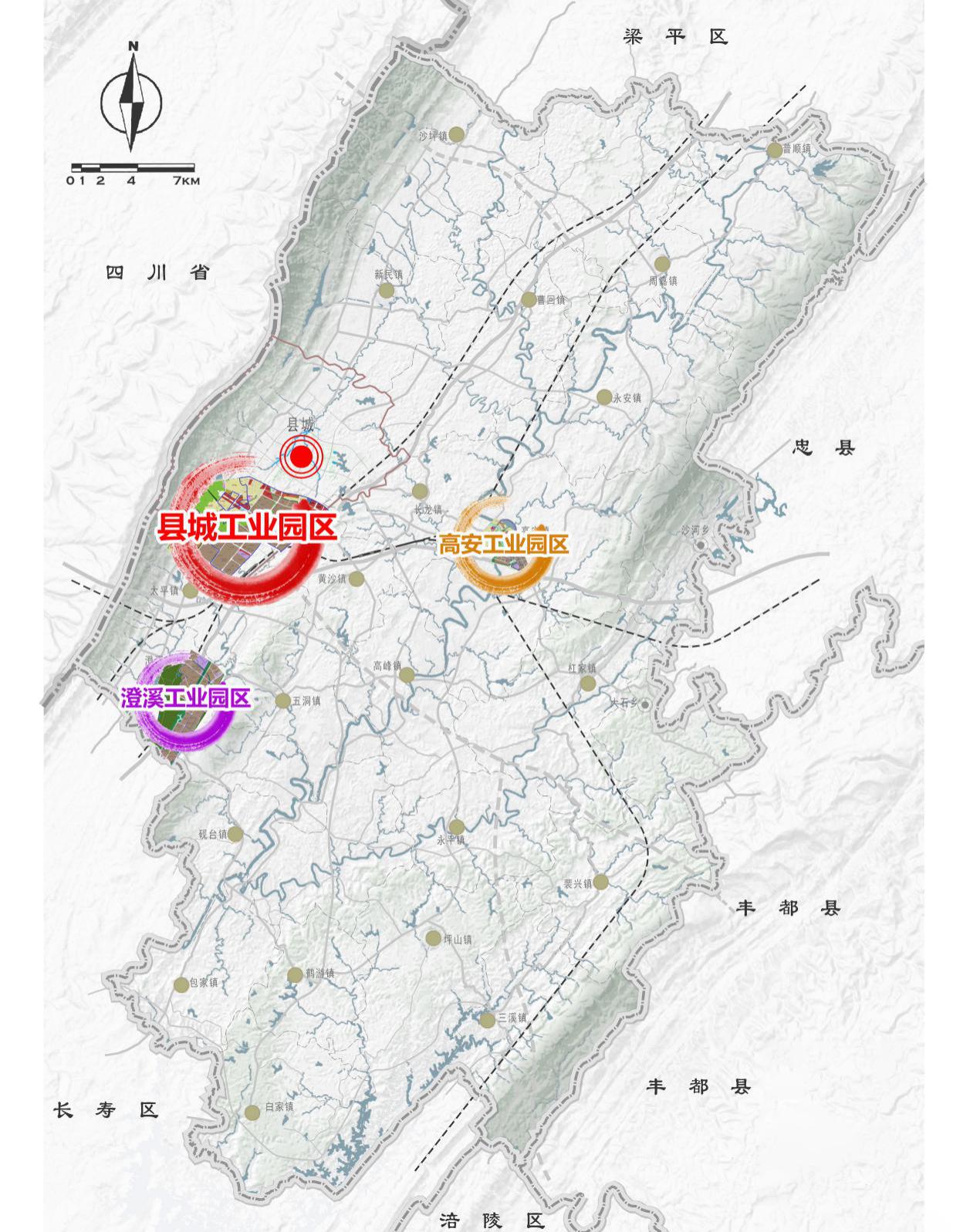 图8-1：“一园三组团”工业园区空间布局图第四节  提升产业链供应链现代化水平实施制造业产业基础再造和产业链提升工程，加快建链、补链、延链、强链、固链步伐，在构建自主可控、安全高效的现代产业链中发挥重要作用。全面推进“链长制”，分链条做好供应链战略设计和精准施策，加快建设汽摩整装及零部件、天然气综合利用、智能装备等产业供应链公共服务平台。加大重要产品和关键核心技术攻关力度，着力突破核心基础零部件和元器件、先进基础工艺、关键基础材料、质量计量技术基础等产业技术瓶颈，发展先进适用技术，开发硬核产品，推动产业链供应链多元化。培育产业生态主导企业和核心零部件企业，发挥大企业引领作用，培育一批“五十亿级”“十亿级”龙头企业和“专精特新”“小巨人”“隐形冠军”中小企业群体，引进一批“独角兽”“瞪羚”“牛羚”等高精尖企业，加强国际国内产业合作，构建安全高效、分工协作的产业链供应链网络。强化研发设计、营销网络等高附加值环节，形成具有更强创新力、更高附加值的价值链，推动产业结构迈向中高端。第九章  打造现代服务业集聚区把做大做强现代服务业作为产业结构调整的重要方向，推动生产性服务业向专业化和价值链高端延伸，生活性服务业向高品质和多样化升级，建设区域性商贸物流基地，打造农文旅融合的国家康养文化旅游集聚区，全面推动现代服务业高质量发展。第一节  建设区域性商贸物流基地提档升级商贸服务业。加快构建“一核三圈多点”的现代城市商圈格局，完善商圈服务设施，提升商圈服务功能，培育壮大商圈经济。大力发展电子商务，高标准建设垫江电商产业园，积极发展跨境电商，打造跨境电商产业集群，提档升级农村电商，持续巩固“国家电子商务进农村示范县”创建成果。依托本土特色产业优势，培育壮大建材家居、农副产品、中药材、汽车等专业市场，完善城乡专业市场体系，增强区域性辐射集聚能力。积极构建现代分销和批发体系，完善农村商贸服务体系，推动商贸服务品牌化、体验式、互动性、综合型发展。推动批发零售业转型，加快餐饮住宿业升级，实现传统商业创新发展。大力发展现代物流。充分发挥通道带物流、物流带商贸、商贸带产业效应，以生产服务型、商贸服务型物流枢纽为核心，依托广垫忠黔、长垫梁铁路货运站场和沪渝、沪蓉高速出口等“两铁两高”交通枢纽优势，加快建设集多式联运、仓储集散、区域分拨等功能于一体的现代综合物流园。积极引进大型物流企业，构建以制造业物流为主体，城乡配送、专业市场等物流为支撑的社会化、专业化现代物流服务体系。积极发展供应链物流，升级商贸与电商物流服务系统，补齐生鲜冷链物流短板，完善寄递业末端网点、快消品批发等城乡一体、多品种、常态化的共同配送体系。强化运用物流新技术、新装备，推动现代信息技术与枢纽运营深度融合，提升物流智慧化、绿色化发展水平。加快完善邮政快递物流体系，基本建成普惠城乡、联通区域、高效衔接的寄递基础网络，形成支撑生产、惠及民生的邮政快递服务新格局。力争到2025年，培育3A级物流企业3家。第二节  打造农文旅融合的国家康养文化旅游集聚区提质发展休闲旅游。以县城旅游服务中心为核心，以产业带为廊道，以集群为重点，构建“一心·四带·五集群”全域旅游发展空间格局。依托“三山四水四季花”，打好“牡丹”“康养”“盐浴”“古寨”“乡村”五张牌，提升一批有影响力的精品景区，建设一批有震撼力的大型旅游综合体，融入全市大都市、大三峡旅游目的地产品体系和服务体系，打造垫江旅游业发展升级版。培育做大休闲度假、自驾旅居、精品民宿等新兴业态，促进“观光游”向“体验游”、“景点游”向“全域游”转变，积极创建市级全域旅游示范区、国家A级景区、国家级旅游休闲城市和街区。提升旅游管理服务水平，加大以旅游交通为重点的旅游基础设施建设，实现更高质量的“城景通”“景景通”，打造快旅慢游服务体系。强化旅游营销推广，主动对接国内知名旅行机构，建立旅游宣传营销联盟，不断提升旅游知名度和影响力。到2025年，接待境内外游客人数达到1000万人次，旅游总收入达到80亿元。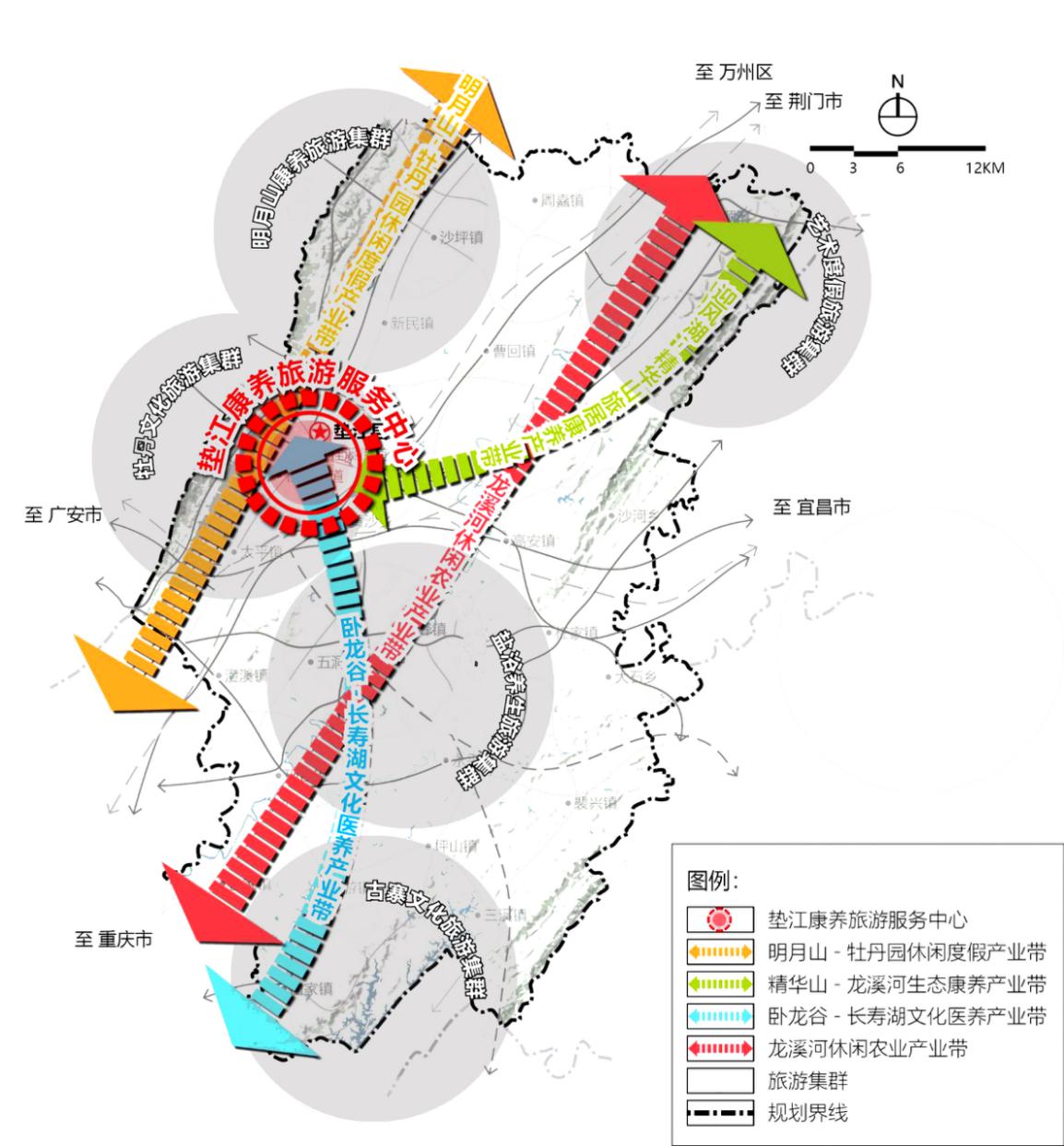 图9-1：“一心·四带·五集群”全域旅游布局图大力发展康养产业。依托丰富岩盐资源和明月山、金华山等高山林场生态资源，围绕养生养心养老、避暑“三养一避”需求，打造森林避暑、休闲运动等生态康养胜地。利用丹皮、半夏、铁皮石斛等中医药产业资源优势，立足中华仙草园、卧龙巴盐康养小镇等建设，发展温泉康养配套产业，推进医养深度融合，培育壮大温泉养生、康体养生、中医养生、休闲养生等多元业态，打造中医药养生保健、康复理疗度假区。优化康体美容、高端医疗、健康管理等医疗服务，鼓励康复医疗、远程医疗、医疗旅游等新型业态发展。推进大健康数据中心建设，积极构建智慧康养服务体系，打造区域性健康服务集聚区。促进产业多元融合。推进旅游与文化融合发展，把文化元素植入景区，增强旅游文化底蕴。推动文化旅游产业与农业、工业、交通、体育、医疗等深度融合，培育壮大气候养生、休闲度假等新业态，丰富都市旅游、乡村旅游体验。有机串联休闲观光、康养度假、生态避暑等景区景点，加快打造一批纵贯南北、一线串珠的主题旅游线路。依托科普基地、农业园区、户外拓展，打造研学旅行基地。挖掘垫江角雕、大石竹编、梅咂酒等非物质文化遗产和垫江晚柚、赵牛肉、酱板鸭、鹅莱福、酱瓜等本地品牌价值，深度开发一批特色农产品、特色手工艺品及特色纪念品，打造“垫江好礼”。提升智慧旅游服务水平，建设“全域智慧旅游云”平台，完善智能停车场、视频监控等配套设施，建设一批智慧旅游景区。第三节  提升现代服务业发展水平增强金融服务实体经济能力，大力发展绿色金融、科技金融、普惠金融等，建立健全多层次多功能金融市场体系。大力发展会展经济，加快建设川渝东部会展中心，积极引进国内外专业展览企业来垫设立分支机构，策划、承办各类高水平会展，推动会展业和商业、文化、体育、旅游等融合发展，打造具有区域影响力的“垫江会展”品牌。培育一批科技服务平台，瞄准信息服务高端环节，重点发展大数据应用、软件、数字内容产业，推动科技和信息服务创新发展。加快服务外包企业数字化转型进程，大力发展众包、云外包、平台分包等新模式，拓展服务外包行业领域，打造特色鲜明的市级服务外包示范基地。推动检验检测与大数据、互联网融合发展，提升检验检测服务水平，加快发展一批融合分析试验、标准研制、技术研发、培训咨询等检验检测服务机构。聚焦创造高品质生活，加快建立供给充分、管理规范的居民和家庭服务体系，持续提高居民生活便利化、精细化、品质化水平。完善住房租赁配套公共服务，发展文化旅游地产、健康养老地产等新业态，推动房地产服务业转型提质。第四节  促进现代服务业与先进制造业融合发展引导制造业企业向产业链前端研发设计和后端售后等服务环节拓展，推动生产型企业创新服务供给，提升制造业服务化水平和全产业链价值。鼓励服务业企业与制造业企业跨界联合，逐步向“制造+服务”和“产品+服务”转变，加快建设服务型制造公共服务平台，在研发设计、科技服务、商务咨询、法律咨询、人力资源服务等领域拓展服务范围。推动制造企业开展“线上线下融合、大规模个性化定制、协同制造、服务型制造”等管理、技术与服务模式创新，推进制造业服务化。积极争取国家先进制造业和现代服务业融合发展试点，鼓励重点行业和领域代表性企业开展行业、企业融合发展先行先试。第十章  大力推动数字经济与实体经济融合发展主动适配“芯屏器核网”全产业链，提升“云联数算用”全要素群，打造“住业游乐购”全场景集，加快推进国家数字经济创新发展试验区试点县建设，加快创建国家级数字经济应用示范高地。第一节  加快建设新型基础设施突出新型网络、智能计算、信息安全、转型促进、融合应用、基础科研、产业创新等重点领域，有序推进数字设施化、设施数字化，夯实数字经济创新发展坚实基础。加快建设信息基础设施。加快对接中新（重庆）国际互联网数据专用通道，提升通信通道势能，打通垫江信息出口大通道。系统布局建设5G、千兆光纤、IPv6等新型基础设施，加快推动5G全域覆盖，全面提升互联网承载能力和服务水平。大力发展全域性普惠型工业互联网，实施区域性数据中心、区域性数据安全中心、行业大数据中心等工程，打造“存-算-网”一体化智能信息基础设施体系，构建支撑数字经济发展的“数字底座”。加快部署融合基础设施。依托互联网、大数据、人工智能等技术，加快构建城市智能化中枢，推动交通、水利、能源、文化旅游、教育等领域智能化升级。有序提升城市公共充电桩、换电站覆盖能力，强化公共道路基础设施智能化改造，构建道路交通信息采集平台，提供超低时延、超高可靠、超大宽带的车路协同网络。推进云计算、物联网等技术与水利工程建设运行、水资源管理等深度融合，构建水利物联感知体系。推动电力工业生产运营基础设施智能化改造，构建以新一代信息技术为支撑的智能电网。加快布局创新基础设施。加快推进重庆市垫江软件园建设，积极引育高新技术企业，提升全域性普惠型工业互联网、数字普惠金融、城市治理大数据产业等治理服务水平。围绕汽摩整车及零部件、智能制造、医药健康等重点支柱产业，积极对接国家级研发平台，推动国家级高端研发机构来垫设立分中心、分院或应用示范中心，增强数字技术原创能力。建设基于新技术、新产品、新工艺、汽摩整装及零部件的试验验证平台，打造5G、区块链等应用试验基地。第二节  加快推动数字产业化聚焦数字产业新业态新模式，推动数据资源高效安全流通、数字产业集聚优质发展，全力构建数字产业发展新格局。激发数字文创发展活力，推动“非遗+”创新融合发展，创作高品质数字文化IP精品，加快垫江数字文化产业园建设，构建数字创意产业全链条。依托重庆市垫江软件园，大力发展软件和信息服务业，积极挖掘开发具备川渝地区特色的应用场景，引进和培育一批重点软件和信息服务业企业，加快研发面向云计算、移动互联网、物联网的操作系统、新型中间件和办公套件，努力建设全市软件名园。培育发展人工智能产业，引进一批有竞争力的人工智能企业，协同推进关键核心技术攻关，突破知识加工、智能搜索、可视交互等技术，推进人工智能技术产品的场景化应用。着力发展区块链产业，加大公共服务领域应用场景开发力度，加快培育新兴产业，持续扩大和升级在线教育培训、视频直播等信息消费领域，拓展数字经济新空间。第三节  加快推动产业数字化推动数字技术在传统产业深度应用，全面提升制造业、建筑业、农业和服务业数字化水平。实施企业“上云用数赋智”行动，聚焦中小企业数字化转型需求和传统行业提质赋能发展，大力创建区域型、行业型、企业型数字化转型促进中心，加快建设产业转型促进平台和产业转型服务综合体。推动制造业数字化转型。深化全域性普惠型工业互联网功能，推动制造企业“上云用数赋智”，引导制造企业实施生产管理全流程数字化，推动数字化、智能化变革从龙头企业向产业链中小企业延伸、从制造环节向供应链各个环节延伸，不断提升制造业核心竞争力。引导企业实施“机器换人”行动，培育打造一批数字化生产线、数字化车间和智能工厂。聚焦“全域性普惠型”独特定位，协同推进周边区县企业同上“一朵云”、同上“一张网”，通过跨区域、跨行业、跨企业广泛链接，为企业提供生产管理、政策咨询等专业服务，进一步拓宽产业覆盖和地域覆盖范围。推动建筑业数字化转型。加快数字技术与建筑业深度融合，推广全过程建筑信息模型（BIM）技术应用，实现勘察、设计、生产、施工、验收等各环节数据有效传递和实时共享，有序推动行业数据、公共服务数据向社会开放。依托重庆市装配式建筑产业示范基地，加快建筑业向“建筑工业智能化”转型升级，打造智能建筑产业园。推进“智慧建造试点县”，建设，吸引互联网平台企业、系统集成企业、软件开发企业、房地产开发企业、设计企业、施工企业等落户，开展数据运营增值和行业应用，推动智能建筑产业集聚发展，建设智能建造产业园和建筑业大数据园区。推动金融业数字化转型。做大做强“垫小二”数字普惠金融平台，大力开展知识产权融资、投贷联动、投保联动等科技金融产品和服务创新，不断拓宽风险投资、私募股权等融资渠道，为中小微企业发展提供良好创新创业氛围。探索运用现代信息技术手段赋能金融“惠民利企”，定制开发各类金融科技服务产品，加大科技型种子企业金融支持，纾解中小微和民营企业融资难融资贵、普惠金融“最后一公里”等痛点难点。探索成立市场化运营的政府性引导基金，发展直接融资市场并健全风险分担机制，推动资金加速向新兴产业集聚。推动农业数字化转型。构建面向农业农村的信息服务体系，加快农业生产、经营、管理、服务数字化转型。依托数字乡村产业发展研究院，探索建设农业互联网以及以农业数字化应用场景，推动产学研深度融合。广泛采用物联网、大数据等数字技术，加强农业生产各环节的数据采集和关联分析，探索都市现代高效特色农业数字化转型路径。推动智能化设备设施在农产品检测、流通、配送和交易中的应用，鼓励农业企业和知名电商平台合作，探索产供销一体化农产品电子商务发展模式。第四篇  依托强大国内市场，在深度融入新发展格局中展现新作为坚持实施扩大内需战略同深化供给侧结构性改革有机结合，以创新驱动、高质量供给引领和创造新需求，着力探索融入新发展格局的有效路径。第十一章  积极参与国内国际双循环立足国内大循环，深度融入“一带一路”和长江经济带发展、成渝地区双城经济圈建设、“一区两群”协调发展等战略，促进产业、人口及各类生产要素合理流动和高效集聚。第一节  加强对内协同发展主动对接京津冀协同发展、粤港澳大湾区建设、长三角一体化发展等重大战略，积极引进先进经验、创新管理体制和运行机制，探索制定互惠互促的产业扶持政策，打造国家东部产业转移承接基地。加强与长江经济带沿线城市的联动发展，复制推广长江及干支流域常态化横向生态补偿机制，强化生态环境联防联治，携手打造绿色产业集群，共同筑牢长江上游生态屏障，在推动长江经济带绿色发展中发挥示范作用。全面融入新时代西部大开发战略，加强与西部地区协同联动，充分发挥自身比较优势，深化能源、物流、建筑等领域合作，努力在推进新时代西部大开发中展现垫江作为。第二节  强化对外交流合作加快落实国家战略部署，积极参与全面与进步跨太平洋伙伴关系协定（CPTPP）中外合作项目，大力拓展垫江全球视野和发展空间，主动融入经济全球化和区域经济一体化。抢抓全市拓展日韩市场机遇，瞄准新一代信息技术、消费品工业等重点产业，积极引进日韩企业落户垫江。借助川渝“一带一路”进出口商品集散中心等平台，推动垫江优质农产品、特色工业品等走向国际市场，全面扩大与“一带一路”沿线国家和地区经贸往来。对接中新（重庆）战略性互联互通示范项目和西部陆海新通道建设，积极争取智慧物流、跨境金融等合作项目布局垫江。围绕文化旅游、建筑劳务、物流运输等重点领域，加快发展服务外包产业，积极开拓“一带一路”新兴市场。第十二章  拓展投资空间发挥投资对优化供给结构的关键作用，保持投资合理增长，培育新发展动能，以高质量投资促进经济社会高质量发展。第一节  积极扩大有效投资聚焦农业农村、公共安全、生态环保、科技创新、人才教育、公共卫生、物资储备、防灾减灾、民生保障等既有需求又有空间的短板领域，进一步发挥有效投资对推动重大战略实施的支撑作用。鼓励企业加大设备更新和技术改造投资，促进传统产业升级。扩大战略性新兴产业投资，加快培育新增长点。发挥重大项目骨干支撑作用，围绕“两新一重”重点领域，实施一批强基础、增功能、利长远的重大项目。完善城镇化建设投融资体系，加大开发性政策性金融机构支持力度，鼓励商业性金融机构适度扩大信贷投放，引导保险资金发挥长期投资优势，支持符合条件的企业发行债券进行项目融资，助力新型城镇化建设。加大项目谋划储备力度，建立全局性、战略性的重大项目库。增强投资有效性，让更多基础设施投资形成优质资产、产业投资形成实体企业、民生投资形成消费潜力。第二节  深化投融资体制机制改革创新发挥政府投资引导和撬动作用，强化“项目池”“资金池”“要素池”对接，推动资金资产资源“三资融合”。创新投融资模式，多渠道盘活存量资产，以市场化方式引导社会资本更多参与基础设施、科技创新等重点领域建设，建立覆盖项目全生命周期的资金保障制度，形成良性投资循环。积极扩大直接融资，引导更多资本要素向科技型企业、民营企业和中小微企业高效配置，支持企业在境内外上市融资。完善对企业投资的金融服务体系，畅通多层次、多渠道的融资对接机制。深化投资审批制度改革，促进投资要素使用与有效投资领城紧密衔接，形成市场主导、政府引导的投资内生增长机制。第十三章  建设区域性消费中心城市坚持供给创造需求、需求牵引供给，强化消费对经济发展的基础性作用，顺应消费品质化、智能化、多元化、服务化升级趋势，持续激发消费活力，不断增强区域辐射功能。第一节  推动消费供给侧升级实施品质提升、数字赋能、绿色健康、市场细分、场景优化等“巴渝新消费”行动，以质量品牌为重点，建立绿色、健康产品多元化供给体系，提升传统消费，培育新型消费，打造多元融合区域性消费集聚区。升级商品消费，着力增加高品质“吃穿用”产品供给，推进家电、家具、建材、汽车、电子等耐用消费品更新换代。提档康养消费，依托卧龙巴盐康养小镇、迎风湖康养旅游小镇、明月山森林康养示范带，增强温泉康养、休闲康养、森林康养等特色品牌的区域影响力。点亮“夜经济”，围绕“夜味、夜享、夜乐、夜玩、夜购”，加快建设一批“本地人常去、外地人必去”的特色夜市街区，打造培育“不夜垫江”。促进节庆消费，常态化举办“明月山特色农产品展销会”“中国（垫江）石磨豆花美食文化节”等区域性消费促进活动。激活体育消费，发展山地户外运动、汽车摩托车运动、休闲健身运动等体育消费新业态，打造明月山户外运动目的地和龙溪河水上运动基地，拓展垫江体育消费市场。培育数字消费，完善“互联网+消费”生态体系，推动线上线下融合消费，促进直播电商、社交电商等创新发展。释放农村消费，加快农家乐、乡村旅游转型升级，支持电商快递和优质产品下乡、绿色生态农产品进城。到2025年，社会消费品零售总额突破300亿元。第二节  优化消费需求侧管理完善消费促进政策，健全消费者权益保护制度，着力营造安全放心诚信消费环境。健全消费金融服务体系，着力开发适应新消费趋势的金融产品和服务。积极参与研究闲置厂房、办公用房等改为商业用途的支持政策。试点商圈和特色商业街负面清单制度，在有条件的街道允许开展“外摊位”“跨门经营”。鼓励带薪休假、错峰休假和弹性作息，促进节假日消费。加强消费者权益保护支撑，建立市场监测、用户权益保护、重要产品追溯等机制，对涉及安全、健康、环保等方面的产品依法实施强制性产品认证。完善个人信息保护制度和消费后评价制度，鼓励线下实体店自主承诺无理由退货。完善消费环节经营者首问责任制和赔偿先付制度。健全消费领域信用监管体系，加强信用信息采集，开展消费投诉信息公示，强化社会监督，确保消费者安全消费。第五篇  牢固树立一盘棋思想和一体化发展理念，深度融入成渝地区双城经济圈建设和“一区两群”协调发展全面落实重大区域协调发展战略，坚持一体化规划、组团式发展、协同性建设，立足渝东北当好标杆，联接都市区跑好首棒，唱响“双城记”建好示范，在共建“两中心两地”，共促“区群”联动协调发展中彰显垫江担当、贡献垫江力量。第十四章  全面落实成渝地区双城经济圈建设规划纲要发挥明月山绿色发展示范带核心区和成渝北翼地区节点城市功能，集中精力办好自己的事情，同心合力办好合作的事情，“一担挑两头”，打造带动渝东北、川东北高质量发展的重要增长极和新的动力源。第一节  推动重大战略任务落地落实协同共建明月山绿色发展示范带。以有形的自然资源和无形的文化资源为依托，与梁平、大竹、邻水、开江、达川共建明月山绿色发展示范带，共同打造川渝合作先行示范区。联合毗邻区县，推动区域重大政策协同、重点领域协作、重点项目共建，搭建集旅游观光、非遗传承、康体养生为一体的川渝合作示范平台，全力打造产业和人口集聚的新高地、生态价值实现的新标杆、绿色一体化发展的新典范，协同共建践行“两山论”的样板地。合力建设现代基础设施网络。抢抓“加快建设轨道上的双城经济圈”重大机遇，提速轨道交通建设步伐，补齐货运铁路短板。争取渝万城际铁路公交化运行，探索“公共交通一卡通”，主动融入主城都市区城际公交网络。加强毗邻地区快速物流通道、普通国省道等干线公路建设衔接，加快低等级路段升级改造，打通“断头路”“宽窄路”“瓶颈路”，织密跨区域交通物流网络。复制推广页岩气开发利益共享机制，大力推动能源勘探和开发利用，联合梁平推进沙坪场特大型国家战略储气库建设，共同打造川渝国家重要能源产业基地。加快实施重庆中部饮用水调配和明月山大灌区水资源配置工程，构建现代化区域水网，提升供水安全保障能力。协同打造现代产业体系。主动配套服务成渝，协同构建集研发、生产、销售为一体的全产业链产业集群，共同打造以汽摩整车和零部件为核心的装备制造产业集群。以推广装配式建筑带动建筑工业化，推动川渝毗邻地区建筑产业迭代升级，打造国家级装配式建筑产业基地。合力打造数字产业新高地，建设成渝工业互联网一体化发展示范区。创塑“明月山”“龙溪河”地理标志品牌体系，做强优质粮油、特色柑橘（晚柚）、绿色蔬菜、生猪、肉鹅、有机生态鱼等重点产业，共创成渝现代高效特色农业带。加快完善环明月山旅游交通体系，推动垫江恺之峰和邻水五华山、梁平百里竹海、大竹五峰山等国家4A级风景区串珠成链，共同打造明月山精品旅游路线，共同举办长江三峡晒秋节、国际柚博会等重大节会活动，将明月山打造成为国际知名旅游目的地。发挥门户、枢纽优势，结合绿色工业和特色农产品，打造重点网货生产基地，完善快递物流、冷链集配体系等配套机制，建设明月山特色产品交易集散中心。强化生态共建和环境共保。聚焦龙溪河、明月山等重要生态廊道和重点区域，实施山水林田湖草生态修复工程。探索建立“联合河长制”，协同开展“三线一单”生态环境分区管控，加大跨流域联合执法力度，建立跨流域跨区域横向生态保护补偿机制，深化龙溪河流域水环境综合治理与可持续发展试点工作。协同毗邻区县深化跨区域生态保护合作，共建道路、水系林网和片林，共建国家战略储备林基地，争创国家森林公园。完善危险固废跨区转移机制，协同创建“无废城市”。强化大气污染联防联控，建立重污染天气共同应对机制。建立突发环境事件应急联动机制，深化生态环境保护督查协调联动合作，搭建生态环境大数据共享综合平台。推动公共服务共建共享。推进教育一体化发展，探索优质教育区域互动集团化办学、区域边界学生异地无障碍入学。建立区域“产学研用”协同创新机制、人才培养机制，加强教育人才互访互学。推动区域县级医院共建医联体，推进跨地区医师多点执业，探索医疗服务检查检验结果互认。加强公共卫生风险防控体系建设，建立区域重大疫情和突发公共卫生事件联防联控机制，提升区域公共卫生应急应对能力。推动区域构建就业服务共享协作机制，强化人才流动、吸引、创业等政策协同。加快构建区域政策沟通、系统联通、数据融通、服务畅通的社会保障体系，推进养老、失业保险关系无障碍转移接续。深化落实户籍制度改革，支持区域户籍便捷迁徙、居住证互通互认。推动公共法律文化和体育服务共建共享。第二节  构建一体化发展机制完善战略合作机制，推动健全明月山绿色发展示范带和重点区域党政联席会议机制，研究落实重点任务、重大改革、重大项目等。完善专项合作机制，务实推进交通、产业、公共服务等领域合作事项。探索经济区和行政区适度分离，率先在规划统筹、政策协调、协同创新、共建共享等方面取得实质性突破。完善分管区（县）领导协调会商机制，定期研究解决、督促落实重大合作事项。推动政策体系协同，探索建立“市场准入异地同标”，推进同一事项无差别受理、同标准办理。推动信用一体化建设，逐步形成统一的区域信用政策法规制度和标准体系。第十五章  全面融入“一区两群”协调发展联接都市区跑好首棒，立足渝东北当好示范，对接万达开做好承接，加快建设渝东北联接主城都市区的重要节点。第一节  建设主城都市区产业的重要拓展区增强综合承载能力。发挥平行岭谷地带地势较为平坦、综合承载力较强的优势，完善交通联接功能，畅通物流运输通道，积极承接沿海地区和主城都市区产业转移。加强垫江工业园区与重庆两江新区、高新区、经开区等重点开放平台对接，共同建设研发中心、实验室、研究院等创新平台，协同发展大数据、智能制造等新兴产业。大力发展“飞地经济”，积极探索“园区共建、项目共管、收益共享”合作模式，实现政策、效益最大化。加强产业协同拓展。围绕全市汽摩、电子信息、装备制造等先进制造业以及大数据、大健康等战略性新兴产业，承接一批高端补链、终端延链、整体强链项目，共同做大现代产业集群。协同发展金融科技、信息数据等生产性服务业，拓展大数据、区块链等服务市场和应用领域。共同实施产业基础再造和产业链水平提升工程，拓展全域性普惠型工业互联网平台运用，推动企业、行业、区域数据资源采集整合、共享利用，协同构建优势互补、结构合理、自主可控、安全高效的产业链、供应链。推动资源互补配套。联合开展多方位、差异化政策创新，探索承接主城都市区开放平台、出口贸易、金融改革等试验政策，创建出口贸易加工产业转移基地和海关特殊监管区，吸引开放要素集聚。发挥垫江天然气资源优势和“采脱输配”调控职能，加强与周边区域能源勘探、采集、脱硫、供给等全产业链合作，为主城都市区产业发展提供能源配套。依托职业教育和劳动力资源优势，定向为主城都市区培养产业工人，打造产业人才技术实训基地。第二节  创建渝东北三峡库区城镇群示范例在渝东北三峡库区城镇群新型城镇化发展、绿色产业体系建设上发挥示范作用，积极构建多功能、组团式、集约型紧凑发展的生态城镇布局，推动土地集约利用，增强经济和人口承载能力。优化资源要素配置，协同梁平、忠县、丰都等周边区域，对接万达开川渝统筹发展示范区，发挥民同俗、水同源、山同脉的历史渊源，推动区域发展良性互动。第三节  构建长垫梁绿色经济走廊联合编制长寿、垫江、梁平跨区域规划，优化区域空间布局，推进长垫梁一体化发展。推动“垫江-梁平”发挥联接主城都市区作用，联动长寿、涪陵等周边区县，承接东部沿海地区和主城都市区产业转移，承接主城都市区“瘦身健体”功能疏解。联动长寿、涪陵、梁平，完善产业协同发展机制，共同打造全市重要的产业布局基地。加强与长寿对口协作，围绕现代产业、环境治理、招商引资等重点领域，深化协同发展，打造全市区群联动的新范例。发挥长垫梁川渝平坝和浅丘地形优势，大力发展都市农业，高质量打造成渝都市现代高效特色农业示范区。联动梁平、长寿，深化龙溪河流域水环境综合治理与可持续发展试点，共建龙溪河流域生态经济带。第六篇  推进以人为核心的新型城镇化，加快建设“50平方公里、50万人口”中等城市坚持以人为核心、以提升质量为导向，深入实施新型城镇化战略，优化国土空间布局，推进城区补短板强弱项，提升城市山水“颜值”和人文“气质”，让“近者悦、远者来”。第十六章  优化国土空间布局提升中心城区能级，做强澄溪、高安两个战略支点，做优明月山乡村振兴连片示范带、龙溪河生态经济示范带、南部经济走廊农文旅融合示范带，推动形成“一心两点三带”区域协调发展空间布局。第一节  做大中心城区核心实施“南拓、北进、东留、西控”城市发展战略，推动城市向东北部拓展，打造城乡融合示范区，引导工业向南部延伸，打造产城融合样板地，加强西部生态资源管控，打造城市绿色发展典范。划定50平方公里城区建设边界，管控100平方公里城区拓展空间，优化“一心二环五片区”城市布局，勾勒城市未来发展宏伟蓝图。统筹提升城市功能，推进现代产业集聚发展，推动医疗、教育、文化、养老等服务供给优质化均衡化，促进城市人口集聚，加快城乡要素双向流动，建成区域经济发展核心引擎。加快建设成渝地区双城经济圈北翼节点城市，建立健全协调发展体制机制，协同周边区域交通互联、产业互补、生态共治，加快形成区域一体化发展新格局。第二节  做强两个战略支点推动澄溪、高安两个中心镇扩容提质，强化重点城镇功能协作，提升专业化配套服务水平，增强承接产业转移、配套县城发展、辐射服务周边功能，加快形成功能互补、竞争有序的发展新格局。支持澄溪扩大场镇规模，完善公共服务设施，重点打造绿色装配式建筑、天然气综合利用、新材料等产业集群，着力建设生态宜居小城市和全县工业重要集聚区。支持高安场镇提档升级，挖掘顺河古街、龙溪河等特色资源，集聚发展农副产品、休闲食品深加工等产业，着力建设全国特色小镇和重庆知名的优质农产品加工基地。第三节  做优三大示范带依托明月山优质生态资源，提升农业农村现代化水平，加快创建国家现代农业产业园和国家农业科技园，持续改善农村人居环境，加强与毗邻区县协同联动，打造明月山乡村振兴连片示范带。以龙溪河为载体，提质发展生态农业，加快布局农产品精深加工，发挥迎风湖湿地公园、宝鼎山森林公园等生态资源优势，大力发展休闲农业和乡村旅游，打造龙溪河生态经济示范带。加快建成南部快速通道，畅通内外交通主动脉，做精做深晚柚、榨菜、生猪等高效特色农业，依托鹤游古寨卡、卧龙巴盐康养小镇、长寿湖千月湾等资源禀赋，着力创建区域特色文化品牌，推动文旅、商旅、康养等多业态融合发展，打造南部经济走廊农文旅融合示范带。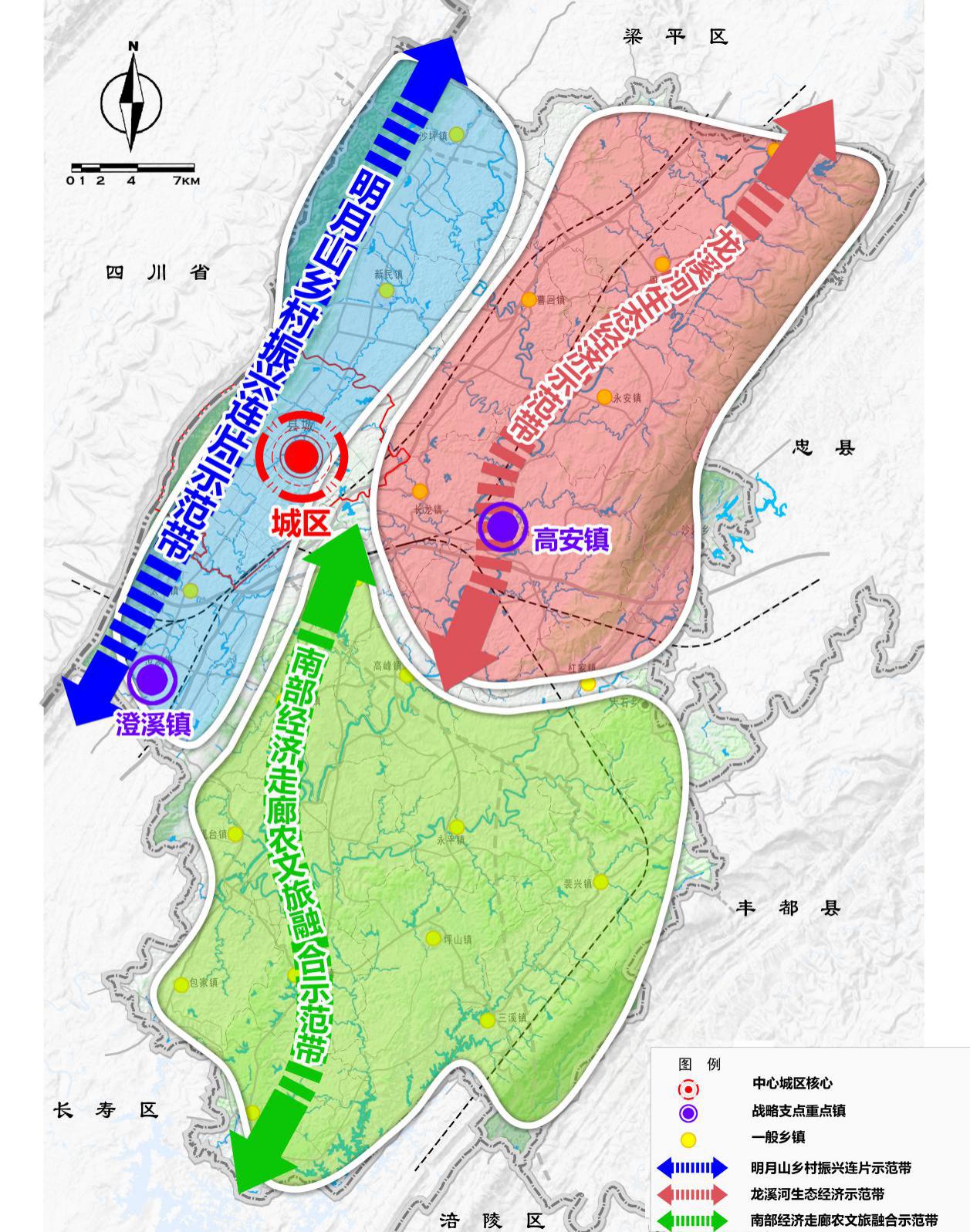 图16-1：“一心两点三带”空间布局图第十七章  持续推进城市提升坚持高起点规划、高水平建设、高效能管理，科学构筑“50平方公里、50万人口”区域性中等城市，加快建设产城融合、职住平衡、生态宜居、交通便利的郊区新城。第一节  大力度拓展城市规模坚持以基托城，加强土地要素储备供给，加快完善道路管网、电力通讯、公共交通、防洪防涝等基础设施网络，快速拓展城市骨架。坚持以产扩城，围绕创新要素布局现代产业集群，促进产业与城市功能融合，提升城市产业竞争力和人口吸引力。坚持以园强城，统筹居住区和产业区布局，构建以物流园、职教园、软件园、文创园、总部园、创业园等为支撑的城市发展内核，增强中心城区带动作用。坚持以人兴城，统筹推进农业转移人口市民化，吸纳外出务工人员和山区、库区等生态功能区的人口迁移，促进就地就近就业。力争到2025年，城市面积新增10平方公里，城市人口新增10万人，城镇化率达到60%，到2035年，全面建成“50平方公里、50万人口”中等城市。第二节  高标准建设东部新区建设城市新高地，坚持现代功能彰显与特色文化内涵并重，积极融入“绿色城市”“智慧城市”“海绵城市”“韧性城市”等城市建设理念，全面采用BIM、智能建造等先进技术，拓展智慧场景应用，打造城市“会客厅”。创建市民新家园，融合特色文化、现代商旅、高端居住、文体娱乐、湿地生态区、公共服务等功能体系，完善新区小品、休闲步道和园林设施建设，打造方便快捷、智能舒适的现代化城市生活圈。扩大开放新平台，打造标志性景观建筑，推动垫江牡丹剧院、城市博览中心等建设，建设区域性会展中心，激活城市空间和场所，推动东部新区有序扩容，打造郊区新城“双50”的示范引领和重要引擎。力争到2035年，新区面积达20平方公里、人口达到20万人。第三节  高质量提升城市品质强化规划引领作用。坚持集约发展，树立“精明增长”“紧凑城市”理念，统筹生产、生活、生态、安全需要，注重老旧小区改造和东部新区建设的留白增绿，推动城市发展由外延扩张向内涵提升转变。推进生态修复和城市修补，积极融入自然山水、田园风光、历史文脉等本底，塑造显山露水、疏密有致的空间形态和历史厚重、厚积薄发的气质内涵，展现山清水秀城美的城市新名片。突出郊区新城核心引擎示范作用，完善城市功能配套，优化公共服务供给，打造宜居宜业宜游的城市新典范。高水平推进城市建设。提高城市建设标准和水平，全面提升城市的经济品质、人文品质、生态品质、生活品质，建设产城景深度融合的现代城市。加快城市有机更新，实施棚户区和老旧小区改造，提升城市建筑质量和安全，完善城市地下综合管廊布局，着力改善“空中蜘蛛网”“马路拉链”等城市通病，建设以智能化为引领的新型社区。把牡丹文化元素植入城市街区，提升建筑设计艺术品质，培育独具特色的城市文化和人文精神。巩固提升“国家园林县城”创建成果，完善城市慢行系统和城市休闲场所，实施城市增绿增湿增景增智等更新提升行动，推进牡丹湖智慧公园、白龙湖湿地公园、邱家沟湿地公园等建设，重塑园林城市空间形态，争创“国家生态园林城市”，彰显美丽宜居园林城市的良好形象。提升城市管理水平。纵深推进“四网融合”改革，常态化推行“马路办公”，深化小城细管、小城众管、小城智管。加强智慧城市建设，完善智慧设施布局，深化“互联网+政务服务”，构建城市综合“智”理体系。加快城中村和背街小巷整治，提升市政设施品质和市容环境卫生质量。合理规划灯饰工程建设，完善城市照明技术标准体系，打造独具特色的城市夜景。强化城市风貌管控，严格控制违章搭建、过度装修和占道经营，规范城市管理秩序。加强智慧停车管理，推行差异化停车收费政策，合理调节停车需求。建立健全城市管理运行协调机制和信息资源共享机制，提升城市管理效能。加快构建城市安全发展体系，强化城市运行安全保障。第四节  深入开展新型城镇化建设高标准建设国家新型城镇化示范县，加快推进城区公共服务设施提标扩面、环境卫生设施提级扩能、市政公用设施提档升级、产业培育设施提质增效，对接全市优质公共资源，加快补齐短板、补强弱项，提升县域经济发展能力。深化户籍制度改革，全面取消城镇落户限制，鼓励农业转移人口和其他常住人口在城镇落户，引导农村人口向中心城区集聚。实行居住登记制度，完善居住证功能，落实以居住证为载体的基本公共服务供给机制。取消进城农民工随迁子女入学门槛，落实农民工参加职工基本养老保险和医疗保险城乡差额补贴机制，加快农业转移人口就业技能和文化培训，完善政府购买就业培训服务制度，提高农业转移人口素质和融入城镇的能力。第七篇  加快基础设施建设，构建现代化基础设施体系强化渝东北联接主城都市区重要节点的区位优势，着力提升交通、水利、能源基础设施水平，加快构建系统完备、高效实用、智能绿色、安全可靠的现代化基础设施体系。第十八章  加强现代综合交通网络建设坚持以交通优势提升区位优势、彰显战略优势，主动融入国家及区域骨干交通网络，全面提升与主城都市区、川渝东部互联互通水平，形成内畅外联、立体多元的区域性综合交通网络。第一节  构建对外综合立体大通道加快推进长垫梁货运铁路、广垫忠黔铁路开工动建，破解货运铁路瓶颈制约，连通西部陆海新通道和沿江出海大通道。全力建设“大垫丰武”“垫涪”“垫合”高速公路，推动渝宜高速长寿至梁平段扩容升级，建设沪蓉高速公路垫江南和垫江西出口，形成联南贯北、承东启西的“三干两支”高速公路网络。加快推动建设两江新区至长寿至垫江物流快速通道，开辟两江新区产业拓展“新赛道”。积极联动果园港、涪陵龙头港、长寿港、万州新田港，加快建设垫江至忠县新生港快速物流通道，打造垫江“无水港”。积极争取都市快线C7线延伸至垫江，推动渝万城际铁路公交化运行，加速融入主城都市区城市轨道交通体系。研究论证通用航空机场布局工作。第二节  畅通对内通道大循环加大国省干线升级改造力度，建成G243太平至沙坪段、S515黄沙至白家段、G350澄溪互通收费站至邻水界段等国道重点路段，推动大竹至垫江至垫丰交界公路新升国道、明月山内槽至垫江至长寿公路新升省道，构建形成“二环八射多联”干线公路网。加快推进龙溪河产业大道、东部快速通道、北部快速通道、大沙河产业大道等重点工程建设，优化快速道路联接。稳步推进乡镇三级公路建设，织密镇乡、镇村公路网络，打通村民出行“最后一公里”，实现各乡镇“片区循环”和村组通畅全覆盖。建设明月山环线旅游公路、金华山旅游公路、澄卧快速通道等旅游公路，强化旅游景区连接道建设，增强“产-城”道路承载互动能力。优化公路桥梁运行安全监控、公路运输安全检测、路产路权维护、超限超载监控、交通应急等功能，打造智慧交通体系。第三节  完善城市交通微循环建设东部新区旅游集散中心，实现城际铁路与公共交通高效换乘、无缝接驳。加快推进霞云大道、城市外环道路、文笔大道延伸工程等城市主干道建设，加强城区重点节点交通配套，构建“七横六纵”城市综合交通体系，完善高效便捷城市道路网络。加密城市次支路网，打通“断头路”，规划建设城市健身步道，改善道路交通微循环。加快推进城南、城北公交换乘枢纽站场、公交首末站、公共停车场建设，建立智能型城市公共交通系统，全面提升城市公交通勤服务水平。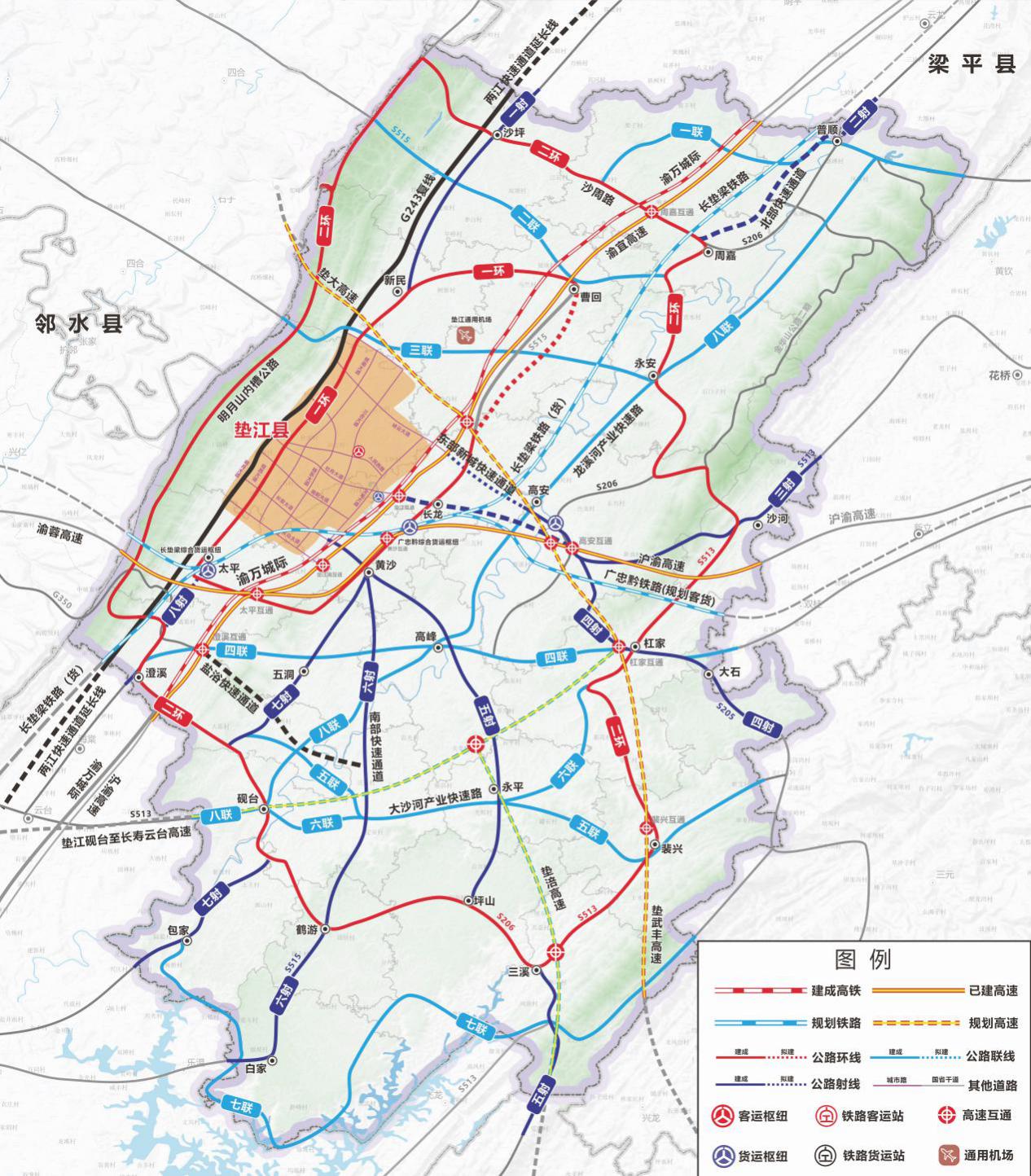 图18-1：“十四五”及中长期综合交通示意图第十九章  加快推进水利基础设施建设统筹配置生活、生产、生态用水，完善城乡一体化水资源配置网络，构建多元互补、区域互通、集约高效的水资源供应体系。第一节  提升城市供水保障能力实施重点骨干水源工程，加快推进永安水库、太平水库等大中型水库建设，推进实施石桥水库等一批小型水库建设，全面提升供水的充足性、安全性、可靠性。推进城市水安全建设，重点实施水资源网络连通工程、城市供水水质提升工程，加快推进老旧管网改造和二次供水设施改造，实施直饮水工程，建设安全绿色城市水系统。加快城区智慧水务建设，实施水利行业大数据中心工程，全面提升水利治理体系和治理能力现代化水平。第二节  构建防洪减灾体系实施中小河流防洪护岸综合整治工程，加快推进龙溪河、大沙河、回龙河等河道防洪和生态治理，提高城乡防洪标准，确保河道行洪畅通安全。实施病险水库（闸）除险加固工程，强化山洪灾害防治，构建流域、区域、城乡统筹协调的防洪减灾体系。推进与梁平、长寿等联合调度合作，建立洪涝灾害监测、预警、防御系统，完善防洪防灾应急调度机制。第二十章  加快推进能源基础设施建设加快建立安全可靠、成本合理的能源保障体系，优化能源供应结构，提升多渠道能源供给水平，增强能源安全保障。第一节  强化电力保障完善电网基础设施，规划建设一批220KV、110KV变电站以及相关线网，构建多源输入、稳定可靠的电力输配网络，提升输配电网载荷能力和供电可靠率。实施东部新区管线入廊工程，完善城区电网设施，提升城乡电力保障水平。推进生活垃圾焚烧发电、光伏发电、废弃生物质能转化发电，布局天然气分布式能源项目建设，优化区域能源结构。鼓励多种用电模式创新，推动智能电网建设。加快新能源汽车充电桩及配套设施建设，构建适度超前、车桩相随、智能高效安全的充电基础设施体系。第二节  完善油气输配网络依托卧龙河、大天池气田资源，加强能源勘探和开发利用，加快推进脱硫厂技改扩能，实施博杰能源LNG二期工程，联合打造川渝千亿立方米产能的能源基地。加强天然气调峰设施建设，推进沙坪场特大型国家战略储气库前期工作，构建灵活高效的天然气储备调峰体系。完善城镇燃气设施，推动城镇天然气管网互联互通。加快储气集约化和成品油储运设施建设，优化加油站建设布局，改造一批集加油、LNG加注、充电桩于一体的综合能源加注站。支持LNG等清洁能源开拓市场，发展新能源产业。第八篇  加快农业农村现代化，争当乡村振兴排头兵坚持优先发展农业农村，把解决好“三农”问题作为工作重中之重，全面实施乡村振兴战略，大力开展乡村建设行动，推进“数字乡村”建设，全力促进农业高质高效、乡村宜居宜业、农民富裕富足。第二十一章  打造都市现代高效特色农业示范区突出高产、优质、高效、生态、安全，推动农业向规模型、生态型、外向型、品牌型发展，提高农业质量效益和竞争力。第一节  保障粮食安全和重要农产品有效供给深入实施藏粮于地、藏粮于技战略，科学划定永久基本农田保护红线，加强粮食生产功能区、重要农产品生产保护区保护建设。推进优质粮食工程，落实“米袋子”“菜篮子”负责制，确保粮食、生猪、蔬菜基本自给，口粮绝对安全，确保全县粮食产能稳定在40万吨以上。落实农业支持保护制度，积极争取产粮大县利益补偿。坚持最严格的耕地保护制度，持续开展耕地质量保护与提升行动，有效遏制耕地非粮化、农地非农化，确保全县耕地面积稳定在109万亩以上。推进农产品流通体系建设，加强农产品市场监管和监测预警，及时发布各类市场动态信息，合理引导市场预期。第二节  提质发展六大特色产业积极融入成渝现代高效特色农业带建设，协同发展绿色食品、有机农产品，加快构建以优质粮油、绿色蔬菜、特色水果、健康畜禽、生态水产、道地中药材为支柱产业的特色高效农业产业体系。实施现代种业提升工程，组建种业科企联合体开展育种科研攻关，支持种业龙头企业建立商业化育种体系，提高粮油基础生产能力，加快建设优质高产粮油示范基地。以全市构建鲜销蔬菜、高山错季蔬菜、加工蔬菜、食用菌并重产业格局为指导，加快榨菜、蔬菜、瓜果等产业规模化发展，稳步推进蔬菜保供基地和“菜篮子”生产基地建设。做精特色水果产业，大力实施垫江晚柚“双十工程”，推动宜机化、规模化、标准化、种养循环化、品牌化、数字化发展，打造中国晚柚之都。发展壮大畜禽产业，加快建设百万头生猪产业链工程，推动生猪、肉鹅专业化、规模化发展，打造现代畜牧业示范基地。实施生态渔业提升工程，深化龙溪河“四位一体”治理模式，加强集中连片养殖池塘标准化改造，积极发展稻渔综合种养，推进生态渔业产业化、标准化发展。优化中药材生产布局，持续扩大丹皮、天麻、半夏、黄柏、青蒿等中药材规模化、标准化种植，打造川渝东部道地中药材基地。第三节  推动农业规模化、标准化、集聚化发展加快农业集聚化发展，推进打造“重庆粮仓”“花果之乡”和“都市菜园”，形成各具特色、相得益彰的农业发展格局。推进农业规模化转型，加快现代农业产业化联合体建设，围绕农业产前、产中、产后各环节，完善以生产服务、科技服务、流通服务和金融服务为主的农业经营性服务体系，推广“科研机构+龙头企业+合作社+基地+农户”的组织模式。实施“千年良田”工程，成片规模化推进高标准农田建设和宜机化改造，全面推动绿色食品、有机农产品、地理标志农产品生产，建设一批农业标准化示范基地。到2025年，新增高标准农田30万亩，成片规模实施土地宜机化改造10万亩。第四节  加强农业品种、品质、品牌建设巩固提升“国家级杂交水稻种子生产基地县”创建成果，依托现代种业龙头企业，加强优质种子技术研发和产品推广，提升杂交水稻、油菜等种子生产能力，建设国家现代种业产业园。完善农产品质量安全监管服务体系，构建农产品质量安全追溯体系，深化“国家农产品质量安全县”建设。完善品牌管理体系、营销体系和保护机制，培育壮大一批农业区域公共品牌，加快构建多层次、多品种的品牌体系。积极推进村企共建，开展示范创建，以“一村一品”推动“一镇一业”，形成“一镇一特”。第五节  强化农业科技、农业人才、农业装备支撑提升农业科研创新能力，加快创建国家现代农业产业园、国家农业科技园，培育建设一批农业科技型企业、农业科技专家大院，打造现代农业科技创新沃土。实施农村“领头雁”培养工程，着力培养一批新型职业农民、科技兴农带头人、农业职业经理人，全面落实专业技术人员到乡村、企业挂职、兼职和离岗创新创业制度。加强“智慧农业”建设，实施农业生产智能化示范工程，强化大数据、云计算、物联网等现代信息技术和农业机器人等智能装备在农业生产领域广泛应用，加快推动农业科技重点技术攻关和科研成果转化，推动传统农业技术升级。改善农机作业条件，全面提升农业综合机械化水平，推动良种、良质、良品、良技、良机“五良”融合。到2025年，农业机械化率达到60%。第二十二章  全面推进乡村振兴按照产业兴旺、生态宜居、乡风文明、治理有效、生活富裕总要求，全面推进“五个振兴”，高标准建设国家级数字乡村，高品质打造三大乡村振兴示范带，绘就农村美、农业强、农民富的美好图景。第一节  实施乡村建设行动推动城乡一体规划。统筹城镇和村庄规划建设，依据国土空间规划，编制实施成片开发方案，细化要素配置、产业发展、基础设施、公共服务、生态保护等一体化发展重点，建立城乡一体的规划体系。以集聚提升、城郊融合、特色保护、搬迁撤并为导向，科学确定村庄布局和规模，分类推进村庄发展。有序推进村庄规划编制，促进村庄适度集聚和土地资源节约利用，优化村庄生产生活生态空间布局，保护传统村落和乡村风貌。提升乡村基础设施和公共服务水平。推动基础设施向农村延伸、社会事业向农村覆盖，加快实现城乡基础设施一体化、公共服务均等化。全面推行农村公路“路长制”，高质量推进“四好农村路”建设，建好通村公路、通组公路，打通“农村最后一公里”。实施农村水源质量提升行动，高标准建设城乡供水管网和水处理设施，全力保障供水安全稳定。加快龙溪河灌区节水配套改造，促进高效节水灌溉试点示范。有序推进村镇燃气管网建设，有效保障乡村燃气供给。加快农村基本公共服务体系建设，提高农村教育质量，全面推进健康乡村建设，健全乡村养老机构，丰富优秀乡村文化产品和服务供给，提高农民科学文化素质。推动农村人居环境持续改善。按照“一镇一业、一村一品、一户一景”发展思路，打造一批示范镇、精品村、美丽庭院，构建生态宜居、特色鲜明的美丽乡村新格局。加快推进“国家农村生活垃圾分类和资源化利用示范县”建设，完善农村生活垃圾五级收运体系，实现行政村生活垃圾治理全覆盖。梯次推进农村生活污水治理，巩固拓展农村“厕所革命”成果。支持群众开展村庄清洁和绿化行动，实现村庄公共空间及庭院房屋、村庄周边干净整洁。有序推进农村危旧房集中连片改造，建设一批具有乡土特色、成本经济、结构安全、绿色环保的宜居型示范农房。集中力量建设桂溪、新民、沙坪乡村振兴连片示范区，建成全县乡村振兴样板地。第二节  高标准推动国家数字乡村试点建设推进乡村新一代信息基础设施建设，加快农村光纤宽带、移动互联网、数字电视网建设，提升4G网络覆盖水平，加强5G、人工智能、物联网等新型基础设施建设和应用。培育乡村数字经济新业态，围绕晚柚、生猪等领域，加快农业农村数字化转型步伐。推动乡村治理数字化转型，加快“互联网+党建”融合发展，健全农村数字管理体系，推动党务、村务、财务网上公开，推进“互联网+公共法律服务”，不断提升乡村治理水平。建设智慧绿色乡村，推广农业绿色生产方式，倡导乡村绿色生活方式。深化信息惠民服务，聚焦农民生产生活实际需求，积极采用适应“三农”特点的信息终端、技术产品、移动互联网应用软件，提升精细化管理和人性化服务水平。第三节  实现巩固拓展脱贫攻坚成果同乡村振兴有效衔接按照“实现可持续、扩大惠及面”的要求，切实抓好巩固拓展脱贫攻坚成果各项工作。健全防止返贫监测和帮扶机制，对脱贫不稳定户、边缘易致贫户开展常态化监测预警，建立健全快速发现和响应机制，及时纳入帮扶政策范围。加强扶贫项目资金资产管理和监督，确保公益性资产持续发挥作用、经营性资产不流失或被侵占。增强相对贫困地区发展能力，推动特色产业可持续发展，注重扶贫产业长期培育，扩大支持对象，延长产业链条，抓好产销衔接。强化脱贫攻坚政策与农村社会保障政策衔接，均衡发展农村基础设施和教育、医疗等公共服务，强化土地、产业、金融等政策供给，促进城乡要素双向流动。完善社会力量参与帮扶机制，制定支持企业、社会组织参与扶贫开发的激励政策，深化扶贫接力志愿服务行动，引导、支持社会组织参与巩固拓展脱贫攻坚成果。推进高峰镇红星村全市脱贫攻坚与实施乡村振兴战略有机衔接试点村建设，加快形成可复制可推广的试点示范经验。第二十三章  统筹推进城乡融合发展打通城乡要素自由流动的制度性通道，促进要素更多向乡村流动，在乡村形成各类要素汇聚的良性循环，加快创建全市城乡融合发展改革试点县。第一节  全面深化农业农村改革丰富和完善承包地“三权分置”有效实现形式，探索建立进城落户农民依法自愿有偿转让退出农村权益制度，落实第二轮土地承包到期后再延长三十年政策，依法依规开展农村土地经营权担保融资。推进农村宅基地改革，落实宅基地集体所有权，保障宅基地农户资格权和农民房屋财产权，适度放宽宅基地和农民房屋使用权。推进农村集体经营性建设用地就地入市或异地调整入市，探索农村集体建设用地与国有土地同市同价同权。加快培育农民合作社、家庭农场等新型农业经营主体，创新股权合作机制和农业经营模式，完善利益联结机制，实现小农户和现代农业有机衔接。深化农村集体产权制度改革，完善农村产权交易体系，提升农村资源、资产运管效能，发展壮大集体经济。扩面深化农村“三变”改革试点，将扶贫资金资产纳入“三变”改革范围，采取以奖代补、先建后补等方式，引入一批有实力有信誉的龙头企业参与改革，完善“股权平等、利益共享、风险共担”股份合作机制，探索保底分红、劳务收入、资产收益、二次分配等收益分配方式，让农民群众更多分享产业链增值收益。加快推动“三社”在组织形态、生产经营、利益联结、管理机制上科学有效融合，探索创新股份合作、产加销一体等融合方式，建立健全农民合作社信贷风险补偿金、贷款贴息、贷款抵押担保等制度。探索突破农村金融和农业科技制度改革。第二节  加强农业农村发展要素保障畅通城市人才加入乡村通道，健全科教文卫体等城乡人才合作交流机制。大力培育新型职业农民，推进乡村建筑工匠等专业人才培养，引导外出本土人才返乡创业兴业。强化农业农村优先发展投入保障，加大各级财政投入，稳步提高土地出让收入用于农业农村比例，扩大政府债券用于农业农村发展的规模。加大金融支持力度，依法拓宽农业农村领域抵质押物范围，鼓励创新开发适合农业农村发展和农民需求的金融产品。鼓励工商资本投资适合产业化规模化集约化经营的农业领域，支持进入养老、卫生等乡村生活性服务业。推动科技成果入乡转化，建立健全农业科研成果产权制度，鼓励科研人员到乡村兼职和离岗创业，探索公益性和经营性农技推广融合发展机制。第三节  推动城乡融合改革试验围绕城乡要素高效配置、公共资源均衡配置、产业协同发展等重点领域，探索试验城乡生产要素双向自由流动的制度性通道、城乡有序流动的人口迁徙制度、城乡统一的建设用地市场、城乡普惠的金融服务体系、农村产权保护交易制度、农民持续增收体制机制，促进城乡发展差距和居民生活水平差距明显缩小，形成一批可复制可推广的典型经验，争创国家城乡融合发展试验区。支持高安等特色小镇健康发展，争创市级精品特色小镇和特色小城镇示范点，加强长龙、周嘉等市级农民工返乡创业园建设，打造城乡协同发展支撑平台。统筹推动城乡信息化融合发展，强化一体设计、同步实施、协同并进、融合创新，促进城乡生产、生活、生态空间的数字化、网络化、智能化发展，加快形成共建共享、互联互通、各具特色、交相辉映的数字城乡融合发展格局。第九篇  坚持生态优先绿色发展，加快建设山清水秀美丽之地坚持尊重自然、顺应自然、保护自然，学好用好“两山论”，走深走实“两化路”，按照“生态+”的理念谋划发展、“+生态”的思路发展产业，促进经济社会发展全面绿色转型，建设人与自然和谐共生的现代化。第二十四章  切实筑牢生态本底坚持保护优先、自然恢复为主，推进自然生态系统保护与修复，构建生态廊道和生物多样性保护网络，全面提升各类自然生态系统稳定性和生态服务功能，建设山清水秀美丽垫江。第一节  构建优化生态安全格局贯彻落实主体功能区战略，以龙溪河流域生态保护为核心，以各类自然保护地为重点，着力构建明月山、宝鼎山、黄草山为“三屏”，龙溪河及其支流为“一网”，迎风湖湿地类、长寿湖湿地类、明月山森林类、宝鼎森林4个自然公园和长寿湖、明月山2个风景名胜区等为“多点”的生态框架，形成多层次、多功能、立体化、网络式的生态安全格局。实施“三线一单”生态环境分区管控，严格落实生态环境保护制度，守牢生态环境底线。第二节  加强生态系统整体保护全面推行林长制，严格限制天然林采伐，建立健全天然林用途管制和保护监管制度，加强林业有害生物防控，强化森林防火能力。加强水系生态廊道保护，深化落实河湖长制，划定重要河流、湖泊、水库、湿地等水生态空间“蓝线”“绿线”和“灰线”。实施生物多样性保护工程，完善野生动植物资源监测体系，开展珍稀濒危动物拯救和保护行动。严格落实长江流域十年禁渔，实施龙溪河流域全面禁捕，建立禁捕长效机制。第三节  推进生态系统修复实施山水林田湖草生态保护修复重大工程，增强区域水源涵养、水土保持等生态功能。大力开展国土绿化行动，实施明月山、宝鼎山等森林公园护林育林工程，推进国家储备林建设，积极创建“国家森林城市”。以明月山矿山废弃地、天然气开采遗留场地为重点，有序推进矿山生态修复，加快建设生态廊道。强化龙溪河岸线、长寿湖库尾消落带草地生态修复，释放草场生态功能。开展全域土地综合整治，强化重要水源地、人口密集场所周边地灾隐患点综合治理，加快实施避险移民搬迁工程，筑牢地质灾害防治安全网。以蓄水、保土、造林、种草为重点，因地制宜开展水土流失和石漠化土地综合防治。第二十五章  持续改善生态环境质量统筹推进大气、水、土壤、噪声等生态环境治理，着力防控环境风险，增强全社会生态环保意识，持续巩固深化污染防治攻坚战成果。第一节  改善大气环境质量实施扬尘污染“红黄绿”分类管理，建设扬尘示范工地、示范道路。强化交通领域污染治理，深化城市货运车、高排放车辆限行措施，加强非道路移动机械等移动源污染治理，加快淘汰老旧车辆，加强油品质量联合监督。实施“散乱污”企业分类治理，依法淘汰落后产能，降低煤耗、能耗和污染物排放量。推进餐饮油烟智能监管和深度治理。严格管控秸秆焚烧，加强秸秆还田、离田、加工利用，推进秸秆综合利用试点县建设。协同控制细颗粒物（PM2.5）和臭氧（O3）污染，巩固扩大高污染燃料禁燃区，强化空气质量监测，确保PM2.5年均浓度稳定达标。积极推进挥发性有机物（VOCS）治理。加强水泥、煤炭、建材等行业废气无组织排放监管。到2025年，环境空气质量优良天数稳定在330天以上。第二节  加强水环境保护推进水污染防治、水生态修复、水资源保护“三水共治”，实施流域控制单元精细化管理，开展龙溪河水环境综合治理与可持续发展试点。开展饮用水水源地规范化建设和水质达标建设，做好地表水与地下水污染、地下水与土壤污染、区域与场地地下水污染的协同防治，加强水源地水质监测，重要河湖水功能区水质100%达标。加强工业污染治理，突出整治“小散乱”工业企业污染，集中治理工业聚集区水污染。全面实行排污许可制，加强入河排污口监测体系建设，实施断面数值监测预警。强化城乡生活污水治理，梯次推进城乡黑臭水体治理。推进污水处理设施新改扩建及提标改造，实现污水处理厂网建设全域全覆盖。到2025年，龙溪河考核断面水质稳定保持III类以上，城市饮用水水源地水质达标率稳定保持100%，乡镇集中式饮用水水源地水质达标率达93%以上，农村饮用水水源地水质逐步提高。第三节  加强土壤污染及固废危废治理推动土壤环境质量监测全覆盖，划定农用地土壤环境质量类别，编制农用地分类清单，实行优先保护、安全利用、严格管控等分类管理。加强固体废弃物安全处置，提升固体废物源头减量和资源化利用水平。加强工业固体废弃物污染防治，推动镇级及以上医疗卫生机构医疗废弃物集中无害化处置全覆盖，加强塑料污染治理，保障区域环境安全。推进“无废城市”建设。加快建设生活垃圾焚烧设施、厨余垃圾、建筑垃圾资源化利用设施，加强农村面源污染治理，推进化肥、农药减量化。重视新污染源。第四节  加强噪声污染防治突出源头预防为主，着力解决群众反映强烈的噪声扰民问题。实施城市声环境功能区划管理，严格执行噪声防护标准，完善声功能区噪声监测网，巩固和深化“安静居住小区”创建成果。加强营业性文化娱乐场所、商业经营活动噪声污染防治，强化社区复合型噪声污染监管，重点查处噪声敏感区噪声违法行为。强化交通噪声污染管控，优化设置交通禁鸣标志和道路减速设施。以夜间施工为重点，加强工程项目施工噪声污染防治。加强工业噪声管理和整治，严格执行排放申报和许可证制度。第五节  防范生态环境风险建立全过程、多层级环境风险防控体系，完善突发环境事件应急处置机制，夯实生态环境监测预警能力建设和技术储备，有效防范和降低重点领域和区域生态环境风险。加大危险废物、危险化学品、放射性物质、电磁辐射、医疗废物等生态环境风险要素防控力度，建立健全覆盖危险废物产生、贮存、转运、利用、处置全过程的监管体系，提高危险废物和医疗废物处置能力。建立化学物质生态环境管理制度，深入推进重金属污染防控。强化生态环境领域社会稳定风险防控。第二十六章  加快推动绿色低碳发展积极探索绿色发展新路径，推进产业生态化、生态产业化，加快形成绿色生产方式和生活方式。第一节  构建绿色低碳产业体系全面推行“生态+”“+生态”发展新模式，推动传统产业绿色转型升级，构建以产业生态化和生态产业化为主体的生态经济体系。发展壮大节能环保、清洁能源等产业，深入推动垫江产业转型升级示范园区建设。培育发展绿色工厂、绿色园区、绿色设计和绿色供应链，构建绿色制造体系。加大企业产品生态设计支持力度，引导企业生产过程清洁化，推广应用绿色技术。发展绿色生产性服务业，推动商贸物流、交通运输、餐饮等服务业绿色转型。充分利用气候环境和生态优势，因地制宜发展气候经济、山上经济、水中经济、林下经济等。第二节  积极应对气候变化探索建立碳排放总量控制制度，实施二氧化碳排放达峰行动，采取有力措施推动2030年前实现碳达峰。创新开展气候投融资试点。强化碳排放权交易市场建设，增加林业及其他生态系统碳汇。执行低碳技术规范和标准，推行产品标准认定和碳标识制度。积极推动“低碳城镇、低碳园区、低碳社区”等试点示范，积极争创零碳示范园区。第三节  全面倡导绿色生活建立促进绿色生活的政策制度，引导居民形成简约适度、绿色低碳、文明健康的生活理念和生活方式。构建绿色交通体系，优先发展公共交通，完善自行车、步行通道设施，加快充电设施网络规划和建设，推动新能源汽车应用规模化。实施政府绿色采购，推行绿色产品优先，倡导绿色办公，促进绿色消费。全面推行生活垃圾分类，加强教育引导和示范带动，完善配套支持政策。开展城市绿色生活评价，营造全社会节约资源、环境友好的绿色生活新风范。深入推进“光盘行动”，培育绿色消费文化。第四节  提高资源综合利用效率推动能源节约和能效提升，完善能源消费总量和强度“双控”制度，强化节能评估审查，保障合理用能，限制过度用能。强化土地节约集约利用，顺应建设用地“增存挂钩”机制，力争年度批而未供和闲置土地处置率均达到15%以上。提高水资源利用效率，加强重点领域技术节能改造，实施农业节水增效，推进工业节水减排，强化城镇节水降损，建设节水型社会。加强资源综合循环利用，建立循环型工业、农业、服务业体系，促进生产、流通、消费过程的减量化、再利用、资源化，提高全社会资源产出率。第五节  深化生态文明制度改革创新绿色发展体制机制，探索建立生态产品价值实现机制，落实自然资源有偿使用制度，加快推动相关政策举措和制度创新，提高精准治污、科学治污、依法治污能力。用好排污权、碳排放权、生态地票、林票交易机制，探索用水权、用能权交易，促进生态资源转化。健全环境治理机制，建立健全环境治理的领导责任体系、企业责任体系、全民行动体系、监管体系、市场体系、信用体系。完善重大基础设施建设项目环境影响评价制度。实行固定污染源排污许可证“全覆盖”，完善企业环保信用评价制度。建立智能化生态环境监测网络，建立污染预警协商、联动处置等机制。深入推进环境污染第三方治理园区建设，探索开展环境治理托管试点。全面实施污染源日常检查制度，完善生态环境公益诉讼制度。第十篇  全面深化改革开放，加快建设改革开放新高地充分利用国内国际两种资源、两个市场，深度融入国家对外开放和区域发展战略，在更大范围、更宽领域、更深层次推进改革开放，持续增强发展动力和活力。第二十七章  推进全面深化改革坚持和完善社会主义基本经济制度，充分发挥市场在资源配置中的决定性作用，更好的发挥政府作用，推动有效市场和有为政府深度结合。第一节  激发各类市场主体活力深化国资国企改革。坚持和加强党对国有企业的全面领导，以改革创新为根本动力，大力推进国有企业改革三年行动，持续做强做优做大国有资本和国有企业。有力有序推进国有企业混合所有制改革，推动国有企业建立健全有效制衡的现代企业治理体系、高度市场化和灵活高效的现代企业经营机制、激励和约束并重的现代企业激励机制，推进国有企业经理层人员任期制和契约化管理，切实激发国有企业发展活力和内生动力。扩大国有企业资产规模，推动市政、水利、教育、民政、医疗（康养）等各个行业行政事业性可转化资产、资源、资金向国有企业集聚。深化管资本为主的国资监管体制改革，加快推进国资监管理念、监管重点、监管方式、监管导向等多方位转变，着力建设国资监管大数据平台，不断提高监管系统性、针对性、有效性。深化效率导向的国资经营评价制度改革。推动民营经济高质量发展。持续放开重点领域市场准入，破除制约民营企业发展的各种壁垒，构建亲清政商关系，营造依法平等获取资源要素、公开公平公正参与竞争的市场环境。畅通减税降费政策传导机制，持续降低民营企业成本费用。建立规范化常态化政企沟通机制，畅通民营企业反映问题和诉求的渠道。推动建立面向民营企业的救助补偿机制，纾解民营企业和中小微企业发展困难。健全平等保护的法治环境，保护民营企业和民营企业家合法权益。支持个体工商户转型升级为企业，推动企业“上云上规上市”，促进各类市场主体发展壮大。加快创建民营经济示范城市，联合毗邻区县建设民营经济协同发展示范区，深入开展民营经济综合改革试点示范。弘扬企业家精神，引导民营企业聚精会神办实业。搭建垫商综合服务平台，联合川渝毗邻地区商会协会共同开展项目推荐、银企对接，共同举办民营经济合作发展峰会，鼓励垫商回乡创业。到2025年，民营经济增加值占GDP比重突破75%。第二节  完善高质量发展政策体系发挥发展规划的战略导向作用，构建发展规划、财政、金融、产业、投资、消费、区域等经济政策协调和工作协同机制，建立健全推动高质量发展的政策体系。抓好经济有效管理，加强目标管理、运行管理、统计管理和风险管理，建立健全宏观调控政策落实、协调评估和监督考核机制。围绕全县发展规划确定的重点任务，优化金融要素资源配置方向和结构。推动产业政策向普惠化和功能性转型，加强招商引资政策协同，防止同质化竞争。完善促进投资结构优化和消费升级的政策措施。严格执行重点领域地方标准，强化各类标准实施与产业政策、区域政策、节能环保政策等衔接。制订高质量发展绩效评价办法，落实差异化政绩考核。推进统计现代化改革。第三节  建立现代财税金融体制加强财政资源统筹，强化财政中期管理，完善政府性基金预算、国有资本经营预算与一般公共预算衔接机制，增强对全县重大战略任务实施的支撑保障能力。健全预算管理制度，全面推进预算绩效管理，严格预算控制，推动预算一体化建设，逐步建立全面规范透明、标准科学、约束有力的预算制度。持续推动财政支持深化民营和小微企业金融服务综合改革试点，健全融资担保体系和风险补偿机制，助力解决中小企业融资难、融资贵问题。落实优化税制结构的政策措施，培育壮大地方税税源，深化非税收入收缴管理改革，巩固和拓展减税降费成效，持续推动企业降本减负。加强风险防控，严格执行政府债务管理制度改革，积极争取金融机构在垫布局落户，推动设立绿色村镇银行，不断完善金融支持实体经济发展能力。第四节  建设高标准市场体系健全权属清晰、权责明确、保护严格、流通顺畅的现代产权制度。深化自然资源资产、农村集体产权、知识产权等产权改革，健全产权执法司法保护制度，依法平等保护各类产权。实施统一的市场准入负面清单制度，营造良好入市环境，激发市场活力。强化公平竞争政策的基础性作用，加强改进反垄断法和不正当竞争执法司法，创造市场公平竞争的环境。深化土地管理制度改革，探索混合用地、创新产业用地等政策试点，开展推行弹性年期出让、租让结合等工业用地供应方式。健全统一规范的人力资源市场体系，畅通劳动力和人才流动渠道。推进技术、数据等要素市场化改革。持续深化公共资源交易监督管理改革。第二十八章  持续优化营商环境坚持以市场主体需求为导向，对标世行和中国营商环境评价指标体系，以政策协同为保障，打造市场化、法治化、国际化营商环境。第一节  加快转变政府职能深入推进简政放权、放管结合、优化服务改革，建设人民满意的服务型政府，构建职责明确、依法行政的政府治理体系。全面实行政府权责清单制度。推进重大政策科学决策、审慎决策，实行事前评估和事后评价。健全以“双随机、一公开”监管为基本手段、以重点监管为补充、以信用监管为基础、以智慧监管为支撑的新型监管机制，提高市场综合监管能力。对新产业新业态实行包容审慎监管，在审批服务模式、集成服务创新、事中事后监管等方面先行先试。第二节  持续优化政府服务做靓“垫小二”品牌，加快完善和推广“垫小二”企业服务云平台，为中小微企业提供政策直达、普惠金融、需求对接、管理咨询等“一站式”服务，建成区域性中小微企业数字化转型服务综合体。深化“证照分离”改革，全面推进“多证合一”，放宽注册资本登记条件，探索“一照多址”“一址多照”“集群注册”改革。创新行政管理和服务方式，深入开展“互联网+政务服务”，推行“一件事一次办”改革，发布“零跑腿”事项清单，推进政务服务标准化、规范化、便利化。常态化开展“百日大走访”“千人联千企”专项行动，持续优化“服务”、实化“扶持”，为市场主体分忧解困赋能。完善并联审批制、超期默认制、告知承诺制等制度，进一步提升投资审批服务效能。第三节  完善社会信用体系强化信用信息共享开放，推进“信用中国（重庆垫江）”公共信用信息平台更新升级，打造集信用信息归集、治理、共享、公示、查询、应用为一体的垫江信用综合共享应用平台。加强“信用垫江”与“信用重庆”“垫小二”平台互联互通，推动政务部门、企业、个人等市场主体公共信用信息应用便利化，推进跨领域、跨行业、跨层级信用信息整合。推进社会信用体系创新发展，实施“信用体检”信用惠民工程，创新“互联网+诚信”发展模式，拓展深化食品安全信用可视化模式，丰富信用应用场景。完善信用服务市场监管机制，深化运用“垫江信用履约监测管理服务平台”，加强预付式消费等信用管理，促进信用服务业健康发展。建立政务诚信检测治理体系，健全政府失信责任追究制度。力争创建国家信用示范城市。第二十九章  建设川渝东部开放高地主动融入开放通道，提档升级开放平台，加快发展开放型经济，推进贸易和投资自由化、便利化，加强外贸外资外经联动，全面提高对外开放水平。第一节  积极融入对外开放通道统筹东西南北四个方向、铁公水空四种方式、人流物流资金流信息流四类要素，加快融入全市立体开放新格局。融入渝新欧通道，连接成渝地区主要城市的“1小时交通圈”，创新打造内陆开放新优势。借力长江黄金水运通道，实现与长江口岸码头近距离连接，深度融入长江经济带发展。联接西部陆海新通道，协力提升主通道干线运输能力，增强垫江至北部湾出海能力。对接中蒙俄经济走廊，推动与远东地区的经贸往来。第二节  提升开放平台能级拓展工业园区、重庆市垫江软件园、电商物流园等开放平台功能，规划建设垫江现代综合物流园区、川渝东部会展中心、跨境电商物流分拨中心、外贸出口生产加工基地等新兴开放平台，加快形成“战略平台+园区平台+通道平台+综合服务平台”的开放平台体系。探索建立“信息共享、制度共建、模式共创”合作机制，围绕科技、产业、人才等领域，促进垫江与两江新区、重庆高新区、成都天府新区等重点开放平台交流合作，共建一批科技孵化中心、产业合作示范园、人才培育基地等，全面提升对外开放水平。第三节  加快贸易转型升级壮大出口产业规模，围绕汽摩制造、农副产品加工、精细化工、中医药加工等重点领域，培育形成产品特色鲜明、竞争优势明显的出口产业，打造全国汽摩轮毂、二甲基亚砜生产出口基地。加快培育外贸新业态新模式，做强一般贸易，探索发展总部贸易、数字贸易，大力推进跨境电商发展。推动加工贸易企业向品牌、研发、分拨和结算等产业价值链高端延伸，促进加工贸易与服务贸易融合发展。鼓励特色优势企业积极开拓以东南亚及“一带一路”沿线国际市场。积极争取跨国公司在垫设立研发机构、地区总部、制造基地。力争到2025年进出口总额突破1.4亿美元。第四节  统筹利用外资和对外投资建立健全外商投资服务体系和外商投资促进机制，深化落实外商投资准入前国民待遇加负面清单管理制度，扩大利用外资规模，提高引进外资质量。创新外资利用方式，推动引资和引智相结合，同步引进资金、人才、先进技术、关键设备、管理经验等。鼓励优势企业与境外专业化的社会组织、市场机构等开展多形式、市场化的合作，支持设立海外研发中心、联合实验室和生产加工基地，积极开拓海外市场。第十一篇  繁荣发展文化事业和文化产业，加快建设文化新高地坚持马克思主义在意识形态领域的指导地位，坚定文化自信，坚持以社会主义核心价值观引领文化建设，紧紧围绕举旗帜、聚民心、育新人、兴文化、展形象的使命任务，促进满足人民文化需求和增强人民精神力量相统一，不断提高垫江文化软实力。第三十章  提高社会文明程度，加强社会主义精神文明建设，推动形成适应新时代要求的思想观念、精神面貌、文明风尚、行为规范。第一节  培育践行社会主义核心价值观围绕中国共产党为什么“能”、马克思主义为什么“行”、中国特色社会主义为什么“好”等重大问题，加强理论学习、宣传普及、研究阐释。推进理想信念教育常态化制度化，加强党史、新中国史、改革开放史、社会主义发展史教育，加强爱国主义、集体主义、社会主义教育，弘扬党和人民在各个历史时期奋斗中形成的伟大精神。全面推进社会公德、职业道德、家庭美德、个人品德建设，不断提升公民道德素质。持续推动社会主义核心价值观融入法治建设。加强中小学思想政治理论课一体化建设，推进“红岩精神进校园”。第二节  加强社会主义精神文明建设实施文明创建工程，深化文明城市、文明村镇、文明单位、文明家庭、文明校园等群众性精神文明创建活动，全力争创国家文明城市。拓展新时代文明实践中心建设，健全志愿服务体系。广泛开展弘扬时代新风行动，推动“吃得文明”“住得文明”“行得文明”“游得文明”“乐得文明”“购得文明”“上网文明”成为市民自觉。弘扬诚信文化，营造不敢失信、不能失信、不愿失信的社会环境。提倡艰苦奋斗、勤俭节约，开展以劳动创造幸福为主题的宣传教育，加强家庭、家教、家风建设，弘扬社会主义家庭文明新风尚。第三十一章  提升公共文化服务水平坚持为人民服务、为社会主义服务的方向，健全公共文化服务体系，更好保障市民文化权益，全面繁荣文化艺术事业。第一节  推进文艺事业繁荣发展实施文艺作品质量提升行动，深挖牡丹文化、寨卡文化、耕读文化等特色文化内涵，加强文学、戏曲、音乐、美术、影视等方面创作力度，鼓励文化企业、文化名家发扬工匠精神，不断推出反映时代新气象、讴歌人民新创造的文艺精品。推动文化艺术与科技融合发展，加强原创内容向出版物、影视剧、动漫游戏等文化产品转换，提高垫江文化输出能力。加强文艺理论研究，积极开展文艺评论，促进创作生产健康发展。第二节  推进城乡公共文化服务体系建设加快建成垫江牡丹剧院及会展中心、城市博览中心、文化馆、儿童科教馆等重大文化设施，打造一批城市文化地标。优化城乡文化资源配置，推动基层文化设施达标建设、功能提升，提高公共文化设施覆盖率和使用率。创新实施文化惠民工程，完善城乡社区文化网络建设，广泛开展流动图书、文艺下乡、公益电影放映等群众文化活动。鼓励社会力量参与公共文化服务体系建设，推动文化公共服务社会化发展。推进媒体深度融合发展，提高垫江融媒体中心、垫江论坛等重点新闻媒体的影响力。发展“智慧广电+公共服务”，提升广播电视传播力和公共服务承载力。实施公共文化服务提升工程，完善图书场馆、大型书城、特色书店布局，努力打造“书香垫江”“文化垫江”。第三节  加强传统文化保护传承加强文化保护利用和文化遗产保护传承，保护性开发鹤游坪古寨卡、峰门铺石刻群、禹王宫、红军院等文化遗迹，传承发展垫江角雕、大石竹编、永安咂酒、高安唢呐、新民春牛舞、高峰薅秧歌等非物质文化遗产，增强垫江文化历史厚重感。加强地名文化遗产保护，建立项目名称及地名审核机制，提升命名文化品位。推动“文化+大数据智能化”“文化+旅游”，将垫江文化遗产传承下去、传播开来。注重城市及片区风貌和格局的整体价值，加快推进迎春河保合寺片区整体保护性改造，传承城市文化和特色，扩大历史文化资源的城市价值。第三十二章  健全文化产业体系坚持把社会效益放在首位、社会效益和经济效益相统一，深化文化体制改革，完善文化产业规划和政策，扩大优质文化产品供给。第一节  推动文化产业创新发展推动文化与科技深度融合，大力培育数字阅读、数字影音、VR/AR游戏、全息展览、绿色印刷、文化智能装备等新型业态。实施品牌创建工程，培育“牡丹”城市文化IP，提升“中国书画之乡”“铜管乐之乡”美誉度和影响力。振兴传统工艺，推动竹编、玉版扇、盐挂面等传统工艺产业向品牌化集聚化升级。聚焦创意设计服务与制造业深度融合发展，推动本土特色文化资源向文化创意产业转化，提升“垫江智造”文化附加值。第二节  推动文化产业集聚协同发展依托山水人文资源，实施文旅提升工程，加快文旅产业集聚，建设以内容生产、数字创意、文娱消费为主营业态的数字文化产业园。深入挖掘城市文化资源，依托天宝寨森林公园、三合湖湿地公园、红星美凯龙·爱琴海购物公园，集中打造一批主题景观集群和大型文旅综合体，鼓励城市综合体、主题商业街引入跨界文化业态，大力发展驻场演艺、实景演出。加强与川渝地区、周边区县文化产业合作，推进文化产业协同发展，共建巴蜀非遗文化产业园。第十二篇  努力创造高品质生活，提高社会建设水平坚持把实现好、维护好、发展好最广大人民根本利益作为发展的出发点和落脚点，提升公共服务质量和水平，完善共建共治共享的社会治理制度，不断增强人民群众获得感、幸福感、安全感，促进人的全面发展和社会全面进步。第三十三章  提高人民收入水平坚持按劳分配为主体，多种分配方式并存，完善工资制度，健全工资合理增长机制，着力提高低收入群体收入，扩大中等收入群体。第一节  多渠道增加居民收入以高质量就业带动收入稳定增长，增加劳动者特别是一线劳动者劳动报酬，提高劳动报酬在初次分配中的比重。健全劳动、资本、土地、知识、技术、管理、数据等生产要素由市场决定报酬的机制，探索通过土地、资本等要素使用权增加中低收入群体要素收入。健全农民工资性、经营性、财产性、转移性收入增长机制，稳步提高农民收入。完善工资指导、薪酬调查和信息发布制度，促进企业职工工资正常增长，支持有条件的企业实行股权激励等政策。完善技能人才工资分配制度，落实高层次人才工资分配激励政策。多渠道增加城乡居民财产性收入。第二节  规范收入分配秩序鼓励勤劳守法致富，保护居民合法收入，增加低收入者收入，缩小城乡、行业收入差距，加快完善和优化全县收入分配格局。加大对高收入者税收调节的执行力度，减轻中低收入者和小微企业税费负担，取缔非法收入，规范收入分配秩序。加快落实以税收、社保、转移支付为主要手段的再分配调节机制。发挥第三次分配作用，发展慈善事业，改善收入和财富分配格局。第三十四章  促进更加充分更高质量就业千方百计稳定和扩大就业，把扩大就业作为保障和改善民生头等大事，实施更加积极的就业创业扶持政策，多渠道保障就业创业，实现更加充分更高质量就业。第一节  健全就业创业服务体系把更加充分更高质量就业作为经济发展的优先目标，加快推进公共就业创业服务标准化专业化建设，健全覆盖城乡、服务均等的公共就业创业服务体系，力争每年城镇新增就业稳定在8000人左右。推进公共就业创业服务平台智能化、标准化、便民化建设，提高城乡就业创业能力。发挥吸纳农民工返乡创业示范作用，完善扶持政策，建设创业平台，营造浓厚创业氛围，推动农民工就近就地就业创业。大力推行终身职业技能培训制度，大规模开展职业技能培训，全面提升劳动者职业技能水平和就业创业能力。建立健全就业失业统计监测预警体系，加强规模性失业预警。第二节  促进重点群体就业大力开发就业岗位，注重提高产业发展、重大项目、重点民生工程等吸纳就业的能力。充分发挥平台经济、共享经济等新经济的就业促进作用，加大新职业开发力度，多渠道支持共享就业、灵活就业等新就业形态发展。实施青年就业促进计划、高校毕业生就业创业促进计划，引导和带领一批有创业意愿和创业能力的青年创业就业。强化农民工职业技能培训和就业引导，提高农民工劳务输出组织化程度。加强困难人员就业援助，规范公益性岗位开发管理，积极拓展退役军人、残疾人等重点群体就业渠道，确保城镇零就业家庭动态清零。第三十五章  建设教育新高地全面贯彻党的教育方针，坚持教育优先，落实立德树人根本任务，深化教育改革，促进教育公平，加快推进教育现代化，提高教育服务经济社会高质量发展的能力，办好人民满意的教育。第一节  推进基本公共教育优质均衡发展坚持教育公益性原则，适应人口变化，全面优化基本公共教育布局结构和资源配置。加快补齐城区学校短板，新建和改扩建一批城区学校，改善基础教育办学条件，创建“国家义务教育优质均衡发展县”。推进学区化、集团化办学，扩大优质教育资源覆盖面，统一义务教育办学、管理和质量保障标准，推进义务教育优质均衡发展和城乡一体化。大力发展公办幼儿园，积极扶持普惠性民办幼儿园，全面提升学前教育保教质量，推进学前教育普及普惠安全优质发展，创建“国家学前教育普及普惠县”。实施普通高中质量提升行动计划，推动普通高中教育多样化、特色化发展。完善特殊教育保障机制，实施特殊教育提升计划，提升特殊人群受教育水平。到2025年，劳动年龄人口平均受教育年限达到14.2年。第二节  增强教育服务支撑高质量发展能力推动职业教育高质量发展，加大人力资本投入，增强职业技术教育适应性和吸引力，构建纵向贯通、横向联通、学校教育与职业培训并举的现代职业教育体系，推动中职生升学比例达到87%以上。优化职业教育布局和专业结构，开设中医药、康养、大数据、机械设计制造等专业，推动职业学校专业设置与重点产业匹配度达到80%。推动产教融合发展，创新“五年制”“3+2”中高职衔接培养模式，依托优势特色产业，加强与市内外重点高校联合办学，建设一批校内外实训场地基地。加强师资队伍建设，提升教师学历水平，落实教师绩效考核，加快打造一批双师型教师队伍和教学专家工作室。规划建设垫江高教园，引进优质高等教育资源，推动高等学院和高职院校在垫设立分校或二级学院，力争实现高等院校“零”突破。第三节  加快完善现代教育治理体系健全立德树人系统化落实机制、教育领导体制和学校家庭社会协同育人机制，构建多元主体全方位参与的教育治理新格局。加强师风师德建设，提升教师教书育人能力素质。重视青少年身体素质和心理健康教育，增强学生文明素养、社会责任意识、实践本领，培养德智体美劳全面发展的社会主义建设者和接班人。推进教育法治化进程，赋予学校更大办学自主权，激发各类学校办学活力。深化新时代教育督导体制机制改革，系统推进教育评价改革，以破“五唯”为导向，推进教育评价关键领域改革取得实质性突破。进一步规范学校办学、招生和教学等秩序，积极稳妥推进考试招生制度改革，推动教育公平。全面推行义务教育阶段教师“县管校聘”管理改革，促进教师合理有序流动。加大国家通用语言文字推广力度。规范民办教育和校外培训机构。发挥在线教育优势，推动优质资源辐射城乡薄弱学校。完善服务市民的终身学习体制，建设学习型社会。第三十六章  健全多层次社会保障体系完善基本社会保险制度，健全社会救助和住房保障体系，加强退役军人服务，加快建立覆盖全民、统筹城乡、公平统一、更可持续的多层次社会保障体系。第一节  完善社会保险和医疗保障体系深入推进全民参保计划，推动实现社会保险法定人员全覆盖。探索建立适合灵活就业人员特点的社会保险制度。对接全市统一的社保公共服务平台，推广以社会保障卡为载体的“一卡通”服务管理模式。建立科学合理的基本养老金、基本医疗保险筹资和待遇调整机制。实施渐进式延迟法定退休年龄。深化医保制度改革，建立健全职工基本医疗保险门诊共济保障机制，提高医保基金使用效率。建立以市场为主导的药品价格形成机制，健全完善药品和高值医用耗材集中带量采购制度。建立健全企业年金、职业年金和补充医疗保险制度，加快发展商业养老保险和商业医疗保险，形成多层次、多支柱的保障体系。第二节  健全社会救助体系稳步扩大基本生活救助范围，规范保障标准调整机制，逐步实现城乡低保标准统一。加强救助对象分类动态管理，完善低保渐退制度。加强急难社会救助，全面建立乡镇（街道）临时救助备用金制度。加大孤儿、事实无人抚养儿童兜底保障力度。强化特殊救助帮扶，加强特困人员照料护理服务。逐步扩大殡葬惠民政策覆盖面，扩大黄沙公益性公墓规模，推进桂溪、桂阳街道殡仪服务站建设，保障人民群众基本丧葬需求。规范引导志愿服务活动，促进志愿服务制度化、规范化、常态化。第三节  完善城镇住房保障体系完善住房保障方式，建立多主体供给、多渠道保障、租购并举的住房保障制度，加快解决新市民、青年群体等住房问题，实现全体市民住有所居。坚持房子是用来住的、不是用来炒的定位，促进房地产市场平稳健康发展。完善长租房政策，培育专业化租赁企业，整顿租赁市场秩序，规范发展长租房市场。实施按需保障、分类供给、规范管理，探索研究共有产权住房，规范发展保障性住房，将常住人口纳入保障性住房保障范围。落实住房公积金制度改革，持续优化住房公积金缴存、提取、贷款机制。第四节  健全退役军人工作体系和保障制度深化退役军人安置制度改革，加大教育培训和就业扶持力度，拓展就业领域，提升安置质量。落实新型待遇保障，合理提高退役军人和其他优抚对象待遇标准。完善伤病残退役军人移交安置、收治收养制度。大力弘扬英烈精神，加强烈士纪念设施建设和管护。推动退役军人服务信息化建设。推进双拥工作走深走实，全力争创“全国双拥模范城市”，谱写新时代垫江双拥工作新篇章。专栏36-1：社会保障体系建设重点工程社会救助。推进高安镇、周嘉镇、坪山镇、新民镇、杠家镇、砚台镇等特困人员供养设施建设。殡葬服务。推进桂阳街道、桂溪街道经营性公墓建设，实施黄沙公益性公墓扩建（三期）工程，推进桂溪街道、桂阳街道殡仪服务站建设。住房保障。推进垫江县北城乐章（安置房）、垫江县桂西大道三期避险安置建设项目。第三十七章  关心关爱重点群体发展注重机会公平，聚焦妇女儿童、青少年和残疾人等重点群体，切实保障基本权益，共享社会发展成果。第一节  促进妇女儿童和青少年全面发展坚持男女平等基本国策，维护妇女、儿童合法权益。切实保障妇女享有平等教育和公共卫生优质服务，优化妇女发展环境，推动妇女依法平等行使民主权利、参与经济社会发展。加强家庭建设，提升社会文明程度。坚持儿童优先原则，保障儿童受教育权利，提高儿童健康水平，扩大儿童普惠性福利范围，不断优化儿童成长环境。完善留守妇女、困境儿童、留守儿童等特殊群体关爱服务体系，加强未成年人心理健康教育引导，鼓励青少年更多参与志愿服务和社会公益活动，促进青少年健康成长。强化闲散青少年、流浪未成年人的教育、管理和帮扶，预防青少年犯罪。大力发展青少年事业，统筹建设青少年校外教育基（营）地，深化“青少年之家”建设，鼓励青年创新创业。第二节  提升残疾人服务保障水平健全残疾人关爱服务体系，稳步提高贫困残疾人补贴标准，持续解决残疾人特殊生活困难和长期照护困难。完善残疾人社会福利制度，扩大残疾人社会保险覆盖面，加快发展重度残疾人照护和托养服务。稳定推进残疾人集中就业，多渠道多形式扶持残疾人创业就业。加强残疾人健康教育管理，提升残疾人康复服务质量。完善残疾人康复救助配套政策，加快残疾人服务基础设施建设，持续改善无障碍环境，实现有需求残疾人康复、托养、照护服务设施全覆盖。第三十八章  建设更高水平健康垫江把保障人民健康放在优先发展战略地位，坚持预防为主的方针，加强卫生健康体系建设，织牢公共卫生防护网，为人民提供全方位全周期健康服务。第一节  健全公共卫生服务体系完善疾病预防控制体系，建立突发公共卫生事件监测预警处置机制，提高联防联控能力。推动疾控机构标准化建设，完善社区网络化疫情防治体系，构建县乡村三级疾控网络。全面强化新发突发急性传染病防控能力，构筑“三位一体”传染病救治网络，强化应急医疗物资储备。健全完善职业病防治体系，提升精神卫生和心理健康服务水平。建设智慧疾控大数据平台，提高公共卫生评估研判和预警能力。第二节  全面提高医疗卫生服务水平提升县医院、县中医院两所三甲医院服务水平，推进县医院外科住院楼、县中医院门诊综合楼等重点工程建设，建成一批知名特色专科，培养一批医德高尚的卫生人才队伍。深化医疗卫生体制改革，推进现代医院管理制度试点示范，加强公立医院建设和管理考核，全面实施医共体“三通”建设，完善分级诊疗制度，打造渝东北区域医疗中心。巩固提升“国家医养结合试点县”建设成果，完善基层医疗机构与养老机构长效合作机制，加快建设一批医养结合示范机构，规范养老机构内设医疗机构，深度推进医养融合发展。加快推进信息化建设，构建医疗信息化体系，推动县乡村三级信息平台数据互联互通，深化中医院序列“智慧医院”建设。引导社会办医规范发展，促进民营专科医院发展，推动公立综合性医院与民营专科医院协同发展。第三节  加强全方位全生命周期健康保障坚持以健康需求和健康问题为导向，加强疾病综合预防，以慢性病为重点，为市民提供全程化、规范化的健康管理，实现医防深度融合。优化基本公共卫生服务，提高市民健康档案建档率和利用率，加强生命全周期管理。提升妇女儿童健康服务能力，推进生育全程服务，增加产科、儿科资源供给，强化产前筛查和出生缺陷防治、危重症孕产妇救治与新生儿救治能力。深入开展爱国卫生运动，实施国民营养计划，开展健康知识普及，倡导文明健康生活方式。加强老年医疗服务供给，加强老年病科建设，支持提供临终关怀服务。第四节  促进中医药传承创新发展深化“全国中医药发展综合改革试点县”建设，大力发展中医药事业，加强丹皮等道地中药材资源保护及可持续发展，探索中医综合治疗模式，推动中医药服务能力达到全市一流水平。加强中医药重点学科与专科建设，支持县中医院风湿病科创建国家中医重点学科，支持打造川渝东部骨伤科专科联盟。争取国家重大疑难疾病中西医临床协作试点，建设国家中医疫病防治基地、国家中医紧急医学救援基地，创建市级中医临床研究基地、中医药循证医学研究中心，加速提高中医临床疗效和综合服务能力。加快中医药传承创新和成果转化，创建全国中医药文化宣传教育基地，推动中医药传承创新发展。建立中西医融合的全科医生培养模式，壮大中西医融合人才队伍。第五节  着力打造体育赛事名城加强全民健身场地设施建设，推进一批中小型体育场（馆）、全民健身活动中心、社区健身点、健身步道等场地设施建设。深入开展全民健身系列活动、小型群体活动，推动体育锻炼融入群众生活常态。持续办好“牡丹花马”、龙溪河垂钓赛、龙舟赛、浆板赛、垫江DBA篮球联赛等体育赛事，积极承办全国全市或区域性活动赛事。推进卧龙巴盐康养小镇足球训练基地建设，引进冰雪运动项目，常态化开展水上运动，力争建设成为全市有影响力的专业赛事和训练基地。广泛开展青少年体育训练，打造区域性后备体育人才培养基地。扩大体育产品和服务供给，加快培育数字体育、在线健身等体育服务新业态，构建主体多元、充满活力的体育市场格局。第三十九章  落实积极应对人口老龄化国家战略积极应对人口老龄化，构建以生育政策、养老服务、健康保障、环境支撑、社会参与等为支撑的人口老龄化应对体系，促进人口长期均衡发展。第一节  提高生育托育服务水平落实国家生育政策，增强政策包容性，引导生育水平提升，适度减缓人口老龄化进程。完善生育支持体系，全面落实生育延长产假和生育保险等政策，完善生育补贴制度，提升市民生育意愿。实施出生人口素质提升计划，提高优生优育服务水平。优化出生人口性别比，促进人口结构改善。建立健全婴幼儿照顾服务政策体系，深入实施城企联动普惠托育专项行动，支持社会力量开展托育服务，多元化增加托育服务供给。加强托育人才队伍建设，建成一批托育服务示范机构。积极推进健康家庭及发展能力建设，营造生育友好的家庭环境。第二节  推动养老事业和养老产业协同发展健全养老服务体系。建立基本公共养老服务清单，发展普惠型养老服务和互助性养老，加快构建居家社区机构相协调、医养康养相结合的养老服务体系。推进街道养老服务中心、社区养老服务站建设，支持家庭承担养老功能，提升居家社区养老服务能力。推动城乡养老服务均衡发展，推进一批乡镇养老服务设施建设，合理布局农村失能特困人员集中照护中心，发展城乡互助养老等新型养老模式。深化公办养老机构改革，支持公办养老机构公建民营，增强公办养老机构发展的内在动力和活力。扶持发展市场化、专业化的居家养老服务组织，大力发展护理型养老机构和社区嵌入式养老机构。加快各类公共设施适老化改造，构建老年人友好型社区，支持居家适老化改造，创造无障碍生活环境。加强养老机构监管，建立养老服务行业综合监管制度，推动养老机构健康有序发展。落实养老服务机构安全责任和制度，加强安全隐患排查整改，确保养老机构安全。到2025年，城乡养老服务设施覆盖率均达到100%。大力发展银发经济。支持养老护理服务、康复保健、文化娱乐等老年产业多业态融合发展，打造区域性养老产业集聚区。积极推进“互联网+养老”，加强智慧养老大数据云平台联网应用，让老年人获得“触手可及”的服务保障。大力发展老年教育，改善老年大学设施水平，积极开发老龄人力资源，发挥老年人的社会价值。加快建设垫江县老年公寓，积极引导企业、金融机构开发适合老年人的服务产品和金融产品，持续繁荣养老市场。第四十章  推进市域社会治理现代化坚持系统治理、依法治理、综合治理、源头治理，建设人人有责、人人尽责、人人享有的社会治理共同体，提高社会治理现代化水平。第一节  完善社会治理体系完善党委领导、政府负责、民主协商、社会协同、公众参与、法治保障、科技支撑的社会治理体系，构建形成共建共治共享的社会治理格局。健全党组织领导的自治、法治、德治相结合的城乡基层治理体系。完善基层民主协商制度，推动协商民主广泛、多层、制度化发展。发挥群团组织和社会组织在社会治理中的作用，畅通和规范市场主体、新社会阶层、社会工作者和志愿者等参与社会治理的途径，全面激发社会治理活力。第二节  夯实社会治理基础能力深入开展全国市域社会治理现代化试点，加强基层组织、基础工作、基本能力建设，推动社会治理重心向基层下移，积极开展平安乡镇、平安村社示范创建活动。推动向基层放权赋能与减负相结合，加强城乡社区治理和服务体系建设，探索建立社区工作与物业管理融合发展机制。坚持打防结合，以推进“五张防控网”建设为重点，加快建设点线面结合、网上网下结合、人防物防技防结合的一体化社会治安防控体系。加强基层社会治理队伍建设，建立健全专群结合响应机制。深化“多网合一”治理模式，推进三级综治中心规范化发展，推动数据驱动、人机协同、跨界融合的智能化治理，打造智能化“全科网格”。深化“枫桥经验”重庆实践垫江行动，健全矛盾纠纷源头预防和多元化解机制，完善各类调解联动工作体系，构建源头预防、排查梳理、纠纷化解、应急处置的社会矛盾综合治理机制。第三节  强化数字化治理加强数字社会、数字政府、数字城市等建设，提升公共服务、社会治理等数字化智能化水平。适应数字技术全面融入社会交往和日常生活新趋势，推动居家生活、就业创业、旅游休闲、购物消费、交通出行等各类场景数字化，构筑全面畅享的数字生活。持续深化政务数据资源“聚通用”，加快一体化数据共享开放平台建设，推进公共数据开放平台同企业数据平台对接，有序扩大公共数据开放。支持城市公共设施、建筑、电网等领域的物联网应用和智能化改造，推进数字城管与智慧社区融合发展，创新城市智慧运行管理模式，建设城市智慧治理先行区。加强数据安全监管，强化个人信息保护，构建法律、行政法规和规章衔接配套的网络安全、数据安全和个人信息保护的法律协调体系。第十三篇  统筹发展和安全，守住安全发展底线坚持总体国家安全观，牢固树立安全发展理念，统筹传统安全和非传统安全，把安全发展贯穿发展各领域和全过程，提高重点领域防范抵御风险能力，建设更高水平的平安垫江。四十一章  全力维护国家安全坚持中国特色国家安全道路，落实国家安全战略，坚持政治安全、人民安全、国家利益至上有机统一，坚决维护国家主权、安全、发展利益。第一节  加强国家安全体系和能力建设完善集中统一、高效权威的国家安全工作领导体制，落实国家安全审查和监管制度，加强国家安全执法。健全重点领域国家安全工作协调机制，落实跨部门会商、风险监测评估和预警、危机管控等专项工作机制。加强国家安全干部队伍建设，完善国家安全保障能力体系，强化维护国家安全所需资金、物资、技术、装备、人才等方面保障能力。深入开展国家安全宣传教育、国防教育、保密教育，筑牢国家安全人民防线。第二节  坚决维护政治安全坚决维护国家政权安全、制度安全、意识形态安全，深入抓好政治安全风险隐患排查化解，严密防范和严厉打击敌对势力渗透、破坏、颠覆、分裂活动，筑牢意识形态安全“护城河”“防火墙”。扎实开展反邪教斗争，依法处置宗教非法活动。严格落实党委（党组）意识形态工作责任制，加强意识形态阵地建设和管理，做好新时代学校思想政治工作。全面加强网络安全保障体系和能力建设，健全完善网络风险防控机制，依法坚决打击整治网络谣言和有害信息，做好网络意识形态工作。第三节  增强国防动员能力落实国防动员体制改革要求，健全政策制度体系、领导管理体系、组织指挥体系和工作运行机制，巩固党管武装、党管国防动员的职能定位。持续夯实民兵队伍建设，建强国防动员专业保障队伍，拓展新域、新质、新兴潜力资源和力量体系建设，推动实战化训练演练与信息手段集成应用，整体提升应战应急保障能力。推动重大基础设施项目建设贯彻国防要求，助力国防动员建设高质量发展。抓实全民国防教育，加快建设黄沙国防教育培训基地，创新培养国防动员人才。加强重要经济目标单位安全抗毁能力建设，维护水利、电力、供水、油气、交通、金融等重要基础设施安全。第四十二章  突出抓好经济安全加强经济安全风险预警、防控机制和能力建设，确保金融、重要产业、战略资源、重大科技等关键领域安全可控，增强生存力、竞争力、发展力、持续力。第一节  建立健全金融风险防控体系健全金融风险监控监测、评估、预警和处置体系，切实提高防范化解金融风险能力，坚决守住不发生系统性金融风险的底线。精准有效处置重点领域风险，稳妥处置重大非法集资案件，加强国有企业资产负债约束和管理，稳妥推动“僵尸企业”处置，防范政府债务违约，稳妥化解重点企业信用风险，防止信贷违约风险集中爆发，严厉打击恶意“逃废债”行为，保持银行不良率处于合理区间。加强存量债劵兑付风险排查和债劵发行事前事中事后监管，稳妥化解公开市场风险。加强与司法机关的沟通协调，支持金融机构处置、清收和化解不良资产，维护金融机构合法权益。深化金融监管协作，营造良好金融法治环境。第二节  加强战略物资储备加快建设与经济社会发展相协调、与应急管理体系相衔接的新型战略物资储备体系，强化交通、生活、医疗等战略物资保障。坚决维护粮食安全，全面加强粮食生产、储备和流通能力建设，增强粮食安全保障能力。加快推进重要战略物资储备设施建设，建设一批卫生应急、抢险救援、粮食等物资储备设施，加大粮食应急设施建设和维护力度。构建互补共享的储备格局，积极增加中央储备，完善重要商品应急保供重点企业制度。第四十三章  切实保障公共安全坚持人民至上、生命至上，把保护人民生命安全摆在首位，把维护社会安全稳定作为重大政治责任，织密织牢全方位立体化的公共安全网络，让人民群众的安全感更有保障。第一节  全面提升安全生产水平完善和落实安全生产责任制，推进安全生产标准化建设，构建安全风险分级管控机制和隐患排查治理双重预防体系。深入开展安全生产专项整治三年行动，强化消防、危险化学品、建筑施工、道路交通等领域安全监管，有效防范和坚决遏制重特大安全事故发生。加强寄递物流安全监管，形成“收寄、运输、分拣、投递”全链条监管。实施公路安全生命防护、消防生命通道等重大安全风险控制工程。加强重点行业领域风险监测预警，完善事故信息发布机制。加快完善安全生产执法体系，提升安全生产治理基础保障能力。推进安全风险网格化管理，强化城市运行安全保障，争创“国家安全发展示范城市”。第二节  严格食品药品安全监管坚持用最严谨的标准、最严格的监管、最严厉的处罚、最严肃的问责，完善食品药品治理体系，建立健全覆盖生产、流通、储存、使用等各环节的全链式、可追溯的管理机制，提高食品药品安全保障水平。完善食品安全监测网络，健全食品安全监测体系，提高从农田到餐桌全过程监管能力。强化准入源头监管，突出特殊药品、疫苗等重点监管，依法打击药品安全违法违规行为。推进基层食品药品监管机构规范化建设，落实食品药品安全责任和评价问责制度。加强智慧监管，推进管数据开发应用和共享。深入推进“全国食品安全示范城市”创建工作，确保群众“舌尖上的安全”。第三节  提高事故灾害防范应对能力构建统一指挥、专常兼备、反应灵敏、上下联动的应急管理体制，优化应急管理体系，提高防灾、减灾、救灾能力。坚持分级负责、属地为主，落实分级响应机制，强化跨区域、跨流域灾害事故应急协同联动。以地质灾害治理、防洪防涝、森林防灭火、安全事故救援等为重点，实施公共基础设施安全加固和自然灾害防治能力提升工程，增强灾害风险防御能力。加快推进乡村房改、水改、电改、灶改、路改等民生工程建设，同步规划农村地区消防安全改造，着力改善农村消防安全条件。优化应急救援力量布局，加强应急救援队伍建设。完善应急物资保障，强化森林火灾、洪涝灾害和地质灾害应急救援物资储备，形成物资台账，加强物资装备的使用培训和维护。完善灾后救助和恢复重建补助机制，发展巨灾保险。第四节  推进社会治安防控体系现代化坚持专群结合、群防群治，开展平安县城、平安乡镇、平安村社示范创建活动，提高社会治安立体化、法治化、专业化、智能化水平，构建城乡统筹、网上融合、人防物防技防结合、打防管控一体的社会治安防控新格局。推动扫黑除恶常治长效，防范和打击暴力恐怖、黑恶势力、新型网络犯罪和毒品犯罪。大力实施“雪亮工程”，加强智慧警务建设，深入推进社会面智能安防，强化派出所、社区警务室等治安防控支点建设。加强社会面圈层查控、全域单元防控、治安要素管控、基础工程建设，规范快递物流、网约车等新业态安全监管，提高预测预警预防各类风险能力。第十四篇  健全规划的领导和保障机制建立健全规划实施机制，最大程度激发全社会的积极性、主动性、创造性，形成推动规划实施的最大合力，确保“十四五”规划各项目标任务顺利完成。第四十四章  坚持党对经济社会发展的领导贯彻党把方向、谋大局、定政策、促改革的要求，深入学习贯彻习近平新时代中国特色社会主义思想，增强“四个意识”、坚定“四个自信”、做到“两个维护”，完善上下贯通、执行有力的组织体系，切实加强对全县经济社会发展工作的统筹协调，确保党中央、市委决策部署有效落实。强化党委决策和监督作用，把握正确发展方向，加强调查研究，强化创新理念，善于用政治眼光观察和分析经济社会问题，提高决策科学化、民主化、法治化水平，把制度优势转为治理效能。第四十五章  持续营造风清气正良好政治生态落实全面从严治党主体责任、监督责任，提高党的建设质量。坚持不懈加强党的政治建设，深入开展贯彻落实习近平总书记对重庆所作重要讲话和系列重要指示批示精神“回头看”，巩固深化“不忘初心、牢记使命”主题教育成果，全面彻底干净肃清孙政才恶劣影响和薄熙来、王立军流毒，一体消除罗德、李光金对垫江政治生态的交叉污染。深入总结和学习运用中国共产党一百年的宝贵经验，教育引导广大党员、干部坚持共产主义远大理想和中国特色社会主义共同理想。锲而不舍落实中央八项规定精神，持续纠治形式主义、官僚主义，切实为基层减负。完善党和国家监督体系，加强政治监督，强化对公权力运行的制约和监督。把严的主基调长期坚持下去，坚定不移正风肃纪反腐，一体推进不敢腐、不能腐、不想腐。坚持法治与德治相结合，加强党员干部政德建设，深化拓展“以案说纪、以案说法、以案说德、以案说责”警示教育，深入推进“以案改治理、以案改监管、以案改制度、以案改作风”，发扬积极健康的党内政治文化，以政治生态持续净化促进发展环境不断优化。第四十六章  建设高素质专业化干部队伍全面贯彻新时代党的组织路线，落实好干部标准，加强各级领导班子和干部队伍建设，大力发现培养选拔年轻优秀干部，着力把符合党和人民事业需要的好干部选出来、用出来、管出来、带出来。强化干部思想淬炼、政治历练、实践锻炼、专业训练，提高各级领导班子和干部适应新时代新要求抓改革、促发展、保稳定水平和专业化能力，自觉赶上时代潮流。加强基层党组织建设，发挥基层党组织战斗堡垒和党员先锋模范作用，加大村（社区）等基层干部培养力度。坚持“三个区分开来”，完善干部担当作为激励机制，落实激励干部充分展现才干、大力创新创业措施，以正确用人导向引领干事创业导向。完善人才工作体系，培养造就大批德才兼备的高素质人才。第四十七章  凝聚全社会力量共同奋斗坚持党的领导、人民当家作主、依法治国有机统一，坚定不移走中国特色社会主义政治发展道路。坚持和完善人民代表大会制度，支持和保障人大及其常委会依法行使职权，加强人大对“一府一委两院”的监督，保障人民依法通过各种途径和形式管理国家事务、经济文化事业、社会事务。坚持和完善中国共产党领导的多党合作和政治协商制度，支持政协充分发挥人民政协专门协商机构作用，加强思想政治引领，广泛凝聚共识，积极开展协商议政。完善大统战工作格局，促进政党关系、民族关系、宗教关系、阶层关系、海内外同胞关系和谐，铸牢中华民族共同体意识，巩固和发展大团结大联合局面。全面贯彻党的侨务政策，凝聚侨心、服务大局。落实中央对台方针政策，深耕基层、深耕经贸、深耕人文。加强与港澳地区交流合作。进一步发挥工商联、工会、共青团、妇联、科协等群团组织的桥梁纽带作用，引导企业家、工人、青年等各界人士增强爱国情怀和干事创业热情，共同为全县改革发展稳定贡献力量。第四十八章  推进全面依法治县坚定不移走中国特色社会主义法治道路，更好发挥法治对改革发展稳定的引领、规范、保障作用，推动经济社会各项事业发展在法治轨道上运行，切实维护人民权益、维护公平正义、维护社会和谐稳定。健全完善党委领导、人大主导、政府依托、各方参与的工作格局，以高质量法制监管服务高质量发展。扎实推动法治政府建设，深入推进依法行政，严格规范公正文明执法，深化行政复议体制改革。支持检察机关加强和改进行政公益诉讼工作。提高执法司法的质量、效率、公信力，深化司法体制综合配套改革，建立健全执法司法制约监督体系，努力让人民群众在每一个司法案件中感受到公平公正。加快建设敬仰法治、公平正义、保障权利、守法诚信、充满活力、和谐有序的社会主义法治社会，弘扬社会主义法治精神，积极推进法治乡村建设，提高各级领导干部运用法治思维和法治方式深化改革、推动发展、化解矛盾、维护稳定、应对风险的能力。广泛开展居民法治素养提升行动，抓好“八五”普法工作，建立健全覆盖城乡、便捷高效、均等普惠的公共法律服务体系。加大对公德失范、诚信缺失等行为惩处力度，在全社会营造尊法学法守法用法的良好氛围。第四十九章  加强规划实施和管理本规划经县人民代表大会审议批准，具有法律效力。要充分发挥规划对资源配置的导向作用，建立健全规划有效实施的保障机制，确保发展目标和各项任务顺利完成。第一节  建立统一规划体系建立以全县发展规划为统领，以国土空间规划为基础，以重点专项规划和区域规划为支撑，定位准确、边界清晰、功能互补、统一衔接的规划体系。根据全县发展规划对特定领域提出的战略任务，同步编制和实施一批县级专项规划、区域规划和空间规划，确保全县发展规划确定的战略任务精准落地。强化年度计划对全县发展规划的衔接落实，将全县发展规划确定的主要指标分解纳入年度指标体系，明确重大工程、重大项目、重大举措的年度实施要求。第二节  落实规划实施主体责任强化政府目标责任，本规划提出的约束性指标和公共服务领域内的任务，是政府对全县人民的庄严承诺，要分解落实到各乡镇（街道）和县级有关部门，并纳入综合评价和绩效考核。科学引导市场行为，落实本规划提出的预期性指标和产业发展等任务，要充分发挥市场在资源配置中的决定性作用，主要依靠市场主体的自主行为实现。第三节  完善规划评估监督机制加强对本规划明确的重大政策、重大改革举措、重大工程等跟踪监督，及时开展监测评估。创新监测方式，运用现代信息技术建立大数据库，有效整合互联网数据和统计数据，全面真实反映规划实施情况，为科学评估提供支撑。创新评估方式，组织开展规划实施年度监测分析、中期评估和总结评估，鼓励开展第三方评估，增强规划评估的客观性和准确性。强化监测评估结果应用，进一步完善规划实施的公众参与和民主监督机制，及时公开规划实施相关信息，接受全社会监督。县级各部门要自觉接受县人民代表大会及其常务委员会对本规划实施情况的监督检查。实施过程中宏观环境发生重大变化，需要调整时，按程序报县人民代表大会常务委员会批准。名词解释1.“两点”定位、“两地”“两高”目标、发挥“三个作用”。“两点”即重庆是西部大开发的重要战略支点，是“一带一路”和长江经济带的重要联结点。“两地”即加快建设内陆开放高地、山清水秀美丽之地。“两高”即努力推动高质量发展、创造高品质生活。“三个作用”即在推进新时代西部大开发中发挥支撑作用、在推进共建“一带一路”中发挥带动作用、在推进长江经济带绿色发展中发挥示范作用。2.“三大攻坚战”。2017年10月，党的十九大报告提出，要坚决打好防范化解重大风险、精准脱贫、污染防治攻坚战，使全面建成小康社会得到人民认可、经得起历史检验。3.“六稳”“六保”。“六稳”即稳就业、稳金融、稳外贸、稳外资、稳投资、稳预期。“六保”即保居民就业、保基本民生、保市场主体、保粮食能源安全、保产业链供应链稳定、保基层运转。4.“一带一路”。国家提出的“丝绸之路经济带”和“21世纪海上丝绸之路”战略的简称。5.“一区两群”。“一区”指主城都市区，包括渝中、大渡口、江北、沙坪坝、九龙坡、南岸、北碚、渝北、巴南、涪陵、长寿、江津、合川、永川、南川、綦江、大足、璧山、铜梁、潼南、荣昌21个区和万盛经开区。“两群”指渝东北三峡库区城镇群、渝东南武陵山区城镇群。渝东北三峡库区城镇群包括万州、梁平、开州、城口、丰都、垫江、忠县、云阳、奉节、巫山、巫溪11个区县。渝东南武陵山区城镇群包括黔江、武隆、石柱、秀山、酉阳、彭水6个区县（自治县）。6.“五位一体”总体布局、“四个全面”战略布局。“五位一体”即经济建设、政治建设、文化建设、社会建设和生态文明建设五位一体。“四个全面”即全面建设社会主义现代化国家、全面深化改革、全面依法治国、全面从严治党。7.新发展格局。2020年以来，党中央根据我国发展阶段、环境、条件变化提出，加快构建以国内大循环为主体、国内国际双循环相互促进的新发展格局，是塑造我国国际合作和竞争新优势的战略选择。8.新发展阶段。由党的十九届五中全会提出，即我国在全面建成小康社会、实现第一个百年奋斗目标之后，乘势而上开启全面建设社会主义现代化国家新征程、向第二个百年奋斗目标进军的新发展阶段。9.新发展理念。创新、协调、绿色、开放、共享的发展理念。10.“三高”。地区生产总值增速、固定资产投资增速、一般公共预算收入增速高于全市平均水平。11.“三升”。生态环境质量水平、科技进步贡献水平、人民群众生活水平显著提升。12.“六增”。工业园区新增10平方公里、工业总产值新增一倍以上，城市拓展新增10平方公里、城市人口新增10万人，现代化生猪养殖增至100万头、垫江晚柚增至10万亩。13.“六创”。创建全国“四好农村路”示范县、全国文明城市、国家生态园林城市、国家农业科技园区、国家级数字经济应用示范高地、市级高新技术产业开发区。14.“四不像”。不像事业单位，不像高校，不像企业，也不像科研院所。15.“人才地图”。帮助企业明确关键人才发展的现状，了解关键人才的整体优势、弱势的战略地图。16.“高精尖缺”人才。文凭高、技术精、掌握尖端科学知识和技术的紧缺人才。17.“亩产论英雄”。以提高“亩产效益”为核心，围绕节约集约用地、节能降耗减排等重点，促进经济增长方式从粗放到集约、从量的扩张到质的提高，真正落实科学发展观，建立资源节约型、环境友好型的社会。18.“链长制”。“链长”即聚焦产业链，积极推进“延链、补链、强链”，加快促进产业链上下游、产供销、大中小企业协同发展，畅通产业循环、市场循环、经济社会循环，打造产业集群、推动产业迈向中高端的主要负责人。“链长制”着眼于贯通上下游产业链条的关键环节，通过介入产业链上下游企业的沟通协同环节，以“链长制”方式在要素保障、市场需求、政策帮扶等领域精准发力，形成稳定、发展、提升的长效机制。19.“专精特新”中小企业。具有专业化、精细化、特色化、新颖化特征的中小企业。20.“小巨人”。企业在研究、开发、生产、销售和管理过程中，通过技术创新、管理创新、服务创新或模式创新取得核心竞争力，提供高新技术产品或服务，具有较高成长性或发展潜力巨大的科技创新中小企业。21.“隐形冠军”。企业不为外界所关注，但主宰着各自所在的市场领域，占有很高的市场份额，有着独特的竞争策略，在某一个细分市场进行专心致志的耕耘。22.“独角兽”“瞪羚”“牛羚”。“独角兽”即投资界对于10亿美元以上估值，且创办时间相对较短（一般为十年内）还未上市的公司的称谓。“瞪羚”即创业后跨过死亡谷，以科技创新或商业模式创新为支撑进入高成长期的中小企业，认定范围涵盖新兴工业、新一代信息技术（含大数据、物联网与云计算、高端软件、互联网）、生物健康、人工智能、金融科技、节能环保、消费升级等领域。“牛羚”即具有自主知识产权，连续两年销售收入年均增长30%以上，且最近一个会计年度达500万元人民币以上的企业。23.“云长制”。2019年6月，市委、市政府出台《重庆市全面推进“云长制”实施方案》（渝委办〔2019〕66号），建立全市“云长制”工作协调领导小组，由市政府主要领导任“总云长”、6位分管市领导任“系统云长”、72个市级部门和38个区县政府主要负责人任“云长”，统筹推进“管云、管数、管用”工作。24.REITs。基础设施不动产信托投资基金。25.“上云”“上规”“上市”。“上云”指引导和支持企业基于自身业务发展和信息技术应用的需求，使用计算、存储、网络、平台、软件等云服务，优化生产经营管理，提高业务能力和发展水平。“上规”指给予企业各类支持，并纳入“四上”企业统计。“上市”指企业通过证券管理部门批准获得向社会公开发行有价证券的过程，是企业直接融资的重要渠道之一。26.“一心·四带·五集群”。一心即垫江康养旅游服务中心。四带即明月山-牡丹园休闲度假产业带、迎风湖-精华山旅居康养产业带、龙溪河休闲农业产业带、卧龙谷-长寿湖文化医养产业带。五集群即牡丹文化旅游集群、明月山康养旅游集群、艺术度假旅游集群、古寨文化旅游集群、盐浴养生旅游集群。27.“芯屏器核网”。“芯”即完善集成电路设计、制造、封装测试、材料等上下游全链条，培育高端功率半导体芯片和存储芯片等项目。“屏”即要壮大液晶面板产业。“器”即要稳定现有智能终端产量，引进一批品牌手机生产项目，发展智能音箱、智能穿戴等新产品。“核”即要完善新能源和智能网联汽车产业生态，发展“大小三电”、智能控制系统等核心零部件。“网”即要加强物联网硬件制造、系统集成和运营服务，建设国家物联网产业示范基地。28.IPv6网络。即Internet Protocol Version 6（互联网协议第6版）的缩写，是互联网工程任务组（IETF）设计的用于替代IPv4的下一代IP协议，其地址数量号称可以为全世界的每一粒沙子编上一个地址。使用IPv6能解决网络地址资源数量问题和多种接入设备连入互联网的障碍问题。29.“上云用数赋智”。“上云”指探索推行普惠型的云服务支持政策。“用数”指在更深层次推进大数据的融合运用。“赋智”指要加大对企业智能化改造的支持力度，推进人工智能和实体经济的深度融合。30.“两新一重”。2020年5月22日，国务院总理李克强在发布的2020年国务院政府工作报告中提出，重点支持新型基础设施建设，新型城镇化建设，交通、水利等重大工程建设。31.种子期投资。指对风险企业在孕育阶段的投资。在这一阶段，风险投资资本大多只能根据融资者所拥有的技术上的新发明、新设想以及对未来企业所勾画的“蓝图”来提供资金。由于仅有产品构想，未见产品原型，所以难以确定产品在技术上、商业上的可行性，企业的前景具有高度不确定性。32.天使投资。2016年9月，《国务院关于促进创业投资持续健康发展若干意见》（国发〔2016〕53号）指出，天使投资是指除被投资企业职员及其家庭成员和直系亲属以外的个人以其自由资金直接开展的创业投资活动。33.创业投资。指向处于创建或重建过程中的未上市成长性创业企业进行股权投资，以期所投资创业企业发育成熟或相对成熟后，主要通过股权转让获取资本增值收益的投资方式。34.八大“巴渝新消费”行动。品质提升、数字赋能、绿色健康、市场细分、国际拓展、场景优化、畅通流通、普惠共享为八大促进消费行动。35.“跨门经营”。占用其经营场所门面以外或附近的公共场所进行经营活动的行为。36.“三线一单”。生态保护红线、环境质量底线、资源利用上线和生态环境准入清单。37.“无废城市”。以“创新、协调、绿色、开放、共享”的新发展理念为引领，推动形成绿色发展方式和生活方式，强化固体废物源头减量和资源化利用，最大限度减少填埋量，将固体废物环境影响降至最低的城市发展模式，是一种先进的城市管理理念，38.“飞地经济”。两个相互独立、经济发展存在落差的行政地区打破原有行政区划限制，通过跨空间的行政管理和经济开发，实现两地资源互补、经济协调发展的一种区域经济合作模式。39.“一心两点三带”。一心即县城中心城区；两点即澄溪、高安两个战略支点；三带即明月山乡村振兴连片示范带、龙溪河生态经济示范带、南部经济走廊农文旅融合示范带。40.“一心二环五片区”。一心即县城中心城区；二环即已建成的两条城市环线道路；五片区即牡丹片区、明月片区、桂北片区、长安片区、三合片区。41.“海绵城市”。通过加强城市规划建设管理，充分发挥建筑、道路和绿地、水系等生态系统对雨水的吸纳、蓄渗和缓释作用，有效控制雨水径流，实现自然积存、自然渗透、自然净化的城市发展方式。42.“韧性城市”。城市或城市系统能够化解和抵御外界的冲击，保持其主要特征和功能不受明显影响的能力。43.“智慧城市”。运用信息和通信技术手段感测、分析、整合城市运行核心系统的各项关键信息，对包括民生、环保、公共安全、城市服务、工商业活动在内的各种需求做出智能响应。44.“绿色城市”。充满绿色空间、生机勃勃的开放城市，管理高效、协调运转、适宜创业的健康城市，以人为本、舒适恬静、适宜居住和生活的家园城市，各具特色和风貌的文化城市，环境、经济和社会可持续发展的动态城市。45.“空中蜘蛛网”“马路拉链”城市通病。城市化进程中，各种缆线组合形成“空中蜘蛛网”。“马路拉链”即道路挖了填、填了挖的现象，道路建设缺乏统一的规划、管理，多家企业“各自为政”，导致马路不断“开肠破肚”。46.“马路办公”。以路为岗，服务基层，及时掌握城市管理现状、发现分析研究城市管理问题及规律。47.“未来社区”。基于5-10分钟生活圈服务需要，构建以未来邻里、教育、健康、创业、建筑、交通、低碳、服务和治理等场景创新为重点集成系统，打造有归属感、舒适感和未来感的新型城市功能单元。48.“五个振兴”。乡村产业振兴、人才振兴、文化振兴、生态振兴和组织振兴。49.“人地钱挂钩”。财政转移支付与农业转移人口市民化挂钩、城镇建设用地新增指标与农业转移人口落户数挂钩、基建投资与农业转移人口市民化挂钩，是调动地方政府吸纳农业转移人口落户积极性的政策机制。50.“三权分置”。农村承包地所有权、承包权、经营权三权分置。51.“三变”改革。农村资源变资产、资金变股金、农民变股东改革。52.“三社”融合。农村专业合作社、供销社、信用社等三社，分别利用生产管理、市场渠道、金融支撑等优势融合发展，共同推动农业现代化。53.农村公路“路长制”。2020年交通运输部下发《交通运输部关于全面做好农村公路“路长制”工作的通知》（交公路发〔2020〕111号），提出推动各县（市、区、旗）设立农村公路总路长，并分级设置县级路长、乡级路长、村级路长。54.“国家城乡融合发展试验区”。2019年12月19日，国家发展改革委、中央农村工作领导小组办公室、农业农村部、公安部等十八部门联合印发《国家城乡融合发展试验区改革方案》，以缩小城乡发展差距和居民生活水平差距为目标，以协调推进乡村振兴战略和新型城镇化战略为抓手，以促进城乡生产要素双向自由流动和公共资源合理配置为关键，突出以工促农、以城带乡，破除制度弊端、补齐政策短板，率先建立起城乡融合发展体制机制和政策体系，为全国提供可复制可推广的典型经验。55.“蓝线”“绿线”“灰线”。“蓝线”即根据河道、水库防洪控制线划定，满足行洪功能要求的规划控制线。“绿线”即根据绿化缓冲带划定，具有生态涵养和景观作用的规划控制线。“灰线”即根据滨水协调区划定，具有建筑风貌控制作用的规划控制线。56.“林长制”。按照“分级负责”原则，构建市、县、乡、村林长制体系。57.环境污染第三方治理。排污者通过缴纳或按合同约定支付费用，委托环境服务公司进行污染治理的新模式。58.“三水共治”。围绕“清塘水、净河水、治污水”为核心的“三水共治”水生态保护目标，不断强化河湖管理保护，全面提升水环境质量。59.“碳达峰”。二氧化碳的排放不再增长，达到峰值之后再慢慢减下去。60.“双控”。能耗增量和强度的“双控”目标。61.“低碳城市、低碳园区、低碳社区”。低碳城市指在城市中通过低碳生产和消费，建立资源节约型、环境友好型社会，建设良性、可持续的能源生态体系。低碳园区是由政府集中统一规划的产业区域，统筹兼顾碳排放与可持续发展，采用清洁生产技术，提高原材料和能源消耗使用效率，尽可能把对环境污染的排放消除在生产过程之中。低碳社区指通过构建气候友好的自然环境、房屋建筑、基础设施、生活方式和管理模式，降低能源资源消耗，建设低碳排放的城乡社区。62.建设用地“增存挂钩”。2018年6月，自然资源部《关于健全建设用地“增存挂钩”机制的通知》（自然资规〔2018〕1号）提出，分解下达新增建设用地计划，要把批而未供和闲置土地数量作为重要测算指标，逐年减少批而未供、闲置土地多和处置不力地区的新增建设用地计划安排。63.“一小时交通圈”。通过经济、快速、便捷的交通方式实现点对点之间1小时内到达，主要通过高铁、高速公路、市域铁路和轨道交通等交通方式实现。64.社会主义核心价值观。富强、民主、文明、和谐、自由、平等、公正、法治、爱国、敬业、诚信、友善。富强、民主、文明、和谐是国家层面的价值目标，自由、平等、公正、法治是社会层面的价值取向，爱国、敬业、诚信、友善是公民个人层面的价值准则。65.“大班额”。随着城镇化进程的加快，流动人口不断向城区涌入，人民群众对优质教育资源的需求与教育供给之间的矛盾日益突出，城市学校所承受的压力越来越大，城区学校每个班的人数剧增，超出额定人数的现象。66.“双师型”。教师在获得教师系列职称外还需要取得另一职称。67.破“五唯”。坚决克服唯分数、唯升学、唯文凭、唯论文、唯帽子的顽瘴痼疾，从根本上解决教育评价指挥棒问题。68.“县管校聘”。公办义务教育学校教师和校长全部实行全县统一管理，推动教师和校长从过去的某学校“学校人”改变为县义务教育系统的“系统人”。69.“银发经济”。老年产业、老龄产业，指随着社会老龄化而产生的专门为老年人消费服务的产业，分为日用品经济、保健品经济和服务类经济等。70.城企联动普惠托育专项行动。坚持社会化发展托育服务，围绕“政府引导、多方参与、社会运营、普惠可及”，深入开展城企合作。国家通过中央预算内投资，支持和引导城市政府系统规划建设托育服务体系。城市政府提供全方位政策支持清单；企业提供普惠托育服务清单，向社会公开、接受监督。城企双方签订合作协议，扩大普惠性托育服务有效供给，满足家庭多层次、多样化托育服务需求。71.长期护理保险制度。长期护理保险是为因年老、疾病或伤残而需要长期照顾的被保险人提供护理服务或费用补偿的健康保险。探索建立长期护理保险制度，是应对人口老龄化、健全社会保障体系的一项重要部署。72.医共体“三通”。重庆市深化新一轮医药卫生体制改革的重要举措。“医通、人通、财通”，打造“供给足、环境美、服务优、上下联、信息通、医防融”的新型基层医疗卫生服务体系。73.证照分离。推进“放管服”改革的重大举措。“证”即各相关主管部门颁发的涉企经营许可证，“照”即市场监管部门核发的营业执照。将许可类的“证”分离出来，按照直接取消审批、审批改为备案、实行告知承诺、优化审批服务等四种方式分类推进改革。74.照后减证。是国务院深化“证照分离”改革的一项重要要求。着力调整更多涉企经营许可事项改革方式，尽可能采用直接取消审批、审批改为备案的方式，减少审批发证，企业领取营业执照后即可开展经营活动，解决“准入不准营”问题。75.僵尸企业。已停产、半停产、连年亏损、资不抵债，主要靠政府补贴和银行续贷维持生存和经营的企业。76.“逃废债”行为。一种民事违约行为，强调债务人的主观故意，有履行能力而不尽力履行债务的行为。77.“枫桥经验”。20世纪60年代初，浙江省绍兴市诸暨县（现诸暨市）枫桥镇干部群众创造了“发动和依靠群众，坚持矛盾不上交，就地解决”的“枫桥经验”。1963年毛泽东同志亲笔批示“要各地仿效，经过试点，推广去做”。五十多年来，“枫桥经验”不断发展成为具有鲜明时代特色的“党政动手，依靠群众，预防纠纷，化解矛盾，维护稳定，促进发展”的枫桥新经验，成为新时期把党的群众路线坚持好、贯彻好的典范。78.“雪亮工程”。公共安全视频监控建设联网应用，以县、乡、村三级综治中心为指挥平台、以综治信息化为支撑、以网格化管理为基础、以公共安全视频监控联网应用为重点的“群众性治安防控工程”。79.“四个意识”。政治意识、大局意识、核心意识、看齐意识。80.“四个自信”。道路自信、理论自信、制度自信、文化自信。81.“两个维护”。坚决维护习近平总书记党中央的核心、全党的核心地位，坚决维护党中央权威和集中统一领导。82.“三个区分开来”。把干部在推进改革中因缺乏经验、先行先试出现的失误和错误，同明知故犯的违纪违法行为区分开来。把上级尚无明确限制的探索性试验中的失误和错误，同上级明令禁止后依然我行我素的违纪违法行为区分开来。把为推动发展的无意过失，同为谋取私利的违纪违法行为区分开来。83.一府一委两院。“一府”指人民政府，“一委”指监察委员会，“两院”指人民法院、人民检察院。序号指标名称“十三五”规划目标2020年完成指标属性序号指标名称“十三五”规划目标2020年完成指标属性1地区生产总值年均增速（%）107*预期性2常住居民人均可支配收入年均增速（%）1110.1*预期性一创新发展创新发展创新发展创新发展3非农产业增加值占地区生产总值比重（%）9086.2预期性4研究与试验发展经费支出占地区生产总值比重（%）1.50.5预期性5万人发明专利拥有量（件）32预期性6接待旅游总人数（万人次）400460预期性7互联网普及率（%）城（乡）80（40）80.3（40.2）预期性二协调发展协调发展协调发展协调发展8△常住人口城镇化率（%）6049.2约束性9城乡居民人均可支配收入比2.1:12.2:1预期性10△文化产业增加值占GDP比重（%）1.12.9预期性三绿色发展绿色发展绿色发展绿色发展11△森林覆盖率（%）4746约束性12空气质量优良天数（天）305350约束性13单位地区生产总值二氧化碳排放降低（%）1719.5约束性14主要污染物排放总量减少（吨）#化学需氧量【3395】完成市级下达任务约束性#二氧化硫【1670】完成市级下达任务约束性#氨氮【410】完成市级下达任务约束性#氮氧化物【1035】完成市级下达任务约束性15单位地区生产总值能耗降低（%）【15.5】【12】约束性四开放发展开放发展开放发展开放发展16进出口总额（亿美元）1.20.6预期性17实际利用内资（亿美元）——预期性五共享发展共享发展共享发展共享发展18城镇新增就业人数（万人）【3】【4】预期性19劳动年龄人口平均受教育年限（年）1214约束性20人均平均预期寿命（岁）78.277.3预期性序号指标名称2020年2025年指标属性1地区生产总值增速（%）46.5*预期性2人均地区生产总值（万元，2020年价）5.88.5预期性3进出口总额（亿美元）0.61.4预期性一、建设川渝东部开放高地一、建设川渝东部开放高地一、建设川渝东部开放高地一、建设川渝东部开放高地一、建设川渝东部开放高地4直接间接利用外资（亿美元）【1】【1.5】预期性5国内外游客接待量（万人）【460】【1200】预期性二、建设山清水秀美丽之地二、建设山清水秀美丽之地二、建设山清水秀美丽之地二、建设山清水秀美丽之地二、建设山清水秀美丽之地6森林覆盖率（%）46≥46约束性7环境空气质量优良天数（天）350≥330约束性8地表水达到或好于Ⅲ类比例（%）100100约束性9单位地区生产总值能耗降低率（%）—市级下达约束性10单位地区生产总值二氧化碳排放降低率（%）—市级下达约束性三、推动高质量发展三、推动高质量发展三、推动高质量发展三、推动高质量发展三、推动高质量发展11全员劳动生产率（万元/人，年2020年价）—20预期性12固定资产投资增速（%）14.57*预期性13社会消费品零售总额增长（%）0.28*预期性14研究经费投入强度（%）0.52预期性15数字经济增加值占地区生产总值比重（%）—30预期性16万人发明专利拥有量（件）23.8预期性17战略性新兴产业产值占规模以上工业总产值比重（%）6.530预期性18服务业增加值占GDP比重（%）42.545预期性19一般公共预算收入增速（%）4.37*预期性　20常住人口城镇化率（%）49.260预期性四、创造高品质生活四、创造高品质生活四、创造高品质生活四、创造高品质生活四、创造高品质生活21全体居民人均可支配收入增速（%）8.27.5*预期性22城乡居民人收入比2.2：12.1：1预期性23城镇调查失业率（%）—＜6约束性24劳动年龄人口平均受教育年限（年）1414.2约束性25人口平均预期寿命（岁）77.379预期性26文化产业增加值占地区生产总值比重（%）2.93.5预期性27每千人拥有3岁以下婴幼儿托位数（个）1.34预期性28每千人拥有执业（助理）医师数（人）2.93.4预期性五、安全发展五、安全发展五、安全发展五、安全发展五、安全发展29粮食综合生产能力（万吨）≥40≥40约束性30亿元地区生产总值安全事故死亡率＜0.025＜0.025约束性专栏8-1：六大百亿级产业集群重点发展方向及目标绿色建材。推进绿色装配式建筑产业园（二期）、装配式建筑装修集成、装配式移动地暖生产、轻型智能装配式建材生产、新材料产业基地智能化生产线等项目建设，推广建筑平面、建筑立面、预制部品部件等领域标准化技术，优化多高层差异化结构技术体系，推动装配式结构与预应力、减隔震技术相融合，借助BIM技术，统筹设计、生产及施工安装，助力高效施工落地。力争到2025年产值达160亿元。医药健康。加快垫江医药健康产业园、天圣制药扩建、重庆芝草堂中药材生产示范基地、医用功能性食品生产、半夏饮片加工等项目建设，推动中医药种植、研发、制造、流通全产业贯通，延伸以中药材和精细化工产品为原材料的医药中间体等相关产业链。围绕数字化诊疗设备、医疗材料、健康监测装备方向，培育壮大医疗器械产业。力争到2025年产值达100亿元。智能装备。推进丘陵山地人工智能视觉技术产业链、高频谐振器生产、智能热泵恒温系统产业基地等项目建设。积极布局取得5G基带芯片授权的智能手机、笔记本电脑、车载终端、工业控制计算机等智能终端生产制造。加快发展智能白电、厨房卫浴、影音娱乐、家用安防、能源管理、环境控制等智能家居及可穿戴产品。力争到2025年产值达140亿元。天然气综合利用。推进全国二甲基亚砜生产出口基地、博杰LNG扩建、医药级二甲基砜生产线、脱硫厂二期装置技改等项目建设。积极争取上位政策支持，力争布局化工园区，打造开采、储存、生产、加工的完备产业链条，协同发展精细化工产业和新材料产业。力争到2025年产值达120亿元。汽摩整装及零部件。推进汽摩及零部件产业园、大功率摩托车、电动摩托车整车及零部件、汽车整车及零部件、农机及配套等项目建设，依托重庆汽车综合试验场等比较优势，大力引进国内外知名企业，推进全县汽摩整装及零部件产业转型升级。抢抓新能源汽车、网联汽车发展机遇，积极争取新能源汽车整车及核心关键零部件项目落户垫江。力争到2025年产值达160亿元。消费品工业。推进无菌冷灌装饮料及蜜本南瓜饮料生产、温氏集团100万头生猪屠宰及肉制品深加工厂、年产1万吨调味品及冷链物流配送中心、重庆新华汇纺织等项目建设，发展包含农副产品、休闲食品、服装纺织、塑料制品等消费品产业。力争到2025年产值达120亿元。专栏8-2：工业园区重点发展方向县城组团。规划15平方公里工业空间，预留12平方公里产业留白空间。依托捷力轮毂、辉虎催化剂、中昆新材料、金龙科技、天圣制药等区域龙头企业，打造以汽摩整装及零部件、智能装备、医药健康等产业为主的特色产业聚集区。主导产品及产业链为汽摩关键零部件配套加工、精密加工、电子原件制造、智能装备制造、医疗器械、医用耗材等。澄溪组团。规划8平方公里工业空间，预留5平方公里产业留白空间。依托渝建集团等县内重点企业，打造以绿色建材、天然气综合利用等产业为主的特色产业聚集区。主导产品及产业链为装配式建筑部品部件、机电装饰一体化、智能家居、绿色新型建材、天然气资源综合利用等。高安组团。规划5平方公里工业空间，预留5平方公里产业留白空间。依托清水湾食品、悦之恋食品、顺琪食品、李酱园食品等食品生产加工企业，打造以食品加工为主的消费品产业园区。主导产品及产业链为农副产品及休闲食品加工。专栏9-1：商贸服务业重点工程“一核三圈多点”的现代城市商圈格局。一核。实施西欧特色商业街升级改造工程，提升核心商圈辐射带动作用。三圈。打造明悦天街、“东部新城”、牡丹城三大商圈，大力引进丰富潮流时尚、休闲娱乐、餐饮服务、教育培训等各类业态，打造“一站式”购物消费。多点。加快牡丹湖、中央华府等社区商圈多业态发展，避免同质化竞争，提升商圈功能。现代物流。加快推进垫江现代综合物流园、冷链物流配送中心、快递物流智慧分拣中心、智慧物流园等项目建设。专业市场。加快中农联·渝东国际农贸城、川渝东部“一站式”家居建材专业市场、明月山道地中药材交易市场、垫江汽贸城等项目建设。专栏9-2：农文旅融合的国家康养文化旅游集聚区重点工程重要景区。重点推进恺之峰旅游区、卧龙巴盐康养小镇、巴谷·宿集民宿（二期）、牡丹樱花世界景区（二期）、迎风湖生态旅游度假区、东印茶山生态旅游区、龙溪河生态康养产业带、宝鼎山生态旅游区、明月山农文旅融合集聚区、中华太极养生园、牡丹温泉古镇、垫江石磨豆花美食文化旅游城、“分州古城”寨卡文化旅游区等项目建设。旅游基础设施。重点推进东部新区游客接待中心、澄溪至五洞盐浴道路、金华山旅游公路、旅游公共交通等旅游配套设施项目建设。智慧旅游。加快推进景区智慧管理监控系统建设，完善高清视频监控、客流及车流监控疏导和智能停车引导、监测报警灯景区监管功能。推进景区智慧营销系统建设，完善网上平台智能服务、游客个性化定制、精品景点整合营销等定制功能。专栏10-1：新型基础设施重点工程信息基础设施。建设5G基站1200个，新增双千兆示范小区66个。推进城市数字大脑、区域性数据中心、区域性数据安全中心、行业大数据中心、大健康大数据中心等项目建设，建立数据确权、登记、交易平台。融合基础设施。实施智慧城管、智慧政务、智慧交通、智慧水利、智慧农业、智慧旅游、智慧教育、智慧医疗等工程。创新基础设施。推进重庆市垫江软件园A区二期、B区建设，推进一批企业研究机构、研发平台项目建设。专栏17-1：新型城镇化重点建设方向和工程推进产业培育设施提质增效。完善物流园、职教园、软件园、文创园、总部园、创业园等产业园区和特色小镇等产业集聚区配套设施，加快推进垫江产业转型升级示范区建设步伐。因地制宜在城区和周边乡镇建设冷库，配建理货和分拣等冷链配送设施。加快完善零售型农贸市场和社区菜市场设施建设，确保进场农副产品质量安全。推进市政公用设施提档升级。推进县城与周边区域交通设施互联互通，加强公路等设施升级改造，增强对外交通保障能力。加快建设城市公共停车场，加快推进县城组团停车场、老城区改造停车场、智慧停车场项目建设，新建公用停车场8个以上，新增停车泊位2000个以上。完善市政管网设施，加快推进道路雨水管网建设。发展配送投递设施，加快建设统一的公共服务配送中心，鼓励发展共同配送等新模式。推进县城智慧化改造，加快建设新型基础设施，推进5G网络向县域延伸覆盖。更新改造老旧小区，加快推进田坝片区、桂南片区、城东片区二期等老旧小区改造项目建设。推进环境卫生设施提级扩能。完善垃圾无害化资源化处理设施，全面推进生活垃圾分类和收运体系建设，加快建设生活垃圾焚烧终端处理设施，加快完善医疗废物收转运设施。健全污水集中处理设施，加快建成新城三大污水处理厂，改扩建垫江污水处理厂及配套管网。加快城市排水防涝设施、南新街等道路雨污分流改造、智慧排水等项目建设。改善县城公用厕所，配建补建固定公共厕所或移动式公共厕所，改造老旧公共厕所。推进公共服务设施提标扩面。健全医疗卫生设施，推进县中医院提标改造，完善县妇幼卫生健康服务机构功能。改善教学设施和生活设施，实现校舍和场所标准化。改善养老托育设施，引导社会力量发展普惠养老，建设一批综合性托育服务机构和社区托育服务设施。发展文旅体育设施，加快推进牡丹湖智慧公园等项目建设。完善社会福利设施，完善残疾人康复和托养设施，完善公益性殡葬服务，支持建设公共殡仪馆和公益性骨灰安放设施。专栏18-1：交通基础设施重点工程铁路。加快推进长垫梁货运铁路、广垫忠黔铁路规划建设。高速公路。开工建设垫江—丰都—武隆高速公路、垫江—大竹高速公路，实施渝宜高速“4改8”扩能工程，建成G42沪蓉高速公路垫江南出口、垫江西出口和大垫丰武高速公路垫江北出口。推进垫江—涪陵高速公路、垫江—合川高速公路、永平—云台高速公路连接线前期工作。水运。积极联动果园港、涪陵龙头港、长寿港、万州新田港，推动垫江至新生港快速物流通道建设。航空。积极争取通用航空机场布局垫江，努力建成全市通用机场网络重要节点。轨道。联动长寿规划都市快线C1线支线，争取纳入主城都市区城市轨道交通体系。快速通道。推进重庆两江—长寿—垫江—梁平—开江、垫江东部、北部、垫江—忠县新生港快速通道项目建设。干线公路。推进大竹—垫江—垫丰交界新升国道前期工作，推进明月山内槽—垫江—长寿、大竹—垫江—忠县、邻水—垫江—丰都新升省道前期工作，开工建设G350五洞—高峰—杠家过境路、垫江—梁平协同发展道路、S206，实施G350明月山段改造工程，建成G243太平—梁平、S515等工程，基本形成“二环八射八联”干线公路网。到2025年，完成国省县干道升级改造1141公里。旅游公路。加快推进明月山环线旅游公路、澄溪—卧龙巴盐康养小镇快速路、金华山旅游公路、环长寿湖旅游公路等项目建设。城市交通。建成春花大道南延伸段、桂西大道南延伸段、明月大道延伸段、三合大道北延伸段等道路，推进霞云大道、文笔大道南北延伸段、玉鼎大道东段等道路建设，实施桂南大道南段改扩建工程。客运枢纽。加快推进东部新区旅游集散中心建设。专栏19-1：水利工程重点工程骨干水源。积极开展永安水库、太平水库、董家桥水库等前期工作，建成龙滩水库、油坊沟水库、邓家坝水库。城市水安全。推进玉河水厂改建、龙滩水厂二期扩建及深度处理工艺工程、城区分质供水工程建设，实施城区老旧小区给水管网改造工程、城区供水主管网新改建工程。城乡一体化供水。实施26个乡镇（街道）农村饮水安全巩固提升工程，推进太平镇水厂及管网项目建设，建成普顺镇供水规模1万吨/日水厂。防洪治理。实施龙溪河综合治理工程、卧龙河城南河段综合治理工程、大沙河流域综合治理工程，建设垫江县水土保持重点项目。智慧水务。推进水利行业大数据中心建设。专栏20-1：能源保障重点工程天然气开发。推进卧龙河、大天池勘探开发，推进垫江—梁平（沙坪场）国家特大型战略储气库项目前期工作。电力电网设施。实施垫江东220kV输变电工程、垫江东220千伏变电站110kV送出工程、高峰镇110kV输变电工程、周嘉镇110kV输变电工程、砚台镇光伏电站110kV送出工程、金华山生态康养旅游基地变电站建设工程、垫江10kV及以下配网工程。推进东部新区管线入廊、居民供电设施改造、农村及城市配网等项目建设。推进天然气分布式能源应用一体化示范项目建设。油气储存设施。推进县城天然气管网改造及扩建、农村天然气管网延伸，建设一批综合能源加注站。新能源。推进电动汽车充电基础设施、工业园区分布式光伏发电利用、电动摩托车充电基础设施、垫江县光伏电站等项目建设。专栏21-1：提质发展六大特色产业重点工程优质粮油。推进杂交油菜制种基地及产业链项目建设。绿色蔬菜。重点发展以榨菜、蜜本南瓜为主的蔬菜产业。到2025年，发展榨菜产业16万亩，建设蜜本南瓜基地10万亩。特色水果。实施垫江晚柚“双十工程”。到2025年，垫江晚柚种植面积保持在10万亩，实现产值达到10亿元。发展以优质柑橘、李子等为主的水果产业，到2025年，建设李子基地2万亩，优质晚熟柑橘6万亩。健康畜禽。大力发展规模养殖和家庭农场，推进垫江县100万头生猪一体化产业链项目，构建繁育、饲养、加工、销售的全产业链体系，打造出栏量100万头生猪大县。扶持适度规模蛋鸡、鸭、鹅标准化养殖场，到2025年，达到年产800万只养殖规模。推进年产30万吨饲料厂建设。生态水产。建设水产育苗繁育基地、5万亩水产基地。做靓龙溪河生态鱼品牌。道地中药材。到2025年，建设中药材基地10万亩。专栏21-2：都市现代高效特色农业提升重点工程农业品牌提升工程。培育壮大垫江晚柚、垫江咂酒、垫江藠头、垫江赵牛肉、垫江酱板鸭、川久蒸鸭、鹅莱福等优质特色农产品品牌，打造1个区域公用品牌、10个重庆名牌农产品、农产品地理标志10个，有效期内认证“两品一标”65个，实现县级及以上农业经营主体“三品一标”产品100%可追溯，培育农产品知名商标5个。农产品质量提升工程。建立健全农产品质量安全监管和可追溯体系，完善农产品产后服务体系，建设农产品质量安全监管示范站5个。建立优质粮油产业经济发展评价体系、质量评价标准、测评技术体系和线上营销体系。主要农产品总体抽检合格率在98%以上。农业科技创新支撑工程。新建科技专家大院（科技特派员工作站）4个；培育农业高技术企业1家。智慧农业提升工程。建设一批智慧农业支撑平台。打造农业物联网生产智能化示范基地3个、智慧果园2个、智慧畜禽养殖场5个、智慧水产养殖场2个。专栏22-1：乡村建设行动重点工程农村交通提升工程。建成联网公路240公里、新改建“四好农村路”1600公里。农村信息化提升工程。运用大数据、云计算、物联网等新一代信息技术，建成“移动互联网村”12个、“互联网小镇”1个以上、“电商示范村”2个、“电商示范镇”1个以上。农村公共服务提升工程。推动专递课堂、名师课堂、名校网络课堂建设与应用，实现优质教育资源均衡共享。加强村卫生室基础设施建设，保证每个村卫生室有1-2名合格乡村医生。每年开展流动文化进基层不少于5000场次。升级改造乡镇敬老院8所，建成乡镇养老服务中心13个，设置村级互助养老点74个。农村人居环境整治提升工程。加强农村生活垃圾治理、生活污水治理、村容村貌提升、农业生产废弃物资源化利用、养殖粪污资源化利用等，完成2个村农村人居环境连片整治。农田水利工程。实施龙溪河灌区续建配套与现代化改造工程，农村居民饮水安全建设惠及59.45万人。专栏24-1：加强生态保护修复重点工程森林生态系统保护和培育工程。实施国家储备林建设、明月山生态廊道建设、退耕还林等工程，查漏补缺，全面绿化空档断档区、空隙地，增大森林资源总量，到2025年，森林覆盖率达到46%以上。加快实施分类管理，积极开展人工造林、森林抚育、公益林管护及森林生态效益补偿，让森林休养生息。到2025年，开展人工造林1万亩，实施中幼龄林抚育10万亩，落实44万亩公益林管护责任，完成39万亩森林生态效益补偿。湿地保护工程。建成迎风湖湿地公园多功能监测平台1个，湿地生物多样性监测站1个，湿地宣教中心1个。加强对河流沿线区域进行湿地生态修复，建设水源涵养林。到2025年，完成50平方公里湿地生态修复。乡村生态系统保护工程。持续开展农村人居环境整治，创新推进“康养垫江•清洁家园•清洁水源•绿色田园”行动，实施“五沿”地区环境综合整治工程，加快美丽乡村、美丽庭院建设，着力提升村容村貌。生态退化治理修复工程。实施水土流失治理工程，到2025年，新增水土流失治理面积50平方公里。实施石漠化综合治理工程，到2025年，治理面积17万亩，其中封山育林16万亩，人工造林1万亩。专栏25-1：持续改善生态环境质量重点工程大气环境质量。加快推进空气质量网格化自动监测能力、机动车尾气遥感监测项目建设。水环境治理。加快实施龙溪河流域垫江段、卧龙河城南河段、大沙河流域等次支河流综合治理，确保全域水质达标。加快推进城区南部区域、东部新区污水处理厂及配套管网建设。实施砚台镇、沙河乡、黄沙镇、周嘉镇、澄溪镇、太平镇等污水处理厂技改扩容项目。推进县城污水管网升级改造，完善小城镇污水管网建设。加快实施“万人千吨”及以上集中式饮用水水源地规范化建设和综合整治。噪声污染防治。加快实施城区噪声治理工程、监测能力建设工程。固体废弃物污染治理。加快推进生活垃圾焚烧发电站、餐厨垃圾无害化一体化处置、城乡垃圾中转站、建筑垃圾处理厂等项目建设。加快推进垫江县生活垃圾填埋场渗滤液处理扩容及封场治理、应急池应急抢险和整改扩容等项目建设。完成高安污泥处理中心项目建设。环境安全风险防控。加快建设危险废物处置场、环境应急实训基地，完善突发环境事件应急处置机制，有效防范和降低生态环境风险。专栏32-1：提升公共文化服务水平重点工程建设一批文化设施。推进城市博览中心、文化馆、牡丹剧院、儿童科教馆、三合湖文化活动中心、社区文化广场等项目建设。创建一批文物保护单位。推进桂花园、红军院、围子湾征粮烈士牺牲遗迹等文物古迹申报文物保护单位，到2025年，创建县级文物保护单位2个，创建市级文物保护单位1个。争创一批非物质文化遗产。积极推进申报非物质文化遗产工作，到2025年，成功申报国家级非物质文化遗产1个，市级非物质文化遗产2个。打造一批文化产业。加强与川渝地区、周边区县文化产业合作共建巴蜀非遗文化产业园，建成垫江数字文化产业园区（基地）。专栏35-1：教育重点工程学前教育。规划建设文化路片区、桂东片区、桂北片区、南阳片区4所小区配套幼儿园。义务教育。推进桂北中学、明月小学、天马小学前期工作，建成三合小学、松林小学、半山公园小学、西湖小学、玉鼎小学，实施桂溪小学、文化路小学改扩建工程。规划建设文笔中学、南阳中学、垫江第十中学校学生宿舍。普通高中。实施三合高级中学朝阳校区扩建工程，建成垫江中学校体育馆、垫江第一中学校学生宿舍。职业教育。建成职业技术学校及电大远程教育基地、职业教育中心实训综合楼，建设高等职业院校。高等教育。积极推进垫江县高教园前期工作，加强与市内外高等院校交流合作，积极引进高等院校在垫江设立分校或二级学院。教育信息化。加快智慧教育“两中心、三平台”（教育资源开发中心、中小学教师专业发展大数据诊断中心、学情分析平台、教情评估平台、校情诊断平台）建设。实施“智慧校园”建设工程，加强教育信息化“云—网—端”智慧教育综合体系建设，将5G、大数据、云计算、AI、VR等现代信息技术融入教育领域各个环节，打造智慧教室、智慧实验室等智能教学应用场景。专栏38-1：健康中国垫江行动重点工程公共卫生服务。建设县中医院门诊综合楼、县医院门急诊医技综合楼、外科住院楼、县医院放疗及培训中心等工程。健康促进、康养服务。积极开展健康全周期管理服务，建成心理康复中心，打造中医药康养和妇幼保健中心、垫江县康养中心，推进智慧康养服务综合体示范区、垫江县南部片区医养中心提升改造工程、长寿湖湿地自然公园绿柏康养小镇等项目建设。疾病应急防控。建设县医院传染病区、东部新区公共卫生服务中心。卫生能力提升。建设县医院教学科研综合楼、学生宿舍及县中医院学生宿舍，实施县医院、县中医院信息化建设工程。健康体育。建成东部新区体育训练基地、卧龙巴盐康养小镇足球训练基地、龙溪河水上运动基地、丹乡体育场、健身绿道等，实施全民健身中心项目，探索开发冰雪运动。